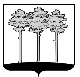 ГОРОДСКАЯ  ДУМА  ГОРОДА  ДИМИТРОВГРАДАУльяновской областиР Е Ш Е Н И Ег.Димитровград 16  ноября  2017  года  	                                                               № 71/856   .   О внесении изменений в решение Городской Думыгорода Димитровграда Ульяновской области второго созываот 14.12.2016 №55/674 «Об утверждении бюджета города Димитровграда Ульяновской области на 2017 год и плановый период 2018 и 2019 годов»На основании пункта 2 части 1 статьи 26 Устава муниципального образования «Город Димитровград» Ульяновской области, рассмотрев обращение Исполняющего обязанности Главы Администрации города Димитровграда Ульяновской области Ю.А. Корженковой от 09.11.2017             №01-23/7099, Городская Дума города Димитровграда Ульяновской области второго созыва решила:1. Внести изменения в решение Городской Думы города Димитровграда Ульяновской области второго созыва от 14.12.2016 №55/674 «Об утверждении бюджета города Димитровграда Ульяновской области на 2017 год и плановый период 2018 и 2019 годов»:1.1. Часть 1 изложить в редакции следующего содержания:«Утвердить основные характеристики бюджета города Димитровграда Ульяновской области на 2017 год:1.1. Общий объём доходов бюджета города Димитровграда Ульяновской области в сумме 2 398 467,98569 тыс.руб., в том числе безвозмездные поступления от других бюджетов бюджетной системы Российской Федерации в общей сумме 1 542 399,72000 тыс.руб.;1.2. Общий объём расходов бюджета города Димитровграда Ульяновской области в сумме 2 483 641,91436 тыс.руб.;1.3. Дефицит бюджета города Димитровграда Ульяновской области в сумме 85 173,92867 тыс.руб.»;1.2. Часть 7 изложить в редакции следующего содержания:«7. Утвердить общий объём бюджетных ассигнований на исполнение публичных нормативных обязательств на 2017 год в сумме 97 109,35836 тыс.руб., на 2018 год в сумме 79 903,57886 тыс.руб., на 2019 год в сумме     81 483,37687 тыс.руб.»;1.3. Часть 14 дополнить пунктом 14.12 следующего содержания:«14.12. Предоставить субсидии на обеспечение деятельности Общественной организации «Димитровградское городское отделение Союза женщин России».2. Внести изменения в приложение 1 к решению Городской Думы города Димитровграда Ульяновской области второго созыва от 14.12.2016 №55/674 «Об утверждении бюджета города Димитровграда Ульяновской области на 2017 год и плановый период 2018 и 2019 годов»:2.1. Раздел 446 «Администрация города Димитровграда Ульяновской области» дополнить строкой следующего содержания:«»;3. Внести изменения в приложение 3 к решению Городской Думы города Димитровграда Ульяновской области второго созыва от 14.12.2016 №55/674 «Об утверждении бюджета города Димитровграда Ульяновской области на 2017 год и плановый период 2018 и 2019 годов»:3.1. В строке «01 05 00 00 00 0000 500 Увеличение остатков средств бюджетов» цифры «2665181,84014» заменить цифрами «2737875,20982»;3.2. В строке «01 05 02 00 00 0000 500 Увеличение прочих остатков средств бюджетов» цифры «2665181,84014» заменить цифрами «2737875,20982»;3.3. В строке «01 05 02 01 00 0000 500 Увеличение прочих остатков денежных средств бюджетов» цифры «2665181,84014» заменить цифрами «2737875,20982»; 3.4. В строке «01 05 02 01 04 0000 500 Увеличение прочих остатков денежных средств бюджетов городских округов» цифры «2665181,84014» заменить цифрами «2737875,20982»;3.5. В строке «01 05 00 00 00 0000 600 Уменьшение остатков средств бюджетов» цифры «2680355,76881» заменить цифрами «2753049,13849»;3.6. В строке «01 05 02 00 00 0000 600 Уменьшение прочих остатков средств  бюджетов» цифры «2680355,76881» заменить цифрами «2753049,13849»;3.7. В строке «01 05 02 01 00 0000 600 Уменьшение прочих остатков денежных средств бюджетов» цифры «2680355,76881» заменить цифрами «2753049,13849»;3.8. В строке «01 05 02 01 04 0000 600 Уменьшение прочих остатков денежных средств бюджетов городских округов» цифры «2680355,76881» заменить цифрами «2753049,13849»;4. Внести изменения в приложение 5 к решению Городской Думы города Димитровграда Ульяновской области второго созыва от 14.12.2016 №55/674 «Об утверждении бюджета города Димитровграда Ульяновской области на 2017 год и плановый период 2018 и 2019 годов»:4.1. В строке «ОБЩЕГОСУДАРСТВЕННЫЕ ВОПРОСЫ» (КФСР 0100) цифры «169 540,24995» заменить цифрами «175 487,00186»;4.2. В строке «Функционирование высшего должностного лица субъекта Российской Федерации и муниципального образования» (КФСР 0102) цифры «2 822,68580» заменить цифрами «2 883,68580»;4.3. В строке «Мероприятия в рамках непрограммных направлений деятельности города Димитровграда Ульяновской области» (КФСР 0102 КЦСР 50 0 00 00000) цифры «2 822,68580» заменить цифрами «2 883,68580»;4.4. В строке «Глава города Димитровграда Ульяновской области» (КФСР 0102 КЦСР 50 0 00 00101) цифры «2 673,42041» заменить цифрами «2 734,42041»;4.5. В строке «Фонд оплаты труда государственных (муниципальных) органов» (КФСР 0102 КЦСР 50 0 00 00101 КВР 121) цифры «1 773,60000» заменить цифрами «1 848,51042»;4.6. В строке «Взносы по обязательному социальному страхованию на выплаты денежного содержания и иные выплаты работникам государственных (муниципальных) органов» (КФСР 0102 КЦСР 50 0 00 00101 КВР 129) цифры «386,06241» заменить цифрами «372,15199»;4.7. В строке «Функционирование законодательных (представительных) органов государственной власти и представительных органов муниципальных образований» (КФСР 0103) цифры «19 832,69151» заменить цифрами «20 616,41605»;4.8. В строке «Мероприятия в рамках непрограммных направлений деятельности города Димитровграда Ульяновской области» (КФСР 0103 КЦСР 50 0 00 00000) цифры «19 832,69151» заменить цифрами «20 616,41605»;4.9. В строке «Обеспечение деятельности органов местного самоуправления города Димитровграда Ульяновской области» (КФСР 0103 КЦСР 50 0 00 00102) цифры «13 151,82069» заменить цифрами «13 811,70182»;4.10. В строке «Фонд оплаты труда государственных (муниципальных) органов» (КФСР 0103 КЦСР 50 0 00 00102 КВР 121) цифры «8 740,02460» заменить цифрами «8 900,30609»;4.11. В строке «Взносы по обязательному социальному страхованию на выплаты денежного содержания и иные выплаты работникам государственных (муниципальных) органов» (КФСР 0103 КЦСР 50 0 00 00102 КВР 129) цифры «1 412,08498» заменить цифрами «1 911,96611»;4.12. В строке «Уплата иных платежей» (КФСР 0103 КЦСР 50 0 00 00102 КВР 853) цифры «1,71625» заменить цифрами «1,43476»;4.13. В строке «Депутаты Городской Думы города Димитровграда Ульяновской области» (КФСР 0103 КЦСР 50 0 00 00104) цифры «4 860,31380» заменить цифрами «4 984,15721»;4.14. В строке «Иные выплаты, за исключением фонда оплаты труда государственных (муниципальных) органов, лицам, привлекаемым согласно законодательству для выполнения отдельных полномочий» (КФСР 0103 КЦСР 50 0 00 00104 КВР 123) цифры «4 860,31380» заменить цифрами «4 984,15721»;4.15. В строке «Функционирование Правительства Российской Федерации, высших исполнительных органов государственной власти субъектов Российской Федерации, местных администраций» (КФСР 0104) цифры «29 032,20408» заменить цифрами «31 053,97663»;4.16. В строке «Мероприятия в рамках непрограммных направлений деятельности города Димитровграда Ульяновской области» (КФСР 0104 КЦСР 50 0 00 00000) цифры «29 011,85508» заменить цифрами «31 033,62763»;4.17. В строке «Обеспечение деятельности органов местного самоуправления города Димитровграда Ульяновской области» (КФСР 0104 КЦСР 50 0 00 00102) цифры «21 326,35798» заменить цифрами «23 348,13053»;4.18. В строке «Фонд оплаты труда государственных (муниципальных) органов» (КФСР 0104 КЦСР 50 0 00 00102 КВР 121) цифры «19 247,17680» заменить цифрами «21 274,88968»;4.19. В строке «Закупка товаров, работ, услуг в сфере информационно-коммуникационных технологий» (КФСР 0104 КЦСР 50 0 00 00102 КВР 242) цифры «212,39000» заменить цифрами «207,09000»;4.20. В строке «Уплата иных платежей» (КФСР 0104 КЦСР 50 0 00 00102 КВР 853) цифры «9,88228» заменить цифрами «9,24195»;4.21. В строке «Обеспечение деятельности финансовых, налоговых и таможенных органов и органов финансового (финансово-бюджетного) надзора» (КФСР 0106) цифры «16 576,52043» заменить цифрами «17 957,24851»;4.22. В строке «Муниципальная программа "Развитие муниципального управления в городе Димитровграде Ульяновской области на 2016-2020 годы"» (КФСР 0106 КЦСР 24 0 00 00000) цифры «86,70000» заменить цифрами «27,00000»;4.23. В строке «Оценка действующих муниципальных служащих» (КФСР 0106 КЦСР 24 0 01 00000) цифры «59,70000» заменить цифрами «0,00000»;4.24. В строке «Проведение диспансеризации муниципальных служащих» (КФСР 0106 КЦСР 24 0 01 00327) цифры «59,70000» заменить цифрами «0,00000»;4.25. В строке «Прочая закупка товаров, работ и услуг для обеспечения государственных (муниципальных) нужд» (КФСР 0106 КЦСР 24 0 01 00327 КВР 244) цифры «59,70000» заменить цифрами «0,00000»;4.26. В строке «Муниципальная программа "Управление муниципальными финансами города Димитровграда Ульяновской области"» (КФСР 0106 КЦСР 26 0 00 00000) цифры «15 502,45410» заменить цифрами «16 925,57785»;4.27. В строке «Подпрограмма "Обеспечение реализации муниципальной программы"» (КФСР 0106 КЦСР 26 2 00 00000) цифры «15 502,45410» заменить цифрами «16 925,57785»;4.28. В строке «Основное мероприятие "Организация составления и исполнения бюджета города Димитровграда, а также осуществление иных полномочий, предусмотренных бюджетным законодательством Российской Федерации"» (КФСР 0106 КЦСР 26 2 01 00000) цифры «15 502,45410» заменить цифрами «16 925,57785»;4.29. В строке «Обеспечение деятельности органов местного самоуправления города Димитровграда Ульяновской области» (КФСР 0106 КЦСР 26 2 01 00102) цифры «15 502,45410» заменить цифрами «16 925,57785»;4.30. В строке «Фонд оплаты труда государственных (муниципальных) органов» (КФСР 0106 КЦСР 26 2 01 00102 КВР 121) цифры «12 850,68691» заменить цифрами «13 350,68691»;4.31. В строке «Взносы по обязательному социальному страхованию на выплаты денежного содержания и иные выплаты работникам государственных (муниципальных) органов» (КФСР 0106 КЦСР 26 2 01 00102 КВР 129) цифры «1 939,42480» заменить цифрами «2 939,42480»;4.32. В строке «Закупка товаров, работ, услуг в сфере информационно-коммуникационных технологий» (КФСР 0106 КЦСР 26 2 01 00102 КВР 242) цифры «400,94428» заменить цифрами «342,59809»;4.33. В строке «Прочая закупка товаров, работ и услуг для обеспечения государственных (муниципальных) нужд» (КФСР 0106 КЦСР 26 2 01 00102 КВР 244) цифры «222,29557» заменить цифрами «203,76551»;4.34. В строке «Мероприятия в рамках непрограммных направлений деятельности города Димитровграда Ульяновской области» (КФСР 0106 КЦСР 50 0 00 00000) цифры «987,36633» заменить цифрами «1 004,67066»;4.35. В строке «Прочие выплаты по обязательствам города Димитровграда Ульяновской области» (КФСР 0106 КЦСР 50 0 00 00305) цифры «16,10153» заменить цифрами «33,40586»;4.36. В строке «Уплата иных платежей» (КФСР 0106 КЦСР 50 0 00 00305 КВР 853) цифры «16,10153» заменить цифрами «33,40586»;4.37. В строке «Другие общегосударственные вопросы» (КФСР 0113) цифры «98 195,37960» заменить цифрами «99 894,90634»;4.38. В строке «Участие в ежегодном совещании ЕРБ ВОЗ по проекту "Здоровые города", в совещаниях Российской сети "Здоровые города, районы и поселки", семинарах, конференциях по охране здоровья и ЗОЖ» (КФСР 0113 КЦСР 16 0 02 00323) цифры «247,80000» заменить цифрами «172,80000»;4.39. В строке «Иные выплаты персоналу государственных (муниципальных) органов, за исключением фонда оплаты труда» (КФСР 0113 КЦСР 16 0 02 00323 КВР 122) цифры «247,80000» заменить цифрами «172,80000»;4.40. Дополнить строками следующего содержания:«»;4.41. В строке «Обеспечение коммуникаций, взаимодействия и обязательств по реализации Проекта, трансляции опыта, внедрение лучших практик» (КФСР 0113 КЦСР 16 0 02 00328) цифры «67,46605» заменить цифрами «135,46605»;4.42. В строке «Прочая закупка товаров, работ и услуг для обеспечения государственных (муниципальных) нужд» (КФСР 0113 КЦСР 16 0 02 00328 КВР 244) цифры «67,46605» заменить цифрами «135,46605»;4.43. В строке «Муниципальная программа "Развитие муниципального управления в городе Димитровграде Ульяновской области на 2016-2020 годы"» (КФСР 0113 КЦСР 24 0 00 00000) цифры «203,22000» заменить цифрами «47,70000»;4.44. В строке «Оценка действующих муниципальных служащих» (КФСР 0113 КЦСР 24 0 01 00000) цифры «155,52000» заменить цифрами «0,00000»;4.45. В строке «Проведение диспансеризации муниципальных служащих» (КФСР 0113 КЦСР 24 0 01 00327) цифры «155,52000» заменить цифрами «0,00000»;4.46. В строке «Прочая закупка товаров, работ и услуг для обеспечения государственных (муниципальных) нужд» (КФСР 0113 КЦСР 24 0 01 00327 КВР 244) цифры «155,52000» заменить цифрами «0,00000»;4.47. В строке «Муниципальная программа "Управление муниципальными финансами города Димитровграда Ульяновской области"» (КФСР 0113 КЦСР 26 0 00 00000) цифры «4 335,50036» заменить цифрами «2 680,00000»;4.48. В строке «Подпрограмма "Обеспечение реализации муниципальной программы"» (КФСР 0113 КЦСР 26 2 00 00000) цифры «4 335,50036» заменить цифрами «2 680,00000»;4.49. В строке «Основное мероприятие «Организация составления и исполнения бюджета города Димитровграда, а также осуществление иных полномочий» (КФСР 0113 КЦСР 26 2 01 00000) цифры «4 335,50036» заменить цифрами «2 680,00000»;4.50. В строке «Мероприятия по организации бюджетного процесса города Димитровграда Ульяновской области» (КФСР 0113 КЦСР 26 2 01 00304) цифры «4 335,50036» заменить цифрами «2 680,00000»;4.51. В строке «Закупка товаров, работ, услуг в сфере информационно-коммуникационных технологий» (КФСР 0113 КЦСР 26 2 01 00304 КВР 242) цифры «4 335,50036» заменить цифрами «2 680,00000»;4.52. В строке «Мероприятия в рамках непрограммных направлений деятельности города Димитровграда Ульяновской области» (КФСР 0113 КЦСР 50 0 00 00000) цифры «83 632,07791» заменить цифрами «87 142,62501»;4.53. В строке «Обеспечение деятельности казенных учреждений города Димитровграда Ульяновской области» (КФСР 0113 КЦСР 50 0 00 00199) цифры «21 959,88584» заменить цифрами «22 560,07809»;4.54. В строке «Фонд оплаты труда учреждений» (КФСР 0113 КЦСР 50 0 00 00199 КВР 111) цифры «16 884,55693» заменить цифрами «17 645,92271»;4.55. В строке «Иные выплаты персоналу учреждений, за исключением фонда оплаты труда» (КФСР 0113 КЦСР 50 0 00 00199 КВР 112) цифры «48,91454» заменить цифрами «45,54540»;4.56. В строке «Закупка товаров, работ, услуг в сфере информационно-коммуникационных технологий» (КФСР 0113 КЦСР 50 0 00 00199 КВР 242) цифры «1 323,15306» заменить цифрами «1 313,00929»;4.57. В строке «Прочая закупка товаров, работ и услуг для обеспечения государственных (муниципальных) нужд» (КФСР 0113 КЦСР 50 0 00 00199 КВР 244) цифры «1 930,20234» заменить цифрами «1 782,54172»;4.58. В строке «Прочие выплаты по обязательствам города Димитровграда Ульяновской области» (КФСР 0113 КЦСР 50 0 00 00305) цифры «1 784,60980» заменить цифрами «1 922,24624»;4.59. В строке «Исполнение судебных актов Российской Федерации и мировых соглашений по возмещению причиненного вреда» (КФСР 0113 КЦСР 50 0 00 00305 КВР 831) цифры «1 034,15980» заменить цифрами «1 171,79624»;4.60. В строке «Погашение кредиторской задолженности» (КФСР 0113 КЦСР 50 0 00 00369) цифры «13 735,44847» заменить цифрами «13 997,93248»;4.61. В строке «Взносы по обязательному социальному страхованию на выплаты по оплате труда работников и иные выплаты работникам учреждений» (КФСР 0113 КЦСР 50 0 00 00369 КВР 119) цифры «2 837,85562» заменить цифрами «2 858,02578»;4.62. В строке «Прочая закупка товаров, работ и услуг для обеспечения государственных (муниципальных) нужд» (КФСР 0113 КЦСР 50 0 00 00369 КВР 244) цифры «8 604,44262» заменить цифрами «8 837,75671»;4.63. В строке «Исполнение судебных актов Российской Федерации и мировых соглашений по возмещению причиненного вреда» (КФСР 0113 КЦСР 50 0 00 00369 КВР 831) цифры «931,83099» заменить цифрами «940,83075»;4.64. В строке «Обеспечение деятельности казенных учреждений хозяйственного обслуживания города Димитровграда Ульяновской области» (КФСР 0113 КЦСР 50 0 00 00499) цифры «42 886,58364» заменить цифрами «45 380,95815»;4.65. В строке «Фонд оплаты труда учреждений» (КФСР 0113 КЦСР 50 0 00 00499 КВР 111) цифры «16 565,50028» заменить цифрами «18 283,25661»;4.66. В строке «Закупка товаров, работ, услуг в сфере информационно-коммуникационных технологий» (КФСР 0113 КЦСР 50 0 00 00499 КВР 242) цифры «1 292,14495» заменить цифрами «1 292,14195»;4.67. В строке «Прочая закупка товаров, работ и услуг для обеспечения государственных (муниципальных) нужд» (КФСР 0113 КЦСР 50 0 00 00499 КВР 244) цифры «22 883,11934» заменить цифрами «23 659,74052»;4.68. В строке «Осуществление ежемесячной выплаты на содержание ребёнка в семье опекуна (попечителя) и приёмной семье, а также по осуществлению выплаты приёмным родителям причитающегося им вознаграждения» (КФСР 0113 КЦСР 50 0 00 71050) цифры «233,73880» заменить цифрами «249,59869»;4.69. В строке «Закупка товаров, работ, услуг в сфере информационно-коммуникационных технологий» (КФСР 0113 КЦСР 50 0 00 71050 КВР 242) цифры «176,52487» заменить цифрами «192,38476»;4.70. В строке «НАЦИОНАЛЬНАЯ БЕЗОПАСНОСТЬ И ПРАВООХРАНИТЕЛЬНАЯ ДЕЯТЕЛЬНОСТЬ» (КФСР 0300) цифры «33 295,29289» заменить цифрами «35 688,24715»;4.71. В строке «Защита населения и территории от чрезвычайных ситуаций природного и техногенного характера, гражданская оборона» (КФСР 0309) цифры «32 698,33489» заменить цифрами «33 091,28915»;4.72. В строке «Мероприятия в рамках непрограммных направлений деятельности города Димитровграда Ульяновской области» (КФСР 0309 КЦСР 50 0 00 00000) цифры «32 698,33489» заменить цифрами «33 091,28915»;4.73. В строке «Прочие выплаты по обязательствам города Димитровграда Ульяновской области» (КФСР 0309 КЦСР 50 0 00 00305) цифры «34,86532» заменить цифрами «57,22409»;4.74. В строке «Исполнение судебных актов Российской Федерации и мировых соглашений по возмещению причиненного вреда» (КФСР 0309 КЦСР 50 0 00 00305 КВР 831) цифры «34,86532» заменить цифрами «57,22409»;4.75. В строке «Погашение кредиторской задолженности» (КФСР 0309 КЦСР 50 0 00 00369) цифры «4 398,55358» заменить цифрами «4 525,58157»;4.76. В строке «Закупка товаров, работ, услуг в сфере информационно-коммуникационных технологий» (КФСР 0309 КЦСР 50 0 00 00369 КВР 242) цифры «675,19771» заменить цифрами «1 224,13771»;4.77. В строке «Прочая закупка товаров, работ и услуг для обеспечения государственных (муниципальных) нужд» (КФСР 0309 КЦСР 50 0 00 00369 КВР 244) цифры «594,67158» заменить цифрами «1 004,68518»;4.78. В строке «Исполнение судебных актов Российской Федерации и мировых соглашений по возмещению причиненного вреда» (КФСР 0309 КЦСР 50 0 00 00369 КВР 831) цифры «2 586,59677» заменить цифрами «1 754,67116»;4.79. В строке «Обеспечение деятельности казенных учреждений в сфере гражданской защиты города Димитровграда Ульяновской области» (КФСР 0309 КЦСР 50 0 00 00599) цифры «11 264,91599» заменить цифрами «11 508,48349»;4.80. В строке «Фонд оплаты труда учреждений» (КФСР 0309 КЦСР 50 0 00 00599 КВР 111) цифры «7 794,77459» заменить цифрами «8 422,59003»;4.81. В строке «Закупка товаров, работ, услуг в сфере информационно-коммуникационных технологий» (КФСР 0309 КЦСР 50 0 00 00599 КВР 242) цифры «887,75652» заменить цифрами «785,43900»;4.82. В строке «Прочая закупка товаров, работ и услуг для обеспечения государственных (муниципальных) нужд» (КФСР 0309 КЦСР 50 0 00 00599 КВР 244) цифры «1 662,11742» заменить цифрами «1 372,68700»;4.83. В строке «Уплата прочих налогов, сборов» (КФСР 0309 КЦСР 50 0 00 00599 КВР 852) цифры «19,35500» заменить цифрами «26,85500»;4.84. В строке «Другие вопросы в области национальной безопасности и правоохранительной деятельности» (КФСР 0314) цифры «596,95800» заменить цифрами «2 596,95800»;4.85. В строке «Муниципальная программа "Обеспечение правопорядка и безопасности жизнедеятельности на территории города Димитровграда Ульяновской области на 2014-2018 годы"» (КФСР 0314 КЦСР 14 0 00 00000) цифры «300,00000» заменить цифрами «2 300,00000»;4.86. В строке «Основное мероприятие "Профилактика правонарушений"» (КФСР 0314 КЦСР 14 0 01 00000) цифры «300,00000» заменить цифрами «2 300,00000»;4.87. Дополнить строками следующего содержания:«»;4.88. В строке «НАЦИОНАЛЬНАЯ ЭКОНОМИКА» (КФСР 0400) цифры «296 107,64986» заменить цифрами «296 262,73354»;4.89. В строке «Дорожное хозяйство (дорожные фонды)» (КФСР 0409) цифры «286 444,93583» заменить цифрами «286 500,01951»;4.90. В строке «Муниципальная программа "Развитие жилищно-коммунального комплекса, дорожного хозяйства и благоустройства города Димитровграда Ульяновской области на 2016-2021 годы"» (КФСР 0409 КЦСР 12 0 00 00000) цифры «98 678,85650» заменить цифрами «98 717,80918»;4.91. В строке «Основное мероприятие "Организация бесперебойного функционирования жилищно-коммунального комплекса, дорожного хозяйства и благоустройства муниципального образования "Город Димитровград" Ульяновской области"» (КФСР 0409 КЦСР 12 0 01 00000) цифры «98 678,85650» заменить цифрами «98 717,80918»;4.92. В строке «Содержание автомобильных дорог и инженерных сооружений на них в границах городских округов в рамках благоустройства города Димитровграда Ульяновской области» (КФСР 0409 КЦСР 12 0 01 00362) цифры «13 356,74550» заменить цифрами «13 395,69818»;4.93. В строке «Прочая закупка товаров, работ и услуг для обеспечения государственных (муниципальных) нужд» (КФСР 0409 КЦСР 12 0 01 00362 КВР 244) цифры «13 356,74550» заменить цифрами «13 395,69818»;4.94. В строке «Мероприятия в рамках непрограммных направлений деятельности города Димитровграда Ульяновской области» (КФСР 0409 КЦСР 50 0 00 00000) цифры «10 150,67933» заменить цифрами «10 166,81033»;4.95. В строке «Погашение кредиторской задолженности» (КФСР 0409 КЦСР 50 0 00 00369) цифры «9 700,49978» заменить цифрами «9 716,63078»;4.96. В строке «Исполнение судебных актов Российской Федерации и мировых соглашений по возмещению причиненного вреда» (КФСР 0409 КЦСР 50 0 00 00369 КВР 831) цифры «658,42262» заменить цифрами «674,55362»;4.97. В строке «Другие вопросы в области национальной экономики» (КФСР 0412) цифры «9 662,71403» заменить цифрами «9 762,71403»;4.98. В строке «Муниципальная программа "Развитие малого и среднего предпринимательства в городе Димитровграде Ульяновской области"» (КФСР 0412 КЦСР 01 0 00 00000) цифры «8 800,00000» заменить цифрами «8 900,00000»;4.99. В строке «Основное мероприятие "Развитие инфраструктуры поддержки субъектов малого и среднего предпринимательства» (КФСР 0412 КЦСР 01 0 02 00000) цифры «1 640,00000» заменить цифрами «1 740,00000»;4.100. В строке «Субсидирование части затрат, направленных на обеспечение деятельности Автономной  некоммерческой организации "Агентство развития города Димитровграда Ульяновской области» (КФСР 0412 КЦСР 01 0 02 00389) цифры «1 640,00000» заменить цифрами «1 740,00000»;4.101. В строке «Субсидии (гранты в форме субсидий) на финансовое обеспечение затрат в связи с производством (реализацией) товаров, выполнением работ, оказанием услуг, порядком (правилами) предоставления которых установлено требование о последующем подтверждении их использования в соответствии с условиями и (или) целями предоставления» (КФСР 0412 КЦСР 01 0 02 00389 КВР 632) цифры «1 640,00000» заменить цифрами «1 740,00000»;4.102. В строке «ЖИЛИЩНО-КОММУНАЛЬНОЕ ХОЗЯЙСТВО» (КФСР 0500) цифры «315 947,12697» заменить цифрами «320 471,66506»;4.103. В строке «Жилищное хозяйство» (КФСР 0501) цифры «32 717,32303» заменить цифрами «33 082,49168»;4.104. В строке «Муниципальная программа "Переселение граждан, проживающих на территории города Димитровграда Ульяновской области, из домов, признанных аварийными до 1 января 2012 года"» (КФСР 0501 КЦСР 04 0 00 00000) цифры «31 385,74678» заменить цифрами «31 595,74678»;4.105. Дополнить строками следующего содержания:«»;4.106. В строке «Муниципальная программа "Развитие жилищно-коммунального комплекса, дорожного хозяйства и благоустройства города Димитровграда Ульяновской области на 2016-2021 годы"» (КФСР 0501 КЦСР 12 0 00 00000) цифры «523,63000» заменить цифрами «320,83049»;4.107. В строке «Основное мероприятие "Организация бесперебойного функционирования жилищно-коммунального комплекса, дорожного хозяйства и благоустройства муниципального образования "Город Димитровград" Ульяновской области"» (КФСР 0501 КЦСР 12 0 01 00000) цифры «523,63000» заменить цифрами «320,83049»;4.108. В строке «Мероприятия в области жилищного хозяйства города Димитровграда Ульяновской области» (КФСР 0501 КЦСР 12 0 01 00366) цифры «523,63000» заменить цифрами «320,83049»;4.109. В строке «Закупка товаров, работ, услуг в целях капитального ремонта государственного (муниципального) имущества» (КФСР 0501 КЦСР 12 0 01 00366 КВР 243) цифры «523,63000» заменить цифрами «320,83049»;4.110. В строке «Мероприятия в рамках непрограммных направлений деятельности города Димитровграда Ульяновской области» (КФСР 0501 КЦСР 50 0 00 00000) цифры «807,94625» заменить цифрами «1 165,91441»;4.111. В строке «Прочие выплаты по обязательствам города Димитровграда Ульяновской области» (КФСР 0501 КЦСР 50 0 00 00305) цифры «1,00000» заменить цифрами «23,16966»;4.112. В строке «Исполнение судебных актов Российской Федерации и мировых соглашений по возмещению причиненного вреда» (КФСР 0501 КЦСР 50 0 00 00305 КВР 831) цифры «1,00000» заменить цифрами «23,16966»;4.113. В строке «Погашение кредиторской задолженности» (КФСР 0501 КЦСР 50 0 00 00369) цифры «275,94625» заменить цифрами «611,74475»;4.114. В строке «Закупка товаров, работ, услуг в целях капитального ремонта государственного (муниципального) имущества» (КФСР 0501 КЦСР 50 0 00 00369 КВР 243) цифры «179,98400» заменить цифрами «515,78250»;4.115. В строке «Благоустройство» (КФСР 0503) цифры «95 124,68452» заменить цифрами «95 660,49884»;4.116. В строке «Муниципальная программа "Развитие жилищно-коммунального комплекса, дорожного хозяйства и благоустройства города Димитровграда Ульяновской области на 2016-2021 годы"» (КФСР 0503 КЦСР 12 0 00 00000) цифры «25 403,55674» заменить цифрами «25 283,05652»;4.117. В строке «Основное мероприятие "Организация бесперебойного функционирования жилищно-коммунального комплекса, дорожного хозяйства и благоустройства муниципального образования "Город Димитровград" Ульяновской области"» (КФСР 0503 КЦСР 12 0 01 00000) цифры «25 403,55674» заменить цифрами «25 283,05652»;4.118. В строке «Прочие мероприятия по благоустройству города Димитровграда Ульяновской области» (КФСР 0503 КЦСР 12 0 01 00365) цифры «5 550,16696» заменить цифрами «5 429,66674»;4.119. В строке «Прочая закупка товаров, работ и услуг для обеспечения государственных (муниципальных) нужд» (КФСР 0503 КЦСР 12 0 01 00365 КВР 244) цифры «5 550,16696» заменить цифрами «5 429,66674»;4.120. В строке «Мероприятия в рамках непрограммных направлений деятельности города Димитровграда Ульяновской области» (КФСР 0503 КЦСР 50 0 00 00000) цифры «40 188,72778» заменить цифрами «40 845,04232»;4.121. В строке «Прочие выплаты по обязательствам города Димитровграда Ульяновской области» (КФСР 0503 КЦСР 50 0 00 00305) цифры «225,10935» заменить цифрами «302,67649»;4.122. В строке «Уплата иных платежей» (КФСР 0503 КЦСР 50 0 00 00305 КВР 831) цифры «225,10935» заменить цифрами «302,67649»;4.123. В строке «Погашение кредиторской задолженности» (КФСР 0503 КЦСР 50 0 00 00369) цифры «36 662,95543» заменить цифрами «37 241,70283»;4.124. В строке «Прочая закупка товаров, работ и услуг для обеспечения государственных (муниципальных) нужд» (КФСР 0503 КЦСР 50 0 00 00369 КВР 244) цифры «34 666,96819» заменить цифрами «35 099,87547»;4.125. В строке «Исполнение судебных актов Российской Федерации и мировых соглашений по возмещению причиненного вреда» (КФСР 0503 КЦСР 50 0 00 00369 КВР 831) цифры «1 906,28724» заменить цифрами «2 052,12736»;4.126. В строке «Другие вопросы в области жилищно-коммунального хозяйства» (КФСР 0505) цифры «144 137,97701» заменить цифрами «147 761,53213»;4.127. В строке «Муниципальная программа "Развитие жилищно-коммунального комплекса, дорожного хозяйства и благоустройства города Димитровграда Ульяновской области на 2016-2021 годы"» (КФСР 0505 КЦСР 12 0 00 00000) цифры «122 775,28928» заменить цифрами «126 097,80105»;4.128. В строке «Основное мероприятие "Организация бесперебойного функционирования жилищно-коммунального комплекса, дорожного хозяйства и благоустройства муниципального образования "Город Димитровград" Ульяновской области"» (КФСР 0505 КЦСР 12 0 01 00000) цифры «113 427,55939» заменить цифрами «116 736,52792»;4.129. В строке «Обеспечение деятельности казенных учреждений города Димитровграда Ульяновской области» (КФСР 0505 КЦСР 12 0 01 00199) цифры «78 077,55939» заменить цифрами «78 019,50623»;4.130. В строке «Закупка товаров, работ, услуг в сфере информационно-коммуникационных технологий» (КФСР 0505 КЦСР 12 0 01 00199 КВР 242) цифры «444,33489» заменить цифрами «394,34871»;4.131. В строке «Прочая закупка товаров, работ и услуг для обеспечения государственных (муниципальных) нужд» (КФСР 0505 КЦСР 12 0 01 00199 КВР 244) цифры «32 053,03354» заменить цифрами «32 042,15864»;4.132. В строке «Уплата прочих налогов, сборов» (КФСР 0505 КЦСР 12 0 01 00199 КВР 852) цифры «340,09344» заменить цифрами «342,90136»;4.133. Дополнить строками следующего содержания:«»;4.134. В строке «Основное мероприятие "Обеспечение реализации мероприятий муниципальной программы» (КФСР 0505 КЦСР 12 0 02 00000) цифры «9 347,72989» заменить цифрами «9 361,27313»;4.135. В строке «Обеспечение деятельности органов местного самоуправления города Димитровграда Ульяновской области» (КФСР 0505 КЦСР 12 0 02 00102) цифры «9 347,72989» заменить цифрами «9 361,27313»;4.136. В строке «Прочая закупка товаров, работ и услуг для обеспечения государственных (муниципальных) нужд» (КФСР 0505 КЦСР 12 0 02 00102 КВР 244) цифры «121,84829» заменить цифрами «136,84829»;4.137. В строке «Пособия, компенсации и иные социальные выплаты гражданам, кроме публичных нормативных обязательств» (КФСР 0505 КЦСР 12 0 02 00102 КВР 321) цифры «59,18700» заменить цифрами «61,53642»;4.138. В строке «Уплата иных платежей» (КФСР 0505 КЦСР 12 0 02 00102 КВР 853) цифры «6,80618» заменить цифрами «3,00000»;4.139. В строке «Муниципальная программа "Развитие муниципального управления в городе Димитровграде Ульяновской области на 2016-2020 годы"» (КФСР 0505 КЦСР 24 0 00 00000) цифры «30,74500» заменить цифрами «27,57500»;4.140. В строке «Оценка действующих муниципальных служащих» (КФСР 0505 КЦСР 24 0 01 00000) цифры «30,74500» заменить цифрами «27,57500»;4.141. В строке «Проведение диспансеризации муниципальных служащих» (КФСР 0505 КЦСР 24 0 01 00327) цифры «30,74500» заменить цифрами «27,57500»;4.142. В строке «Прочая закупка товаров, работ и услуг для обеспечения государственных (муниципальных) нужд» (КФСР 0505 КЦСР 24 0 01 00327 КВР 244) цифры «30,74500» заменить цифрами «27,57500»;4.143. В строке «Мероприятия в рамках непрограммных направлений деятельности города Димитровграда Ульяновской области» (КФСР 0505 КЦСР 50 0 00 00000) цифры «19 931,94273» заменить цифрами «20 236,15608»;4.144. В строке «Прочие выплаты по обязательствам города Димитровграда Ульяновской области» (КФСР 0505 КЦСР 50 0 00 000305) цифры «290,12678» заменить цифрами «387,24156»;4.145. В строке «Исполнение судебных актов Российской Федерации и мировых соглашений по возмещению причиненного вреда» (КФСР 0505 КЦСР 50 0 00 000305 КВР 831) цифры «125,11131» заменить цифрами «215,39199»;4.146. В строке «Уплата иных платежей» (КФСР 0505 КЦСР 50 0 00 000305 КВР 853) цифры «165,01547» заменить цифрами «171,84957»;4.147. В строке «Погашение кредиторской задолженности» (КФСР 0505 КЦСР 50 0 00 00369) цифры «16 075,40423» заменить цифрами «16 282,50280»;4.148. В строке «Прочая закупка товаров, работ и услуг для обеспечения государственных (муниципальных) нужд» (КФСР 0505 КЦСР 50 0 00 00369 КВР 244) цифры «12 490,79467» заменить цифрами «12 629,78417»;4.149. В строке «Исполнение судебных актов Российской Федерации и мировых соглашений по возмещению причиненного вреда» (КФСР 0505 КЦСР 50 0 00 00369 КВР 831) цифры «1 321,50791» заменить цифрами «1 389,61698»;4.150. В строке «ОХРАНА ОКРУЖАЮЩЕЙ СРЕДЫ» (КФСР 0600) цифры «3 278,88903» заменить цифрами «3 368,39889»;4.151. В строке «Охрана объектов растительного и животного мира и среды их обитания» (КФСР 0603) цифры «3 278,88903» заменить цифрами «3 368,39889»;4.152. В строке «Мероприятия в рамках непрограммных направлений деятельности города Димитровграда Ульяновской области» (КФСР 0603 КЦСР 50 0 00 00000) цифры «1 743,81371» заменить цифрами «1 833,32357»;4.153. В строке «Прочие выплаты по обязательствам города Димитровграда Ульяновской области» (КФСР 0603 КЦСР 50 0 00 00305) цифры «10,07235» заменить цифрами «0,00000»;4.154. В строке «Исполнение судебных актов Российской Федерации и мировых соглашений по возмещению причиненного вреда» (КФСР 0603 КЦСР 50 0 00 00305 КВР 831) цифры «10,07235» заменить цифрами «0,00000»;4.155. В строке «Обеспечение деятельности казенных природоохранных учреждений города Димитровграда Ульяновской области» (КФСР 0603 КЦСР 50 0 00 00699) цифры «1 549,66055» заменить цифрами «1 649,24276»;4.156. В строке «Фонд оплаты труда учреждений» (КФСР 0603 КЦСР 50 0 00 00699 КВР 111) цифры «1 185,44894» заменить цифрами «1 285,03115»;4.157. В строке «ОБРАЗОВАНИЕ» (КФСР 0700) цифры «1 290 725,16004» заменить цифрами «1 347 046,45627»;4.158. В строке «Дошкольное образование» (КФСР 0701) цифры «642 279,36246» заменить цифрами «674 932,24359»;4.159. В строке «Муниципальная программа "Строительство, реконструкция и капитальный ремонт объектов социальной сферы на территории города Димитровграда Ульяновской области"» (КФСР 0701 КЦСР 10 0 00 00000) цифры «87 657,08451» заменить цифрами «95 900,51551»;4.160. В строке «Подпрограмма "Строительство объектов социальной сферы"» (КФСР 0701 КЦСР 10 1 00 00000) цифры «87 457,08451» заменить цифрами «95 700,51551»;4.161. В строке «Основное мероприятие "Строительство детского сада в центральном районе (район Олимпа) по ул. Восточная, 18"» (КФСР 0701 КЦСР 10 1 10 00000) цифры «84 457,23437» заменить цифрами «92 700,66537»;4.162. В строке «Строительство детского сада в центральном районе (район Олимпа) по ул. Восточная, 18» (КФСР 0701 КЦСР 10 1 10 00375) цифры «4 722,73437» заменить цифрами «5 489,46537»;4.163. В строке «Бюджетные инвестиции в объекты капитального строительства государственной (муниципальной) собственности» (КФСР 0701 КЦСР 10 1 10 00375 КВР 414) цифры «4 722,73437» заменить цифрами «5 489,46537»;4.164. В строке «Развитие системы дошкольного образования» (КФСР 0701 КЦСР 10 1 10 70930) цифры «79 734,50000» заменить цифрами «87 211,20000»;4.165. В строке «Бюджетные инвестиции в объекты капитального строительства государственной (муниципальной) собственности» (КФСР 0701 КЦСР 10 1 10 70930 КВР 414) цифры «79 734,50000» заменить цифрами «87 211,20000»;4.166. В строке «Муниципальная программа "Обеспечение доступного и качественного образования в городе Димитровграде Ульяновской области"» (КФСР 0701 КЦСР 23 0 00 00000) цифры «155 312,43464» заменить цифрами «171 162,27457»;4.167. В строке «Подпрограмма "Обеспечение доступности качественных услуг дошкольного, общего и дополнительного образования"» (КФСР 0701 КЦСР 23 1 00 00000) цифры «155 312,43464» заменить цифрами «171 162,27457»;4.168. В строке «Основное мероприятие "Предоставление общедоступного и бесплатного дошкольного образования на территории города в муниципальных образовательных учреждениях, в отношении которых Управление образования Администрации города Димитровграда Ульяновской области выполняет функции и полномочия учредителя"» (КФСР 0701 КЦСР 23 1 01 00000) цифры «155 312,43464» заменить цифрами «171 162,27457»;4.169. В строке «Субсидии на финансовое обеспечение муниципального задания на оказание муниципальных услуг (выполнение работ) муниципальным бюджетным учреждениям города Димитровграда Ульяновской области» (КФСР 0701 КЦСР 23 1 01 00098) цифры «121 787,83089» заменить цифрами «120 669,08033»;4.170. В строке «Субсидии бюджетным учреждениям на финансовое обеспечение государственного (муниципального) задания на оказание государственных (муниципальных) услуг (выполнение работ)» (КФСР 0701 КЦСР 23 1 01 00098 КВР 611) цифры «121 787,83089» заменить цифрами «120 669,08033»;4.171. В строке «Проведение ремонтных работ» (КФСР 0701 КЦСР 23 1 01 00317) цифры «4 900,95564» заменить цифрами «5 700,95564»;4.172. В строке «Субсидии бюджетным учреждениям на иные цели» (КФСР 0701 КЦСР 23 1 01 00317 КВР 612) цифры «4 900,95564» заменить цифрами «5 700,95564»;4.173. В строке «Замена и установка оконных блоков в муниципальных дошкольных образовательных организациях» (КФСР 0701 КЦСР 23 1 01 00352) цифры «600,99795» заменить цифрами «207,09602»;4.174. В строке «Субсидии бюджетным учреждениям на иные цели» (КФСР 0701 КЦСР 23 1 01 00352 КВР 612) цифры «600,99795» заменить цифрами «207,09602»;4.175. В строке «Содержание муниципальных бюджетных дошкольных образовательных учреждений» (КФСР 0701 КЦСР 23 1 01 00620) цифры «786,09395» заменить цифрами «833,84637»;4.176. В строке «Субсидии бюджетным учреждениям на иные цели» (КФСР 0701 КЦСР 23 1 01 00620 КВР 612) цифры «786,09395» заменить цифрами «833,84637»;4.177. В строке «Развитие системы дошкольного образования» (КФСР 0701 КЦСР 23 1 01 70930) цифры «15 785,40000» заменить цифрами «32 300,14000»;4.178. В строке «Закупка товаров, работ, услуг в сфере информационно-коммуникационных технологий» (КФСР 0701 КЦСР 23 1 01 70930 КВР 242) цифры «178,74200» заменить цифрами «7 065,87706»;4.179. В строке «Прочая закупка товаров, работ и услуг для обеспечения государственных (муниципальных) нужд» (КФСР 0701 КЦСР 23 1 01 70930 КВР 244) цифры «15 606,65800» заменить цифрами «21 534,26294»;4.180. Дополнить строкой следующего содержания:«»;4.181. В строке «Мероприятия в рамках непрограммных направлений деятельности города Димитровграда Ульяновской области» (КФСР 0701 КЦСР 50 0 00 00000) цифры «396 775,94331» заменить цифрами «405 335,55351»;4.182. В строке «Погашение кредиторской задолженности» (КФСР 0701 КЦСР 50 0 00 00369) цифры «20 446,51558» заменить цифрами «20 349,92578»;4.183. В строке «Субсидии бюджетным учреждениям на иные цели» (КФСР 0701 КЦСР 50 0 00 00369 КВР 612) цифры «20 446,51558» заменить цифрами «20 349,92578»;4.184. В строке «Обеспечение государственных гарантий реализации прав на получение общедоступного и бесплатного дошкольного образования в муниципальных дошкольных образовательных организациях» (КФСР 0701 КЦСР 50 0 00 71190) цифры «372 385,10000» заменить цифрами «381 041,30000»;4.185. В строке «Субсидии бюджетным учреждениям на финансовое обеспечение государственного (муниципального) задания на оказание государственных (муниципальных) услуг (выполнение работ)» (КФСР 0701 КЦСР 50 0 00 71190 КВР 611) цифры «372 385,10000» заменить цифрами «381 041,30000»;4.186. В строке «Общее образование» (КФСР 0702) цифры «482 915,29251» заменить цифрами «502 272,80442»;4.187. В строке «Муниципальная программа "Строительство, реконструкция и капитальный ремонт объектов социальной сферы на территории города Димитровграда Ульяновской области"» (КФСР 0702 КЦСР 10 0 00 00000) цифры «1 400,00000» заменить цифрами «4 489,34000»;4.188. В строке «Подпрограмма «Капитальный ремонт объектов социальной сферы»» (КФСР 0702 КЦСР 10 3 00 00000) цифры «1 400,00000» заменить цифрами «4 489,34000»;4.189. В строке «Капитальный ремонт строительных конструкций здания и сетей инженерно-технического обеспечения с переоборудованием части помещений первого этажа для детей дошкольного образования МБОУ СШ №10» (КФСР 0702 КЦСР 10 3 05 00000) цифры «1 200,00000» заменить цифрами «4 289,34000»;4.190. Дополнить строками следующего содержания:«»;4.191. В строке «Муниципальная программа "Обеспечение доступного и качественного образования в городе Димитровграде Ульяновской области"» (КФСР 0702 КЦСР 23 0 00 00000) цифры «56 988,00850» заменить цифрами «56 890,43782»;4.192. В строке «Подпрограмма "Обеспечение доступности качественных услуг дошкольного, общего и дополнительного образования» (КФСР 0702 КЦСР 23 1 00 00000) цифры «56 988,00850» заменить цифрами «56 890,43782»;4.193. В строке «Основное мероприятие "Предоставление общедоступного и бесплатного начального общего, основного общего, среднего (полного) общего образования по основным общеобразовательным программам, в муниципальных образовательных учреждениях, в отношении которых Управление образования Администрации города Димитровграда Ульяновской области выполняет функции и полномочия учредителя"» (КФСР 0702 КЦСР 23 1 02 00000) цифры «56 988,00850» заменить цифрами «56 890,43782»;4.194. В строке «Субсидии на финансовое обеспечение муниципального задания на оказание муниципальных услуг (выполнение работ) муниципальным автономным учреждениям города Димитровграда Ульяновской области» (КФСР 0702 КЦСР 23 1 02 00097) цифры «4 819,08980» заменить цифрами «4 738,25921»;4.195. В строке «Субсидии автономным учреждениям на финансовое обеспечение государственного (муниципального) задания на оказание государственных (муниципальных) услуг (выполнение работ)» (КФСР 0702 КЦСР 23 1 02 00097 КВР 621) цифры «4 819,08980» заменить цифрами «4 738,25921»;4.196. В строке «Субсидии на финансовое обеспечение муниципального задания на оказание муниципальных услуг (выполнение работ) муниципальным бюджетным учреждениям города Димитровграда Ульяновской области» (КФСР 0702 КЦСР 23 1 02 00098) цифры «45 486,20461» заменить цифрами «45 193,58608»;4.197. В строке «Субсидии бюджетным учреждениям на финансовое обеспечение государственного (муниципального) задания на оказание государственных (муниципальных) услуг (выполнение работ)» (КФСР 0702 КЦСР 23 1 02 00098 КВР 611) цифры «45 486,20461» заменить цифрами «45 193,58608»;4.198. В строке «Содержание муниципальных бюджетных образовательных учреждений» (КФСР 0702 КЦСР 23 1 02 00621) цифры «2 600,82819» заменить цифрами «2 560,91707»;4.199. В строке «Субсидии бюджетным учреждениям на иные цели» (КФСР 0702 КЦСР 23 1 02 00621 КВР 612) цифры «2 600,82819» заменить цифрами «2 560,91707»;4.200. В строке «Софинансирование субсидии на ремонт, ликвидацию аварийной ситуации в зданиях муниципальных общеобразовательных организаций, приобретение оборудования для указанных организаций» (КФСР 0702 КЦСР 23 1 02 00622) цифры «26,31570» заменить цифрами «42,10526»;4.201. В строке «Субсидии бюджетным учреждениям на иные цели» (КФСР 0702 КЦСР 23 1 02 00622 КВР 612) цифры «26,31570» заменить цифрами «42,10526»;4.202. В строке «Ремонт, ликвидация аварийной ситуации в зданиях муниципальных общеобразовательных организаций, приобретения оборудования для указанных организаций» (КФСР 0702 КЦСР 23 1 02 70920) цифры «500,00000» заменить цифрами «800,00000»;4.203. В строке «Субсидии бюджетным учреждениям на иные цели» (КФСР 0702 КЦСР 23 1 02 70920 КВР 612) цифры «500,00000» заменить цифрами «800,00000»;4.204. В строке «Мероприятия в рамках непрограммных направлений деятельности города Димитровграда Ульяновской области» (КФСР 0702 КЦСР 50 0 00 00000) цифры «424 527,28401» заменить цифрами «440 893,02660»;4.205. В строке «Погашение кредиторской задолженности» (КФСР 0702 КЦСР 50 0 00 00369) цифры «6 949,54116» заменить цифрами «6 763,80017»;4.206. В строке «Субсидии бюджетным учреждениям на иные цели» (КФСР 0702 КЦСР 50 0 00 00369 КВР 612) цифры «6 070,23823» заменить цифрами «6 027,54107»;4.207. В строке «Субсидии автономным учреждениям на иные цели» (КФСР 0702 КЦСР 50 0 00 00369 КВР 622) цифры «529,30293» заменить цифрами «386,25910»;4.208. В строке «Обеспечение государственных гарантий реализации прав на получение общедоступного и бесплатного дошкольного, начального общего, основного общего, среднего общего образования, а также обеспечением дополнительного образования в муниципальных общеобразовательных организациях» (КФСР 0702 КЦСР 50 0 00 71140) цифры «402 552,70000» заменить цифрами «419 823,70000»;4.209. В строке «Субсидии бюджетным учреждениям на финансовое обеспечение государственного (муниципального) задания на оказание государственных (муниципальных) услуг (выполнение работ)» (КФСР 0702 КЦСР 50 0 00 71140 КВР 611) цифры «351 207,24399» заменить цифрами «366 415,58654»;4.210. В строке «Субсидии автономным учреждениям на финансовое обеспечение государственного (муниципального) задания на оказание государственных (муниципальных) услуг (выполнение работ)» (КФСР 0702 КЦСР 50 0 00 71140 КВР 621) цифры «51 345,45601» заменить цифрами «53 408,11346»;4.211. В строке «Предоставление бесплатно специальных учебников и учебных пособий, иной учебной литературы, а также услуг сурдопереводчиков и тифлосурдопереводчиков при получении обучающимися с ограниченными возможностями здоровья образования в муниципальных образовательных организациях» (КФСР 0702 КЦСР 50 0 00 71150) цифры «1 627,16418» заменить цифрами «970,44776»;4.212. В строке «Субсидии бюджетным учреждениям на иные цели» (КФСР 0702 КЦСР 50 0 00 71150 КВР 612) цифры «1 627,16418» заменить цифрами «970,44776»;4.213. В строке «Осуществление ежемесячной доплаты за наличие учёной степени кандидата наук или доктора наук педагогическим работникам муниципальных общеобразовательных организаций, имеющим учёную степень и замещающим (занимающим) в указанных общеобразовательных организациях штатные должности, предусмотренные квалификационными справочниками или профессиональными стандартами» (КФСР 0702 КЦСР 50 0 00 71160) цифры «70,70000» заменить цифрами «68,60000»;4.214. В строке «Субсидии бюджетным учреждениям на иные цели» (КФСР 0702 КЦСР 50 0 00 71160 КВР 612) цифры «50,95377» заменить цифрами «48,85377»;4.215. В строке «Осуществление обучающимся 10-х (11-х) и 11-х (12-х) классов муниципальных общеобразовательных организаций ежемесячных денежных выплат» (КФСР 0702 КЦСР 50 0 00 71170) цифры «740,00000» заменить цифрами «679,30000»;4.216. В строке «Субсидии бюджетным учреждениям на иные цели» (КФСР 0702 КЦСР 50 0 00 71170 КВР 612) цифры «662,40000» заменить цифрами «605,70000»;4.217. В строке «Субсидии автономным учреждениям на иные цели» (КФСР 0702 КЦСР 50 0 00 71170 КВР 622) цифры «77,60000» заменить цифрами «73,60000»;4.218. В строке «Дополнительное образование детей» (КФСР 0703) цифры «148 392,26615» заменить цифрами «153 236,29590»;4.219. В строке «Муниципальная программа "Развитие физической культуры и спорта в городе Димитровграде Ульяновской области на 2016-2021 годы"» (КФСР 0703 КЦСР 18 0 00 00000) цифры «32 457,96214» заменить цифрами «32 578,59013»;4.220. В строке «Основное мероприятие "Развитие массового спорта"» (КФСР 0703 КЦСР 18 0 01 00000) цифры «32 457,96214» заменить цифрами «32 578,59013»;4.221. В строке «Субсидии на финансовое обеспечение муниципального задания на оказание муниципальных услуг (выполнение работ) муниципальным бюджетным учреждениям города Димитровграда Ульяновской области» (КФСР 0703 КЦСР 18 0 01 00098) цифры «31 682,61214» заменить цифрами «31 892,28013»;4.222. В строке «Субсидии бюджетным учреждениям на финансовое обеспечение государственного (муниципального) задания на оказание государственных (муниципальных) услуг (выполнение работ)» (КФСР 0703 КЦСР 18 0 01 00098 КВР 611) цифры «31 682,61214» заменить цифрами «31 892,28013»;4.223. В строке «Организация тренировочного процесса муниципальных детско-юношеских спортивных школ на спортивных сооружениях немуниципальной формы собственности города Димитровграда Ульяновской области» (КФСР 0703 КЦСР 18 0 01 00312) цифры «775,35000» заменить цифрами «686,31000»;4.224. В строке «Субсидии бюджетным учреждениям на иные цели» (КФСР 0703 КЦСР 18 0 01 00312 КВР 612) цифры «775,35000» заменить цифрами «686,31000»;4.225. В строке «Муниципальная программа "Развитие культуры города Димитровграда Ульяновской области"» (КФСР 0703 КЦСР 19 0 00 00000) цифры «44 544,02342» заменить цифрами «48 304,40199»;4.226. В строке «Подпрограмма "Развитие системы дополнительного образования сферы культуры в городе Димитровграде Ульяновской области"» (КФСР 0703 КЦСР 19 2 00 00000) цифры «44 544,02342» заменить цифрами «48 304,40199»;4.227. В строке «Основное мероприятие "Предоставление субсидий из бюджета города на финансовое обеспечение выполнения муниципального задания, на оказание муниципальных услуг"» (КФСР 0703 КЦСР 19 2 01 00000) цифры «44 544,02342» заменить цифрами «48 304,40199»;4.228. Дополнить строками следующего содержания:«»;4.229. В строке «Муниципальная программа "Обеспечение доступного и качественного образования в городе Димитровграде Ульяновской области"» (КФСР 0703 КЦСР 23 0 00 00000) цифры «50 075,18706» заменить цифрами «52 056,10864»;4.230. В строке «Подпрограмма "Обеспечение доступности качественных услуг дошкольного, общего и дополнительного образования"» (КФСР 0703 КЦСР 23 1 00 00000) цифры «50 075,18706» заменить цифрами «52 056,10864»;4.231. В строке «Основное мероприятие "Предоставление дополнительного образования детям (за исключением дополнительного образования детям в учреждениях регионального значения) в муниципальных образовательных учреждениях, в отношении которых Управление образования Администрации города Димитровграда Ульяновской области выполняет функции и полномочия учредителя"» (КФСР 0703 КЦСР 23 1 03 00000) цифры «50 075,18706» заменить цифрами «52 056,10864»;4.232. В строке «Субсидии на финансовое обеспечение муниципального задания на оказание муниципальных услуг (выполнение работ) муниципальным бюджетным учреждениям города Димитровграда Ульяновской области» (КФСР 0703 КЦСР 23 1 03 00098) цифры «16 070,56514» заменить цифрами «18 051,48672»;4.233. В строке «Субсидии бюджетным учреждениям на финансовое обеспечение государственного (муниципального) задания на оказание государственных (муниципальных) услуг (выполнение работ)» (КФСР 0703 КЦСР 23 1 03 00098 КВР 611) цифры «16 070,56514» заменить цифрами «18 051,48672»;4.234. В строке «Мероприятия в рамках непрограммных направлений деятельности города Димитровграда Ульяновской области» (КФСР 0703 КЦСР 50 0 00 00000) цифры «18 781,29353» заменить цифрами «17 763,39514»;4.235. В строке «Погашение кредиторской задолженности» (КФСР 0703 КЦСР 50 0 00 00369) цифры «15 262,65678» заменить цифрами «14 244,75839»;4.236. В строке «Субсидии бюджетным учреждениям на иные цели» (КФСР 0703 КЦСР 50 0 00 00369 КВР 612) цифры «15 262,65678» заменить цифрами «14 244,75839»;4.237. В строке «Молодежная политика» (КФСР 0707) цифры «2 041,20960» заменить цифрами «2 118,96286»;4.238. В строке «Мероприятия в рамках непрограммных направлений деятельности города Димитровграда Ульяновской области» (КФСР 0707 КЦСР 50 0 00 00000) цифры «2 041,20960» заменить цифрами «2 118,96286»;4.239. В строке «Обеспечение деятельности казенных учреждений города Димитровграда Ульяновской области» (КФСР 0707 КЦСР 50 0 00 00199) цифры «1 429,14264» заменить цифрами «1 506,89590»;4.240. В строке «Фонд оплаты труда учреждений» (КФСР 0707 КЦСР 50 0 00 00199 КВР 111) цифры «1 038,94938» заменить цифрами «1 116,70264»;4.241. В строке «Другие вопросы в области образования» (КФСР 0709) цифры «15 097,02932» заменить цифрами «14 486,14950»;4.242. В строке «Муниципальная программа "Обеспечение доступного и качественного образования в городе Димитровграде Ульяновской области"» (КФСР 0709 КЦСР 23 0 00 00000) цифры «12 771,79141» заменить цифрами «12 473,78270»;4.243. В строке «Подпрограмма "Обеспечение управления муниципальной системой образования"» (КФСР 0709 КЦСР 23 2 00 00000) цифры «12 771,79141» заменить цифрами «12 473,78270»;4.244. В строке «Основное мероприятие "Обеспечение организации деятельности Муниципального бюджетного учреждения "Централизованная бухгалтерия муниципальных образовательных организаций города Димитровграда Ульяновской области"» (КФСР 0709 КЦСР 23 2 02 00000) цифры «2 224,92089» заменить цифрами «1 926,91218»;4.245. В строке «Субсидии на финансовое обеспечение муниципального задания на оказание муниципальных услуг (выполнение работ) муниципальным бюджетным учреждениям города Димитровграда Ульяновской области» (КФСР 0709 КЦСР 23 2 02 00098) цифры «2 224,92089» заменить цифрами «1 926,91218»;4.246. В строке «Субсидии бюджетным учреждениям на финансовое обеспечение государственного (муниципального) задания на оказание государственных (муниципальных) услуг (выполнение работ)» (КФСР 0709 КЦСР 23 2 02 00098 КВР 611) цифры «2 224,92089» заменить цифрами «1 926,91218»;4.247. В строке «Муниципальная программа "Развитие муниципального управления в городе Димитровграде Ульяновской области на 2016-2020 годы"» (КФСР 0709 КЦСР 24 0 00 00000) цифры «8,94000» заменить цифрами «0,00000»;4.248. В строке «Основное мероприятие "Оценка действующих муниципальных служащих"» (КФСР 0709 КЦСР 24 0 01 00000) цифры «8,94000» заменить цифрами «0,00000»;4.249. В строке «Проведение диспансеризации муниципальных служащих» (КФСР 0709 КЦСР 24 0 01 00327) цифры «8,94000» заменить цифрами «0,00000»;4.250. В строке «Прочая закупка товаров, работ и услуг для обеспечения государственных (муниципальных) нужд» (КФСР 0709 КЦСР 24 0 01 00327 КВР 244) цифры «8,94000» заменить цифрами «0,00000»;4.251. В строке «Мероприятия в рамках непрограммных направлений деятельности города Димитровграда Ульяновской области» (КФСР 0709 КЦСР 50 0 00 00000) цифры «2 316,29791» заменить цифрами «2 012,36680»;4.252. В строке «Погашение кредиторской задолженности» (КФСР 0709 КЦСР 50 0 00 00369) цифры «2 039,39267» заменить цифрами «1 743,81031»;4.253. В строке «Взносы по обязательному социальному страхованию на выплаты денежного содержания и иные выплаты работникам государственных (муниципальных) органов» (КФСР 0709 КЦСР 50 0 00 00369 КВР 129) цифры «1 747,52421» заменить цифрами «1 495,91549»;4.254. В строке «Прочая закупка товаров, работ и услуг для обеспечения государственных (муниципальных) нужд» (КФСР 0709 КЦСР 50 0 00 00369 КВР 244) цифры «193,01674» заменить цифрами «188,55789»;4.255. В строке «Исполнение судебных актов Российской Федерации и мировых соглашений по возмещению причиненного вреда» (КФСР 0709 КЦСР 50 0 00 00369 КВР 831) цифры «65,55249» заменить цифрами «21,57885»;4.256. В строке «Уплата иных платежей» (КФСР 0709 КЦСР 50 0 00 00369 КВР 853) цифры «0,07169» заменить цифрами «4,53054»;4.257. В строке «Предоставление бесплатно специальных учебников и учебных пособий, иной учебной литературы, а также услуг сурдопереводчиков и тифлосурдопереводчиков при получении обучающимися с ограниченными возможностями здоровья образования в муниципальных образовательных организациях» (КФСР 0709 КЦСР 50 0 00 71150) цифры «8,13582» заменить цифрами «4,85224»;4.258. В строке «Прочая закупка товаров, работ и услуг для обеспечения государственных (муниципальных) нужд» (КФСР 0709 КЦСР 50 0 00 71150 КВР 244) цифры «8,13582» заменить цифрами «4,85224»;4.259. В строке «Осуществление обучающимся 10-х (11-х) и 11-х (12-х) классов муниципальных общеобразовательных организаций ежемесячных денежных выплат» (КФСР 0709 КЦСР 50 0 00 71170) цифры «3,70000» заменить цифрами «3,40000»;4.260. В строке «Прочая закупка товаров, работ и услуг для обеспечения государственных (муниципальных) нужд» (КФСР 0709 КЦСР 50 0 00 71170 КВР 244) цифры «3,70000» заменить цифрами «3,40000»;4.261. В строке «Осуществление единовременных денежных выплат педагогическим работникам муниципальных образовательных организаций, реализующих образовательную программу дошкольного образования, имеющим статус молодых специалистов (за исключением педагогических работников, работающих и проживающих в сельских населённых пунктах, рабочих посёлках (посёлках городского типа) Ульяновской области)» (КФСР 0709 КЦСР 50 0 00 71210) цифры «2,40000» заменить цифрами «1,50000»;4.262. В строке «Прочая закупка товаров, работ и услуг для обеспечения государственных (муниципальных) нужд» (КФСР 0709 КЦСР 50 0 00 71210 КВР 244) цифры «2,40000» заменить цифрами «1,50000»;4.263. В строке «Реализация Закона Ульяновской области от 2 мая 2012 года № 49-ЗО "О мерах социальной поддержки отдельных категорий молодых специалистов на территории Ульяновской области"» (КФСР 0709 КЦСР 50 0 00 71230) цифры «7,65025» заменить цифрами «3,78508»;4.264. В строке «Прочая закупка товаров, работ и услуг для обеспечения государственных (муниципальных) нужд» (КФСР 0709 КЦСР 50 0 00 71230 КВР 244) цифры «7,65025» заменить цифрами «3,78508»;4.265. В строке «КУЛЬТУРА, КИНЕМАТОГРАФИЯ» (КФСР 0800) цифры «77 365,81931» заменить цифрами «79 586,99403»;4.266. В строке «Культура» (КФСР 0801) цифры «70 107,29374» заменить цифрами «72 333,04846»;4.267. В строке «Муниципальная программа "Развитие культуры города Димитровграда Ульяновской области"» (КФСР 0801 КЦСР 19 0 00 00000) цифры «63 652,34216» заменить цифрами «65 878,09688»;4.268. В строке «Подпрограмма "Организация культурного досуга населения города Димитровграда Ульяновской области"» (КФСР 0801 КЦСР 19 1 00 00000) цифры «41 023,59630» заменить цифрами «42 137,47443»;4.269. В строке «Основное мероприятие "Предоставление субсидий из бюджета города на финансовое обеспечение выполнения муниципального задания, на оказание муниципальных услуг МАУК ЦКиД "Восход"» (КФСР 0801 КЦСР 19 1 01 00000) цифры «14 388,97188» заменить цифрами «14 646,03080»;4.270. Дополнить строками следующего содержания:«»;4.271. В строке «Основное мероприятие "Предоставление субсидий из бюджета города на финансовое обеспечение выполнения муниципального задания, на оказание муниципальных услуг МБУК "ДДТ им.А.Н.Островского"» (КФСР 0801 КЦСР 19 1 02 00000) цифры «17 433,97390» заменить цифрами «18 290,79311»;4.272. Дополнить строками следующего содержания:«»;4.273. В строке «Подпрограмма "Сохранение культурного и исторического наследия"» (КФСР 0801 КЦСР 19 3 00 00000) цифры «22 628,74586» заменить цифрами «23 740,62245»;4.274. В строке «Основное мероприятие "Предоставление субсидий из бюджета города на финансовое обеспечение выполнения муниципального задания, на оказание муниципальных услуг"» (КФСР 0801 КЦСР 19 3 01 00000) цифры «22 628,74586» заменить цифрами «23 740,62245»;4.275. В строке «Субсидии на финансовое обеспечение муниципального задания на оказание муниципальных услуг (выполнение работ) муниципальным бюджетным учреждениям города Димитровграда Ульяновской области» (КФСР 0801 КЦСР 19 3 01 00098) цифры «22 628,74586» заменить цифрами «23 043,30084»;4.276. В строке «Субсидии бюджетным учреждениям на финансовое обеспечение государственного (муниципального) задания на оказание государственных (муниципальных) услуг (выполнение работ)» (КФСР 0801 КЦСР 19 3 01 00098 КВР 611) цифры «22 628,74586» заменить цифрами «23 043,30084»;4.277. Дополнить строками следующего содержания:«»;4.278. В строке «Другие вопросы в области культуры, кинематографии» (КФСР 0804) цифры «7 258,52557» заменить цифрами «7 253,94557»;4.279. В строке «Муниципальная программа "Развитие муниципального управления в городе Димитровграде Ульяновской области на 2016-2020 годы"» (КФСР 0804 КЦСР 24 0 00 00000) цифры «22,58000» заменить цифрами «18,00000»;4.280. В строке «Оценка действующих муниципальных служащих» (КФСР 0804 КЦСР 24 0 01 00000) цифры «4,58000» заменить цифрами «0,00000»;4.281. В строке «Проведение диспансеризации муниципальных служащих» (КФСР 0804 КЦСР 24 0 01 00327) цифры «4,58000» заменить цифрами «0,00000»;4.282. В строке «Прочая закупка товаров, работ и услуг для обеспечения государственных (муниципальных) нужд» (КФСР 0804 КЦСР 24 0 01 00327 КВР 244) цифры «4,58000» заменить цифрами «0,00000»;4.283. В строке «СОЦИАЛЬНАЯ ПОЛИТИКА» (КФСР 1000) цифры «131 169,85904» заменить цифрами «132 467,54497»;4.284. В строке «Пенсионное обеспечение» (КФСР 1001) цифры «9 489,99551» заменить цифрами «9 477,61616»;4.285. В строке «Мероприятия в рамках непрограммных направлений деятельности города Димитровграда Ульяновской области» (КФСР 1001 КЦСР 50 0 00 00000) цифры «9 489,99551» заменить цифрами «9 477,61616»;4.286. В строке «Доплаты к пенсиям муниципальных служащих города Димитровграда Ульяновской области» (КФСР 1001 КЦСР 50 0 00 00501) цифры «9 489,99551» заменить цифрами «9 477,61616»;4.287. В строке «Прочая закупка товаров, работ и услуг для обеспечения государственных (муниципальных) нужд» (КФСР 1001 КЦСР 50 0 00 00501 КВР 244) цифры «41,44569» заменить цифрами «41,38410»;4.288. В строке «Иные пенсии, социальные доплаты к пенсиям» (КФСР 1001 КЦСР 50 0 00 00501 КВР 312) цифры «9 448,54982» заменить цифрами «9 436,23206»;4.289. В строке «Социальное обеспечение населения» (КФСР 1003) цифры «27 098,32447» заменить цифрами «26 133,67964»;4.290. В строке «Мероприятия в рамках непрограммных направлений деятельности города Димитровграда Ульяновской области» (КФСР 1003 КЦСР 50 0 00 00000) цифры «21 595,40057» заменить цифрами «20 630,75574»;4.291. В строке «Комплекс мер по социальной поддержке отдельных категорий граждан города Димитровграда Ульяновской области на 2017 год» (КФСР 1003 КЦСР 50 0 00 00510) наименование изложить в редакции следующего содержания:«Комплекс мер по социальной поддержке отдельных категорий граждан города Димитровграда Ульяновской области» (КФСР 1003 КЦСР 50 0 00 00510) цифры «1 432,00000» заменить цифрами «1 420,69000»;4.292. В строке «Социальная поддержка граждан, здоровье или имущество которых пострадало в результате пожара» (КФСР 1003 КЦСР 50 0 00 00511) цифры «420,00000» заменить цифрами «390,00000»;4.293. В строке «Пособия, компенсации, меры социальной поддержки по публичным нормативным обязательствам» (КФСР 1003 КЦСР 50 0 00 00511 КВР 313) цифры «420,00000» заменить цифрами «390,00000»;4.294. В строке «Социальная поддержка семьи материнства и детства» (КФСР 1003 КЦСР 50 0 00 00513) цифры «342,80000» заменить цифрами «262,00000»;4.295. В строке «Пособия, компенсации, меры социальной поддержки по публичным нормативным обязательствам» (КФСР 1003 КЦСР 50 0 00 00513 КВР 313) цифры «342,80000» заменить цифрами «262,00000»;4.296. В строке «Социальная поддержка семей граждан, погибших при прохождении военной службы во время участия в боевых действиях и (или) в условиях вооруженных конфликтов» (КФСР 1003 КЦСР 50 0 00 00514) цифры «127,50000» заменить цифрами «126,99000»;4.297. В строке «Пособия, компенсации, меры социальной поддержки по публичным нормативным обязательствам» (КФСР 1003 КЦСР 50 0 00 00514 КВР 313) цифры «127,50000» заменить цифрами «126,99000»;4.298. Дополнить строками следующего содержания:«»;4.299. В строке «Субсидии бюджетным учреждениям на иные цели» (КФСР 1003 КЦСР 50 0 00 00521 КВР 612) цифры «10 823,96707» заменить цифрами «10 651,58307»;4.300. В строке «Субсидии автономным учреждениям на иные цели» (КФСР 1003 КЦСР 50 0 00 00521 КВР 622) цифры «1 170,43200» заменить цифрами «1 342,81600»;4.301. В строке «Субсидии бюджетным учреждениям на иные цели» (КФСР 1003 КЦСР 50 0 00 00522 КВР 612) цифры «1 930,19800» заменить цифрами «1 900,73600»;4.302. В строке «Субсидии автономным учреждениям на иные цели» (КФСР 1003 КЦСР 50 0 00 00522 КВР 622) цифры «219,96000» заменить цифрами «249,42200»;4.303. В строке «Осуществление единовременных денежных выплат педагогическим работникам муниципальных образовательных организаций, реализующих образовательную программу дошкольного образования, имеющим статус молодых специалистов (за исключением педагогических работников, работающих и проживающих в сельских населённых пунктах, рабочих посёлках (посёлках городского типа) Ульяновской области)» (КФСР 1003 КЦСР 50 0 00 71210) цифры «480,00000» заменить цифрами «300,00000»;4.304. В строке «Пособия, компенсации, меры социальной поддержки по публичным нормативным обязательствам» (КФСР 1003 КЦСР 50 0 00 71210 КВР 313) цифры «480,00000» заменить цифрами «300,00000»;4.305. В строке «Реализация Закона Ульяновской области от 2 мая 2012 года № 49-ЗО "О мерах социальной поддержки отдельных категорий молодых специалистов на территории Ульяновской области"» (КФСР 1003 КЦСР 50 0 00 71230) цифры «1 602,34975» заменить цифрами «829,01492»;4.306. В строке «Пособия, компенсации, меры социальной поддержки по публичным нормативным обязательствам» (КФСР 1003 КЦСР 50 0 00 71230 КВР 313) цифры «1 530,04975» заменить цифрами «757,01492»;4.307. В строке «Субсидии бюджетным учреждениям на иные цели» (КФСР 1003 КЦСР 50 0 00 71230 КВР 612) цифры «72,30000» заменить цифрами «72,00000»;4.308. В строке «Охрана семьи и детства» (КФСР 1004) цифры «81 922,18906» заменить цифрами «85 006,32917»;4.309. В строке «Мероприятия в рамках непрограммных направлений деятельности города Димитровграда Ульяновской области» (КФСР 1004 КЦСР 50 0 00 00000) цифры «81 922,18906» заменить цифрами «85 006,32917»;4.310. В строке «Осуществление ежемесячной выплаты на содержание ребёнка в семье опекуна (попечителя) и приёмной семье, а также по осуществлению выплаты приёмным родителям причитающегося им вознаграждения» (КФСР 1004 КЦСР 50 0 00 71050) цифры «46 747,76120» заменить цифрами «49 831,90131»;4.311. В строке «Прочая закупка товаров, работ и услуг для обеспечения государственных (муниципальных) нужд» (КФСР 1004 КЦСР 50 0 00 71050 КВР 244) цифры «13 944,84243» заменить цифрами «14 953,94215»;4.312. В строке «Пособия, компенсации, меры социальной поддержки по публичным нормативным обязательствам» (КФСР 1004 КЦСР 50 0 00 71050 КВР 313) цифры «32 802,91877» заменить цифрами «34 877,95916»;4.313. В строке «Другие вопросы в области социальной политики» (КФСР 1006) цифры «12 659,35000» заменить цифрами «11 849,92000»;4.314. В строке «Мероприятия в рамках непрограммных направлений деятельности города Димитровграда Ульяновской области» (КФСР 1006 КЦСР 50 0 00 00000) цифры «10 749,35000» заменить цифрами «9 939,92000»;4.315. В строке «Субсидии на обеспечение деятельности некоммерческим организациям города Димитровграда Ульяновской области» (КФСР 1006 КЦСР 50 0 00 00203) цифры «7 254,75000» заменить цифрами «6 445,32000»;4.316. В строке «Субсидии (гранты в форме субсидий) на финансовое обеспечение затрат в связи с производством (реализацией) товаров, выполнением работ, оказанием услуг, порядком (правилами) предоставления которых установлено требование о последующем подтверждении их использования в соответствии с условиями и (или) целями предоставления» (КФСР 1006 КЦСР 50 0 00 00203 КВР 632) цифры «7 254,75000» заменить цифрами «6 445,32000»;4.317. В строке «ФИЗИЧЕСКАЯ КУЛЬТУРА И СПОРТ» (КФСР 1100) цифры «43 289,79186» заменить цифрами «43 034,16686»;4.318. В строке «Массовый спорт» (КФСР 1102) цифры «3 447,48065» заменить цифрами «3 211,99065»;4.319. В строке «Муниципальная программа "Строительство, реконструкция и капитальный ремонт объектов социальной сферы на территории города Димитровграда Ульяновской области"» (КФСР 1102 КЦСР 10 0 00 00000) цифры «100,00000» заменить цифрами «0,00000»;4.320. В строке «Подпрограмма "Реконструкция объектов социальной сферы"» (КФСР 1102 КЦСР 10 2 00 00000) цифры «100,00000» заменить цифрами «0,00000»;4.321. В строке «Основное мероприятие "Реконструкция здания физкультурно-оздоровительного комплекса "Победа" по ул. Строителей, 21А"» (КФСР 1102 КЦСР 10 2 04 00000) цифры «100,00000» заменить цифрами «0,00000»;4.322. В строке «Реконструкция здания физкультурно-оздоровительного комплекса "Победа" по ул. Строителей, 21А» (КФСР 1102 КЦСР 10 2 04 00394) цифры «100,00000» заменить цифрами «0,00000»;4.323. В строке «Бюджетные инвестиции в объекты капитального строительства государственной (муниципальной) собственности» (КФСР 1102 КЦСР 10 2 04 00394 КВР 414) цифры «100,00000» заменить цифрами «0,00000»;4.324. В строке «Муниципальная программа "Развитие физической культуры и спорта в городе Димитровграде Ульяновской области на 2016-2021 годы"» (КФСР 1102 КЦСР 18 0 00 00000) цифры «2 589,98423» заменить цифрами «2 454,49423»;4.325. В строке «Основное мероприятие "Развитие массового спорта"» (КФСР 1102 КЦСР 18 0 01 00000) цифры «2 589,98423» заменить цифрами «2 454,49423»;4.326. В строке «Проведение официальных физкультурных и спортивных мероприятий, формирование сборных команд и обеспечение участия городских спортсменов в региональных физкультурных и спортивных мероприятиях в соответствии с Единым календарным и планом общественно значимых мероприятий города Димитровграда Ульяновской области» (КФСР 1102 КЦСР 18 0 01 00311) цифры «2 589,98423» заменить цифрами «2 454,49423»;4.327. В строке «Прочая закупка товаров, работ и услуг для обеспечения государственных (муниципальных) нужд» (КФСР 1102 КЦСР 18 0 01 00311 КВР 244) цифры «2 589,98423» заменить цифрами «2 454,49423»;4.328. В строке «Другие вопросы в области физической культуры и спорта» (КФСР 1105) цифры «5 788,55996» заменить цифрами «5 768,42496»;4.329. В строке «Муниципальная программа "Развитие муниципального управления в городе Димитровграде Ульяновской области на 2016-2020 годы"» (КФСР 1105 КЦСР 24 0 00 00000) цифры «26,64000» заменить цифрами «6,50500»;4.330. В строке «Оценка действующих муниципальных служащих» (КФСР 1105 КЦСР 24 0 01 00000) цифры «8,64000» заменить цифрами «6,50500»;4.331. В строке «Проведение диспансеризации муниципальных служащих» (КФСР 1105 КЦСР 24 0 01 00327) цифры «8,64000» заменить цифрами «6,50500»;4.332. В строке «Прочая закупка товаров, работ и услуг для обеспечения государственных (муниципальных) нужд» (КФСР 1105 КЦСР 24 0 01 00327 КВР 244) цифры «8,64000» заменить цифрами «6,50500»;4.333. В строке «Основное мероприятие "Организация обучения муниципальных служащих и технических работников"» (КФСР 1105 КЦСР 24 0 02 00000) цифры «18,00000» заменить цифрами «0,00000»;4.334. В строке «Организация дополнительного профессионального образования муниципальных служащих и технических работников Администрации города Димитровграда Ульяновской области» (КФСР 1105 КЦСР 24 0 02 00315) цифры «18,00000» заменить цифрами «0,00000»;4.335. В строке «Прочая закупка товаров, работ и услуг для обеспечения государственных (муниципальных) нужд» (КФСР 1105 КЦСР 24 0 02 00315 КВР 244) цифры «18,00000» заменить цифрами «0,00000»;4.336. В строке «Всего» цифры «2 410 948,54468» заменить цифрами «2 483 641,91436».5. Внести изменения в приложение 7 к решению Городской Думы города Димитровграда Ульяновской области второго созыва от 14.12.2016 №55/674 «Об утверждении бюджета города Димитровграда Ульяновской области на 2017 год и плановый период 2018 и 2019 годов»:5.1. В строке «ГОРОДСКАЯ ДУМА ГОРОДА ДИМИТРОВГРАДА УЛЬЯНОВСКОЙ ОБЛАСТИ» (КВСР 401) в графе 7 цифры «1 092 571,07» заменить цифрами «1 862 295,61» в графе 8 цифры «24 902 811,07» заменить цифрами «25 672 535,61»;5.2. В строке «ОБЩЕГОСУДАРСТВЕННЫЕ ВОПРОСЫ» (КВСР 401 КФСР 0100) в графе 7 цифры «1 166 239,41» заменить цифрами «1 935 963,95» в графе 8 цифры «23 743 393,01» заменить цифрами «24 513 117,55»;5.3. В строке «Функционирование высшего должностного лица субъекта Российской Федерации и муниципального образования» (КВСР 401 КФСР 0102) в графе 7 цифры «2 822 685,80» заменить цифрами «2 883 685,80» в графе 8 цифры «2 822 685,80» заменить цифрами «2 883 685,80»;5.4. В строке «Мероприятия в рамках непрограммных направлений деятельности города Димитровграда Ульяновской области» (КВСР 401 КФСР 0102 КЦСР 50 0 00 00000) в графе 7 цифры «896 000,00» заменить цифрами «957 000,00» в графе 8 цифры «2 822 685,80» заменить цифрами «2 883 685,80»;5.5. В строке «Глава города Димитровграда Ульяновской области» (КВСР 401 КФСР 0102 КЦСР 50 0 00 00101) в графе 7 цифры «930 808,02» заменить цифрами «991 808,02» в графе 8 цифры «2 673 420,41» заменить цифрами «2 734 420,41»;5.6. В строке «Фонд оплаты труда государственных (муниципальных) органов» (КВСР 401 КФСР 0102 КЦСР 50 0 00 00101 КВР 121) в графе 7 цифры «375 000,00» заменить цифрами «449 910,42» в графе 8 цифры «1 773 600,00» заменить цифрами «1 848 510,42»;5.7. В строке «Взносы по обязательному социальному страхованию на выплаты денежного содержания и иные выплаты работникам государственных (муниципальных) органов» (КВСР 401 КФСР 0102 КЦСР 50 0 00 00101 КВР 129) в графе 7 цифры «239 808,02» заменить цифрами «225 897,60» в графе 8 цифры «386 062,41» заменить цифрами «372 151,99»;5.8. В строке «Функционирование законодательных (представительных) органов государственной власти и представительных органов муниципальных образований» (КВСР 401 КФСР 0103) в графе 7 цифры «-142 296,29» заменить цифрами «641 428,25» в графе 8 цифры «19 832 691,51» заменить цифрами «20 616 416,05»;5.9. В строке «Мероприятия в рамках непрограммных направлений деятельности города Димитровграда Ульяновской области» (КВСР 401 КФСР 0103 КЦСР 50 0 00 00000) в графе 7 цифры «-142 296,29» заменить цифрами «641 428,25» в графе 8 цифры «19 832 691,51» заменить цифрами «20 616 416,05»;5.10. В строке «Обеспечение деятельности органов местного самоуправления города Димитровграда Ульяновской области» (КВСР 401 КФСР 0103 КЦСР 50 0 00 00102) в графе 7 цифры «324 907,04» заменить цифрами «984 788,17» в графе 8 цифры «13 151 820,69» заменить цифрами «13 811 701,82»;5.11. В строке «Фонд оплаты труда государственных (муниципальных) органов» (КВСР 401 КФСР 0103 КЦСР 50 0 00 00102 КВР 121) в графе 7 цифры «0,00» заменить цифрами «160 281,49» в графе 8 цифры «8 740 024,60» заменить цифрами «8 900 306,09»;5.12. В строке «Взносы по обязательному социальному страхованию на выплаты денежного содержания и иные выплаты работникам государственных (муниципальных) органов» (КВСР 401 КФСР 0103 КЦСР 50 0 00 00102 КВР 129) в графе 7 цифры «88 060,39» заменить цифрами «587 941,52» в графе 8 цифры «1 412 084,98» заменить цифрами «1 911 966,11»;5.13. В строке «Уплата иных платежей» (КВСР 401 КФСР 0103 КЦСР 50 0 00 00102 КВР 853) в графе 7 цифры «-4 022,79» заменить цифрами «-4 304,28» в графе 8 цифры «1 716,25» заменить цифрами «1 434,76»;5.14. В строке «Депутаты Городской Думы города Димитровграда Ульяновской области» (КВСР 401 КФСР 0103 КЦСР 50 0 00 00104) в графе 7 цифры «-205 357,24» заменить цифрами «-81 513,83» в графе 8 цифры «4 860 313,80» заменить цифрами «4 984 157,21»;5.15. В строке «Иные выплаты, за исключением фонда оплаты труда государственных (муниципальных) органов, лицам, привлекаемым согласно законодательству для выполнения отдельных полномочий» (КВСР 401 КФСР 0103 КЦСР 50 0 00 00104 КВР 123) в графе 7 цифры «-205 357,24» заменить цифрами «-81 513,83» в графе 8 цифры «4 860 313,80» заменить цифрами «4 984 157,21»;5.16. В строке «Другие общегосударственные вопросы» (КВСР 401 КФСР 0113) в графе 7 цифры «412 535,70» заменить цифрами «337 535,70» в графе 8 цифры «1 088 015,70» заменить цифрами «1 013 015,70»;5.17. В строке «Муниципальная программа "Здоровый город"» (КВСР 401 КФСР 0113 КЦСР 16 0 00 00000) в графе 7 цифры «467 565,70» заменить цифрами «392 565,70» в графе 8 цифры «467 565,70» заменить цифрами «392 565,70»;5.18. В строке «Обеспечение участия в проекте ЕРБ ВОЗ "Здоровые города" и деятельности в рамках членства в Сети Здоровых городов ВОЗ и Ассоциации "Здоровые города,районы и поселки"» (КВСР 401 КФСР 0113 КЦСР 16 0 02 00000) в графе 7 цифры «467 565,70» заменить цифрами «392 565,70» в графе 8 цифры «467 565,70» заменить цифрами «392 565,70»;5.19. В строке «Участие в ежегодном совещании ЕРБ ВОЗ по проекту "Здоровые города", в совещаниях Российской сети "Здоровые города, районы и поселки", семинарах, конференциях по охране здоровья и ЗОЖ» (КВСР 401 КФСР 0113 КЦСР 16 0 02 00323) в графе 7 цифры «247 800,00» заменить цифрами «172 800,00» в графе 8 цифры «247 800,00» заменить цифрами «172 800,00»;5.20. В строке «Иные выплаты персоналу государственных (муниципальных) органов, за исключением фонда оплаты труда» (КВСР 401 КФСР 0113 КЦСР 16 0 02 00323 КВР 122) в графе 7 цифры «247 800,00» заменить цифрами «172 800,00» в графе 8 цифры «247 800,00» заменить цифрами «172 800,00»;5.21. В строке «УПРАВЛЕНИЕ ФИНАНСОВ, МУНИЦИПАЛЬНЫХ ЗАКУПОК И ЭКОНОМИЧЕСКОГО РАЗВИТИЯ АДМИНИСТРАЦИИ ГОРОДА ДИМИТРОВГРАДА УЛЬЯНОВСКОЙ ОБЛАСТИ» (КВСР 442) в графе 7 цифры «6 278 424,37» заменить цифрами «6 103 652,09» в графе 8 цифры «80 310 687,32» заменить цифрами «80 135 915,04»;5.22. В строке «ОБЩЕГОСУДАРСТВЕННЫЕ ВОПРОСЫ» (КВСР 442 КФСР 0100) в графе 7 цифры «-668 590,34» заменить цифрами «-943 362,62» в графе 8 цифры «21 331 981,59» заменить цифрами «21 057 209,31»;5.23. В строке «Обеспечение деятельности финансовых, налоговых и таможенных органов и органов финансового (финансово-бюджетного) надзора» (КВСР 442 КФСР 0106) в графе 7 цифры «158 436,61» заменить цифрами «1 539 164,69» в графе 8 цифры «16 576 520,43» заменить цифрами «17 957 248,51»;5.24. В строке «Муниципальная программа "Развитие муниципального управления в городе Димитровграде Ульяновской области на 2016-2020 годы"» (КВСР 442 КФСР 0106 КЦСР 24 0 00 00000) в графе 7 цифры «27 000,00» заменить цифрами «-32 700,00» в графе 8 цифры «86 700,00» заменить цифрами «27 000,00»;5.25. В строке «Оценка действующих муниципальных служащих» (КВСР 442 КФСР 0106 КЦСР 24 0 01 00000) в графе 7 цифры «0,00» заменить цифрами «-59 700,00» в графе 8 цифры «59 700,00» заменить цифрами «0,00»;5.26. В строке «Проведение диспансеризации муниципальных служащих» (КВСР 442 КФСР 0106 КЦСР 24 0 01 00327) в графе 7 цифры «0,00» заменить цифрами «-59 700,00» в графе 8 цифры «59 700,00» заменить цифрами «0,00»;5.27. В строке «Прочая закупка товаров, работ и услуг для обеспечения государственных (муниципальных) нужд» (КВСР 442 КФСР 0106 КЦСР 24 0 01 00327 КВР 244) в графе 7 цифры «0,00» заменить цифрами «-59 700,00» в графе 8 цифры «59 700,00» заменить цифрами «0,00»;5.28. В строке «Муниципальная программа "Управление муниципальными финансами города Димитровграда Ульяновской области"» (КВСР 442 КФСР 0106 КЦСР 26 0 00 00000) в графе 7 цифры «109 868,12» заменить цифрами «1 532 991,87» в графе 8 цифры «15 502 454,10» заменить цифрами «16 925 577,85»;5.29. В строке «Подпрограмма "Обеспечение реализации муниципальной программы"» (КВСР 442 КФСР 0106 КЦСР 26 2 00 00000) в графе 7 цифры «109 868,12» заменить цифрами «1 532 991,87» в графе 8 цифры «15 502 454,10» заменить цифрами «16 925 577,85»;5.30. В строке «Основное мероприятие «Организация составления и исполнения бюджета города Димитровграда, а также осуществление иных полномочий»» (КВСР 442 КФСР 0106 КЦСР 26 2 01 00000) в графе 7 цифры «109 868,12» заменить цифрами «1 532 991,87» в графе 8 цифры «15 502 454,10» заменить цифрами «16 925 577,85»;5.31. В строке «Обеспечение деятельности органов местного самоуправления города Димитровграда Ульяновской области» (КВСР 442 КФСР 0106 КЦСР 26 2 01 00102) в графе 7 цифры «109 868,12» заменить цифрами «1 532 991,87» в графе 8 цифры «15 502 454,10» заменить цифрами «16 925 577,85»;5.32. В строке «Фонд оплаты труда государственных (муниципальных) органов» (КВСР 442 КФСР 0106 КЦСР 26 2 01 00102 КВР 121) в графе 7 цифры «0,00» заменить цифрами «500 000,00» в графе 8 цифры «12 850 686,91» заменить цифрами «13 350 686,91»;5.33. В строке «Взносы по обязательному социальному страхованию на выплаты денежного содержания и иные выплаты работникам государственных (муниципальных) органов» (КВСР 442 КФСР 0106 КЦСР 26 2 01 00102 КВР 129) в графе 7 цифры «1 807,01» заменить цифрами «1 001 807,01» в графе 8 цифры «1 939 424,80» заменить цифрами «2 939 424,80»;5.34. В строке «Закупка товаров, работ, услуг в сфере информационно-коммуникационных технологий» (КВСР 442 КФСР 0106 КЦСР 26 2 01 00102 КВР 242) в графе 7 цифры «-84 154,40» заменить цифрами «-142 500,59» в графе 8 цифры «400 944,28» заменить цифрами «342 598,09»;5.35. В строке «Прочая закупка товаров, работ и услуг для обеспечения государственных (муниципальных) нужд» (КВСР 442 КФСР 0106 КЦСР 26 2 01 00102 КВР 244) в графе 7 цифры «107 642,00» заменить цифрами «89 111,94» в графе 8 цифры «222 295,57» заменить цифрами «203 765,51»;5.36. В строке «Мероприятия в рамках непрограммных направлений деятельности города Димитровграда Ульяновской области» (КВСР 442 КФСР 0106 КЦСР 50 0 00 00000) в графе 7 цифры «21 568,49» заменить цифрами «38 872,82» в графе 8 цифры «987 366,33» заменить цифрами «1 004 670,66»;5.37. В строке «Прочие выплаты по обязательствам города Димитровграда Ульяновской области» (КВСР 442 КФСР 0106 КЦСР 50 0 00 00305) в графе 7 цифры «16 101 ,53» заменить цифрами «33 405,86» в графе 8 цифры «16 101,53» заменить цифрами «33 405,86»;5.38. В строке «Уплата иных платежей» (КВСР 442 КФСР 0106 КЦСР 50 0 00 00305 КВР 853) в графе 7 цифры «16 101 ,53» заменить цифрами «33 405,86» в графе 8 цифры «16 101,53» заменить цифрами «33 405,86»;5.39. В строке «Другие общегосударственные вопросы» (КВСР 442 КФСР 0113) в графе 7 цифры «-827 026,95» заменить цифрами «-2 482 527,31» в графе 8 цифры «4 755 461,16» заменить цифрами «3 099 960,80»;5.40. В строке «Муниципальная программа "Управление муниципальными финансами города Димитровграда Ульяновской области"» (КВСР 442 КФСР 0113 КЦСР 26 0 00 00000) в графе 7 цифры «-500 000,00» заменить цифрами «-2 155 500,36» в графе 8 цифры «4 335 500,36» заменить цифрами «2 680 000,00»;5.41. В строке «Подпрограмма "Обеспечение реализации муниципальной программы"» (КВСР 442 КФСР 0113 КЦСР 26 2 00 00000) в графе 7 цифры «-500 000,00» заменить цифрами «-2 155 500,36» в графе 8 цифры «4 335 500,36» заменить цифрами «2 680 000,00»;5.42. В строке «Основное мероприятие «Организация составления и исполнения бюджета города Димитровграда, а также осуществление иных полномочий»» (КВСР 442 КФСР 0113 КЦСР 26 2 01 00000) в графе 7 цифры «-500 000,00» заменить цифрами «-2 155 500,36» в графе 8 цифры «4 335 500,36» заменить цифрами «2 680 000,00»;5.43. В строке «Мероприятия по организации бюджетного процесса города Димитровграда Ульяновской области» (КВСР 442 КФСР 0113 КЦСР 26 2 01 00304) в графе 7 цифры «-500 000,00» заменить цифрами «-2 155 500,36» в графе 8 цифры «4 335 500,36» заменить цифрами «2 680 000,00»;5.44. В строке «Закупка товаров, работ, услуг в сфере информационно-коммуникационных технологий» (КВСР 442 КФСР 0113 КЦСР 26 2 01 00304 КВР 242) в графе 7 цифры «-500 000,00» заменить цифрами «-2 155 500,36» в графе 8 цифры «4 335 500,36» заменить цифрами «2 680 000,00»;5.45. В строке «НАЦИОНАЛЬНАЯ ЭКОНОМИКА» (КВСР 442 КФСР 0400) в графе 7 цифры «8 800 000,00» заменить цифрами «8 900 000,00» в графе 8 цифры «8 800 000,00» заменить цифрами «8 900 000,00»;5.46. В строке «Другие вопросы в области национальной экономики» (КВСР 442 КФСР 0412) в графе 7 цифры «8 800 000,00» заменить цифрами «8 900 000,00» в графе 8 цифры «8 800 000,00» заменить цифрами «8 900 000,00»;5.47. В строке «Муниципальная программа "Развитие малого и среднего предпринимательства в городе Димитровграде Ульяновской области"» (КВСР 442 КФСР 0412 КЦСР 01 0 00 00000) в графе 7 цифры «8 800 000,00» заменить цифрами «8 900 000,00» в графе 8 цифры «8 800 000,00» заменить цифрами «8 900 000,00»;5.48. В строке «Основное мероприятие "Развитие инфраструктуры поддержки субъектов малого и среднего предпринимательства"» (КВСР 442 КФСР 0412 КЦСР 01 0 02 00000) в графе 7 цифры «1640 000,00» заменить цифрами «1 740 000,00» в графе 8 цифры «1 640 000,00» заменить цифрами «1 740 000,00»;5.49. В строке «Субсидирование части затрат, направленных на обеспечение деятельности Автономной  некоммерческой организации "Агентство развития города Димитровграда Ульяновской области"» (КВСР 442 КФСР 0412 КЦСР 01 0 02 00389) в графе 7 цифры «1 640 000,00» заменить цифрами «1 740 000,00» в графе 8 цифры «1 640 000,00» заменить цифрами «1 740 000,00»;5.50. В строке «Субсидии (гранты в форме субсидий) на финансовое обеспечение затрат в связи с производством (реализацией) товаров, выполнением работ, оказанием услуг, порядком (правилами) предоставления которых установлено требование о последующем подтверждении их использования в соответствии с условиями и (или) целями предоставления» (КВСР 442 КФСР 0412 КЦСР 01 0 02 00389 КВР 632) в графе 7 цифры «1 640 000,00» заменить цифрами «1 740 000,00» в графе 8 цифры «1 640 000,00» заменить цифрами «1 740 000,00»;5.51. В строке «КОМИТЕТ ПО УПРАВЛЕНИЮ ИМУЩЕСТВОМ ГОРОДА ДИМИТРОВГРАДА» (КВСР 443) в графе 7 цифры «5 027 939,86» заменить цифрами «5 209 979,86» в графе 8 цифры «44 030 301,10» заменить цифрами «44 212 341,10»;5.52. В строке «ОБЩЕГОСУДАРСТВЕННЫЕ ВОПРОСЫ» (КВСР 443 КФСР 0100) в графе 7 цифры «1 105 142,51» заменить цифрами «1 077 182,51» в графе 8 цифры «11 204 878,04» заменить цифрами «11 176 918,04»;5.53. В строке «Другие общегосударственные вопросы» (КВСР 443 КФСР 0113) в графе 7 цифры «1 105 142,51» заменить цифрами «1 077 182,51» в графе 8 цифры «11 204 878,04» заменить цифрами «11 176 918,04»;5.54. В строке «Муниципальная программа "Развитие муниципального управления в городе Димитровграде Ульяновской области на 2016-2020 годы"» (КВСР 443 КФСР 0113 КЦСР 24 0 00 00000) в графе 7 цифры «0,00» заменить цифрами «-27 960,00» в графе 8 цифры «27 960,00» заменить цифрами «0,00»;5.55. В строке «Оценка действующих муниципальных служащих» (КВСР 443 КФСР 0113 КЦСР 24 0 01 00000) в графе 7 цифры «0,00» заменить цифрами «-27 960,00» в графе 8 цифры «27 960,00» заменить цифрами «0,00»;5.56. В строке «Проведение диспансеризации муниципальных служащих» (КВСР 443 КФСР 0113 КЦСР 24 0 01 00327) в графе 7 цифры «0,00» заменить цифрами «-27 960,00» в графе 8 цифры «27 960,00» заменить цифрами «0,00»;5.57. В строке «Прочая закупка товаров, работ и услуг для обеспечения государственных (муниципальных) нужд» (КВСР 443 КФСР 0113 КЦСР 24 0 01 00327 КВР 244) в графе 7 цифры «0,00» заменить цифрами «-27 960,00» в графе 8 цифры «27 960,00» заменить цифрами «0,00»;5.58. В строке «ЖИЛИЩНО-КОММУНАЛЬНОЕ ХОЗЯЙСТВО» (КВСР 443 КФСР 0500) в графе 7 цифры «4 261 236,32» заменить цифрами «4 471 236,32» в графе 8 цифры «32 012 709,03» заменить цифрами «32 222 709,03»;5.59. В строке «Жилищное хозяйство» (КВСР 443 КФСР 0501) в графе 7 цифры «4 261 236,32» заменить цифрами «4 471 236,32» в графе 8 цифры «32 012 709,03» заменить цифрами «32 222 709,03»;5.60. В строке «Муниципальная программа "Переселение граждан, проживающих на территории города Димитровграда Ульяновской области, из домов, признанных аварийными до 1 января 2012 года"» (КВСР 443 КФСР 0501 КЦСР 04 0 00 00000) в графе 7 цифры «4 165 274,07» заменить цифрами «4 375 274,07» в графе 8 цифры «31 385 746,78» заменить цифрами «31 595 746,78»;5.61. Дополнить строками:«»;5.62. В строке «АДМИНИСТРАЦИЯ ГОРОДА ДИМИТРОВГРАДА УЛЬЯНОВСКОЙ ОБЛАСТИ» (КВСР 446) в графе 7 цифры «210 071 622,17» заменить цифрами «232 458 820,96» в графе 8 цифры «501 860 048,88» заменить цифрами «524 247 247,67»;5.63. В строке «ОБЩЕГОСУДАРСТВЕННЫЕ ВОПРОСЫ» (КВСР 446 КФСР 0100) в графе 7 цифры «8 997 286,22» заменить цифрами «14 477 045,87» в графе 8 цифры «113 259 997,31» заменить цифрами «118 739 756,96»;5.64. В строке «Функционирование Правительства Российской Федерации, высших исполнительных органов государственной власти субъектов Российской Федерации, местных администраций» (КВСР 446 КФСР 0104) в графе 7 цифры «2 338 931,15» заменить цифрами «4 360 703,70» в графе 8 цифры «29 032 204,08» заменить цифрами «31 053 976,63»;5.65. В строке «Мероприятия в рамках непрограммных направлений деятельности города Димитровграда Ульяновской области» (КВСР 446 КФСР 0104 КЦСР 50 0 00 00000) в графе 7 цифры «2 318 582,15» заменить цифрами «4 340 354,70» в графе 8 цифры «29 011 855,08» заменить цифрами «31 033 627,63»;5.66. В строке «Обеспечение деятельности органов местного самоуправления города Димитровграда Ульяновской области» (КВСР 446 КФСР 0104 КЦСР 50 0 00 00102) в графе 7 цифры «1 217 854,45» заменить цифрами «3 239 627,00» в графе 8 цифры «21 326 357,98» заменить цифрами «23 348 130,53»;5.67. В строке «Фонд оплаты труда государственных (муниципальных) органов» (КВСР 446 КФСР 0104 КЦСР 50 0 00 00102 КВР 121) в графе 7 цифры «118 872,32» заменить цифрами «2 146 585,20» в графе 8 цифры «19 247 176,80» заменить цифрами «21 274 889,68»;5.68. В строке «Закупка товаров, работ, услуг в сфере информационно-коммуникационных технологий» (КВСР 446 КФСР 0104 КЦСР 50 0 00 00102 КВР 242) в графе 7 цифры «200 000,00» заменить цифрами «194 700,00» в графе 8 цифры «212 390,00» заменить цифрами «207 090,00»;5.69. В строке «Уплата иных платежей» (КВСР 446 КФСР 0104 КЦСР 50 0 00 00102 КВР 853) в графе 7 цифры «0,00» заменить цифрами «-640,33» в графе 8 цифры «9 882,28» заменить цифрами «9 241,95»;5.70. В строке «Другие общегосударственные вопросы» (КВСР 446 КФСР 0113) в графе 7 цифры «8 577 586,54» заменить цифрами «12 035 573,64» в графе 8 цифры «81 147 024,70» заменить цифрами «84 605 011,80»;5.71. В строке «Муниципальная программа "Здоровый город"» (КВСР 446 КФСР 0113 КЦСР 16 0 00 00000) в графе 7 цифры «67 466,05» заменить цифрами «142 466,05» в графе 8 цифры «67 466,05» заменить цифрами «142 466,05»;5.72. В строке «Обеспечение участия в проекте ЕРБ ВОЗ "Здоровые города" и деятельности в рамках членства в Сети Здоровых городов ВОЗ и Ассоциации "Здоровые города,районы и поселки"» (КВСР 446 КФСР 0113 КЦСР 16 0 02 00000) в графе 7 цифры «67 466,05» заменить цифрами «142 466,05» в графе 8 цифры «67 466,05» заменить цифрами «142 466,05»;5.73. Дополнить строками:«»;5.74. В строке «Обеспечение коммуникаций, взаимодействия и обязательств по реализации Проекта, трансляции опыта, внедрение лучших практик» (КВСР 446 КФСР 0113 КЦСР 16 0 02 00328) в графе 7 цифры «67 466,05» заменить цифрами «135 466,05» в графе 8 цифры «67 466,05» заменить цифрами «135 466,05»;5.75. В строке «Прочая закупка товаров, работ и услуг для обеспечения государственных (муниципальных) нужд» (КВСР 446 КФСР 0113 КЦСР 16 0 02 00328 КВР 244) в графе 7 цифры «67 466,05» заменить цифрами «135 466,05» в графе 8 цифры «67 466,05» заменить цифрами «135 466,05»;5.76. В строке «Муниципальная программа "Развитие муниципального управления в городе Димитровграде Ульяновской области на 2016-2020 годы"» (КВСР 446 КФСР 0113 КЦСР 24 0 00 00000) в графе 7 цифры «47 700,00» заменить цифрами «-79 860,00» в графе 8 цифры «175 260,00» заменить цифрами «47 700,00»;5.77. В строке «Оценка действующих муниципальных служащих» (КВСР 446 КФСР 0113 КЦСР 24 0 01 00000) в графе 7 цифры «0,00» заменить цифрами «-127 560,00» в графе 8 цифры «127 560,00» заменить цифрами «0,00»;5.78. В строке «Проведение диспансеризации муниципальных служащих» (КВСР 446 КФСР 0113 КЦСР 24 0 01 00327) в графе 7 цифры «0,00» заменить цифрами «-127 560,00» в графе 8 цифры «127 560,00» заменить цифрами «0,00»;5.79. В строке «Прочая закупка товаров, работ и услуг для обеспечения государственных (муниципальных) нужд» (КВСР 446 КФСР 0113 КЦСР 24 0 01 00327 КВР 244) в графе 7 цифры «0,00» заменить цифрами «-127 560,00» в графе 8 цифры «127 560,00» заменить цифрами «0,00»;5.80. В строке «Мероприятия в рамках непрограммных направлений деятельности города Димитровграда Ульяновской области» (КВСР 446 КФСР 0113 КЦСР 50 0 00 00000) в графе 7 цифры «8 462 420,49» заменить цифрами «11 972 967,59» в графе 8 цифры «80 904 298,65» заменить цифрами «84 414 845,75»;5.81. В строке «Обеспечение деятельности казенных учреждений города Димитровграда Ульяновской области» (КВСР 446 КФСР 0113 КЦСР 50 0 00 00199) в графе 7 цифры «352 881,16» заменить цифрами «953 073,41» в графе 8 цифры «21 959 885,84» заменить цифрами «22 560 078,09»;5.82. В строке «Фонд оплаты труда учреждений» (КВСР 446 КФСР 0113 КЦСР 50 0 00 00199 КВР 111) в графе 7 цифры «163 109,21» заменить цифрами «924 474,99» в графе 8 цифры «16 884 556,93» заменить цифрами «17 645 922,71»;5.83. В строке «Иные выплаты персоналу учреждений, за исключением фонда оплаты труда» (КВСР 446 КФСР 0113 КЦСР 50 0 00 00199 КВР 112) в графе 7 цифры «43 619,60» заменить цифрами «40 250,46» в графе 8 цифры «48 914,54» заменить цифрами «45 545,40»;5.84. В строке «Закупка товаров, работ, услуг в сфере информационно-коммуникационных технологий» (КВСР 446 КФСР 0113 КЦСР 50 0 00 00199 КВР 242) в графе 7 цифры «-114 075,00» заменить цифрами «-124 218,77» в графе 8 цифры «1 323 153,06» заменить цифрами «1 313 009,29»;5.85. В строке «Прочая закупка товаров, работ и услуг для обеспечения государственных (муниципальных) нужд» (КВСР 446 КФСР 0113 КЦСР 50 0 00 00199 КВР 244) в графе 7 цифры «223 904,63» заменить цифрами «76 244,01» в графе 8 цифры «1 930 202,34» заменить цифрами «1 782 541,72»;5.86. В строке «Прочие выплаты по обязательствам города Димитровграда Ульяновской области» (КВСР 446 КФСР 0113 КЦСР 50 0 00 00305) в графе 7 цифры «744 199,00» заменить цифрами «881 835,44» в графе 8 цифры «744 199,00» заменить цифрами «881 835,44»;5.87. В строке «Исполнение судебных актов Российской Федерации и мировых соглашений по возмещению причиненного вреда» (КВСР 446 КФСР 0113 КЦСР 50 0 00 00305 КВР 831) в графе 7 цифры «614 199,00» заменить цифрами «751 835,44» в графе 8 цифры «614 199,00» заменить цифрами «751 835,44»;5.88. В строке «Погашение кредиторской задолженности» (КВСР 446 КФСР 0113 КЦСР 50 0 00 00369) в графе 7 цифры «5 141 011,74» заменить цифрами «5 403 495,75» в графе 8 цифры «12 048 080,01» заменить цифрами «12 310 564,02»;5.89. В строке «Взносы по обязательному социальному страхованию на выплаты по оплате труда работников и иные выплаты работникам учреждений» (КВСР 446 КФСР 0113 КЦСР 50 0 00 00369 КВР 119) в графе 7 цифры «-3 887 120,66» заменить цифрами «-3 866 950,50» в графе 8 цифры «2 837 855,62» заменить цифрами «2 858 025,78»;5.90. В строке «Прочая закупка товаров, работ и услуг для обеспечения государственных (муниципальных) нужд» (КВСР 446 КФСР 0113 КЦСР 50 0 00 00369 КВР 244) в графе 7 цифры «8 416 042,32» заменить цифрами «8 649 356,41» в графе 8 цифры «8 504 415,75» заменить цифрами «8 737 729,84»;5.91. В строке «Исполнение судебных актов Российской Федерации и мировых соглашений по возмещению причиненного вреда» (КВСР 446 КФСР 0113 КЦСР 50 0 00 00369 КВР 831) в графе 7 цифры «266 028,74» заменить цифрами «275 028,50» в графе 8 цифры «266 028,74» заменить цифрами «275 028,50»;5.92. В строке «Обеспечение деятельности казенных учреждений хозяйственного обслуживания города Димитровграда Ульяновской области» (КВСР 446 КФСР 0113 КЦСР 50 0 00 00499) в графе 7 цифры «2 324 527,59» заменить цифрами «4 818 902,10» в графе 8 цифры «42 886 583,64» заменить цифрами «45 380 958,15»;5.93. В строке «Фонд оплаты труда учреждений» (КВСР 446 КФСР 0113 КЦСР 50 0 00 00499 КВР 111) в графе 7 цифры «111 323,21» заменить цифрами «1 829 079,54» в графе 8 цифры «16 565 500,28» заменить цифрами «18 283 256,61»;5.94. В строке «Закупка товаров, работ, услуг в сфере информационно-коммуникационных технологий» (КВСР 446 КФСР 0113 КЦСР 50 0 00 00499 КВР 242) в графе 7 цифры «116 827,21» заменить цифрами «116 824,21» в графе 8 цифры «1 292 144,95» заменить цифрами «1 292 141,95»;5.95. В строке «Прочая закупка товаров, работ и услуг для обеспечения государственных (муниципальных) нужд» (КВСР 446 КФСР 0113 КЦСР 50 0 00 00499 КВР 244) в графе 7 цифры «1 627 088,03» заменить цифрами «2 403 709,21» в графе 8 цифры «22 883 119,34» заменить цифрами «23 659 740,52»;5.96. В строке «Осуществление ежемесячной выплаты на содержание ребёнка в семье опекуна (попечителя) и приёмной семье, а также по осуществлению выплаты приёмным родителям причитающегося им вознаграждения» (КВСР 446 КФСР 0113 КЦСР 50 0 00 71050) в графе 7 цифры «0,00» заменить цифрами «15 859,89» в графе 8 цифры «233 738,80» заменить цифрами «249 598,69»;5.97. В строке «Закупка товаров, работ, услуг в сфере информационно-коммуникационных технологий» (КВСР 446 КФСР 0113 КЦСР 50 0 00 71050 КВР 242) в графе 7 цифры «0,00» заменить цифрами «15 859,89» в графе 8 цифры «176 524,87» заменить цифрами «192 384,76»;5.98. В строке «НАЦИОНАЛЬНАЯ БЕЗОПАСНОСТЬ И ПРАВООХРАНИТЕЛЬНАЯ ДЕЯТЕЛЬНОСТЬ» (КВСР 446 КФСР 0300) в графе 7 цифры «20 709 378,56» заменить цифрами «23 102 332,82» в графе 8 цифры «33 295 292,89» заменить цифрами «35 688 247,15»;5.99. В строке «Защита населения и территории от чрезвычайных ситуаций природного и техногенного характера, гражданская оборона» (КВСР 446 КФСР 0309) в графе 7 цифры «20 412 420,56» заменить цифрами «20 805 374,82» в графе 8 цифры «32 698 334,89» заменить цифрами «33 091 289,15»;5.100. В строке «Мероприятия в рамках непрограммных направлений деятельности города Димитровграда Ульяновской области» (КВСР 446 КФСР 0309 КЦСР 50 0 00 00000) в графе 7 цифры «20 412 420,56» заменить цифрами «20 805 374,82» в графе 8 цифры «32 698 334,89» заменить цифрами «33 091 289,15»;5.101. В строке «Прочие выплаты по обязательствам города Димитровграда Ульяновской области» (КВСР 446 КФСР 0309 КЦСР 50 0 00 00305) в графе 7 цифры «34 865,32» заменить цифрами «57 224,09» в графе 8 цифры «34 865,32» заменить цифрами «57 224,09»;5.102. В строке «Исполнение судебных актов Российской Федерации и мировых соглашений по возмещению причиненного вреда» (КВСР 446 КФСР 0309 КЦСР 50 0 00 00305 КВР 831) в графе 7 цифры «34 865,32» заменить цифрами «57 224,09» в графе 8 цифры «34 865,32» заменить цифрами «57 224,09»;5.103. В строке «Погашение кредиторской задолженности» (КВСР 446 КФСР 0309 КЦСР 50 0 00 00369) в графе 7 цифры «2 869 730,06» заменить цифрами «2 996 758,05» в графе 8 цифры «4 398 553,58» заменить цифрами «4 525 581,57»;5.104. В строке «Закупка товаров, работ, услуг в сфере информационно-коммуникационных технологий» (КВСР 446 КФСР 0309 КЦСР 50 0 00 00369 КВР 242) в графе 7 цифры «675 197,71» заменить цифрами «1 224 137,71» в графе 8 цифры «675 197,71» заменить цифрами «1 224 137,71»;5.105. В строке «Прочая закупка товаров, работ и услуг для обеспечения государственных (муниципальных) нужд» (КВСР 446 КФСР 0309 КЦСР 50 0 00 00369 КВР 244) в графе 7 цифры «577 835,58» заменить цифрами «987 849,18» в графе 8 цифры «594 671,58» заменить цифрами «1 004 685,18»;5.106. В строке «Исполнение судебных актов Российской Федерации и мировых соглашений по возмещению причиненного вреда» (КВСР 446 КФСР 0309 КЦСР 50 0 00 00369 КВР 831) в графе 7 цифры «2 586 596,77» заменить цифрами «1 754 671,16» в графе 8 цифры «2 586 596,77» заменить цифрами «1 754 671,16»;5.107. В строке «Обеспечение деятельности казенных учреждений в сфере гражданской защиты города Димитровграда Ульяновской области» (КВСР 446 КФСР 0309 КЦСР 50 0 00 00599) в графе 7 цифры «507 825,18» заменить цифрами «751 392,68» в графе 8 цифры «11 264 915,99» заменить цифрами «11 508 483,49»;5.108. В строке «Фонд оплаты труда учреждений» (КВСР 446 КФСР 0309 КЦСР 50 0 00 00599 КВР 111) в графе 7 цифры «265 378,62» заменить цифрами «893 194,06» в графе 8 цифры «7 794 774,59» заменить цифрами «8 422 590,03»;5.109. В строке «Закупка товаров, работ, услуг в сфере информационно-коммуникационных технологий» (КВСР 446 КФСР 0309 КЦСР 50 0 00 00599 КВР 242) в графе 7 цифры «57 171,80» заменить цифрами «-45 145,72» в графе 8 цифры «887 756,52» заменить цифрами «785 439,00»;5.110. В строке «Прочая закупка товаров, работ и услуг для обеспечения государственных (муниципальных) нужд» (КВСР 446 КФСР 0309 КЦСР 50 0 00 00599 КВР 244) в графе 7 цифры «71 475,00» заменить цифрами «-217 955,42» в графе 8 цифры «1 662 117,42» заменить цифрами «1 372 687,00»;5.111. В строке «Уплата прочих налогов, сборов» (КВСР 446 КФСР 0309 КЦСР 50 0 00 00599 КВР 852) в графе 7 цифры «750,00» заменить цифрами «8 250,00» в графе 8 цифры «19 355,00» заменить цифрами «26 855,00»;5.112. В строке «Другие вопросы в области национальной безопасности и правоохранительной деятельности» (КВСР 446 КФСР 0314) в графе 7 цифры «296 958,00» заменить цифрами «2 296 958,00» в графе 8 цифры «596 958,00» заменить цифрами «2 596 958,00»;5.113. В строке «Муниципальная программа "Обеспечение правопорядка и безопасности жизнедеятельности на территории города Димитровграда Ульяновской области на 2014-2018 годы"» (КВСР 446 КФСР 0314 КЦСР 14 0 00 00000) в графе 7 цифры «0,00» заменить цифрами «2 000 000,00» в графе 8 цифры «300 000,00» заменить цифрами «2 300 000,00»;5.114. В строке «Основное мероприятие "Профилактика правонарушений"» (КВСР 446 КФСР 0314 КЦСР 14 0 01 00000) в графе 7 цифры «0,00» заменить цифрами «2 000 000,00» в графе 8 цифры «300 000,00» заменить цифрами «2 300 000,00»;5.115. Дополнить строками следующего содержания:«»;5.116. В строке «ОХРАНА ОКРУЖАЮЩЕЙ СРЕДЫ» (КВСР 446 КФСР 0600) в графе 7 цифры «-883 800,03» заменить цифрами «-794 290,17» в графе 8 цифры «3 278 889,03» заменить цифрами «3 368 398,89»;5.117. В строке «Охрана объектов растительного и животного мира и среды их обитания» (КВСР 446 КФСР 0603) в графе 7 цифры «-883 800,03» заменить цифрами «-794 290,17» в графе 8 цифры «3 278 889,03» заменить цифрами «3 368 398,89»;5.118. В строке «Мероприятия в рамках непрограммных направлений деятельности города Димитровграда Ульяновской области» (КВСР 446 КФСР 0603 КЦСР 50 0 00 00000) в графе 7 цифры «-418 875,35» заменить цифрами «-329 365,49» в графе 8 цифры «1 743 813,71» заменить цифрами «1 833 323,57»;5.119. В строке «Прочие выплаты по обязательствам города Димитровграда Ульяновской области» (КВСР 446 КФСР 0603 КЦСР 50 0 00 00305) в графе 7 цифры «10 072,35» заменить цифрами «0,00» в графе 8 цифры «10 072,35» заменить цифрами «0,00»;5.120. В строке «Исполнение судебных актов Российской Федерации и мировых соглашений по возмещению причиненного вреда» (КВСР 446 КФСР 0603 КЦСР 50 0 00 00305 КВР 831) в графе 7 цифры «10 072,35» заменить цифрами «0,00» в графе 8 цифры «10 072,35» заменить цифрами «0,00»;5.121. В строке «Обеспечение деятельности казенных природоохранных учреждений города Димитровграда Ульяновской области» (КВСР 446 КФСР 0603 КЦСР 50 0 00 00699) в графе 7 цифры «67 278,75» заменить цифрами «166 860,96» в графе 8 цифры «1 549 660,55» заменить цифрами «1 649 242,76»;5.122. В строке «Фонд оплаты труда учреждений» (КВСР 446 КФСР 0603 КЦСР 50 0 00 00699 КВР 111) в графе 7 цифры «69 384,94» заменить цифрами «168 967,15» в графе 8 цифры «1 185 448,94» заменить цифрами «1 285 031,15»;5.123. В строке «ОБРАЗОВАНИЕ» (КВСР 446 КФСР 0700) в графе 7 цифры «28 263 302,14» заменить цифрами «39 673 826,40» в графе 8 цифры «91 448 294,11» заменить цифрами «102 858 818,37»;5.124. В строке «Дошкольное образование» (КВСР 446 КФСР 0701) в графе 7 цифры «31 004 534,37» заменить цифрами «39 247 965,37» в графе 8 цифры «87 657 084,51» заменить цифрами «95 900 515,51»;5.125. В строке «Муниципальная программа "Строительство, реконструкция и капитальный ремонт объектов социальной сферы на территории города Димитровграда Ульяновской области"» (КВСР 446 КФСР 0701 КЦСР 10 0 00 00000) в графе 7 цифры «31 004 534,37» заменить цифрами «39 247 965,37» в графе 8 цифры «87 657 084,51» заменить цифрами «95 900 515,51»;5.126. В строке «Подпрограмма "Строительство объектов социальной сферы"» (КВСР 446 КФСР 0701 КЦСР 10 1 00 00000) в графе 7 цифры «30 804 534,37» заменить цифрами «39 047 965,37» в графе 8 цифры «87 457 084,51» заменить цифрами «95 700 515,51»;5.127. В строке «Основное мероприятие "Строительство детского сада в центральном районе (район Олимпа) по ул. Восточная, 18"» (КВСР 446 КФСР 0701 КЦСР 10 1 10 00000) в графе 7 цифры «30 804 534,37» заменить цифрами «39 047 965,37» в графе 8 цифры «84 457 234,37» заменить цифрами «92 700 665,37»;5.128. В строке «Строительство детского сада в центральном районе (район Олимпа) по ул. Восточная, 18» (КВСР 446 КФСР 0701 КЦСР 10 1 10 00375) в графе 7 цифры «870 034,37» заменить цифрами «1 636 765,37» в графе 8 цифры «4 722 734,37» заменить цифрами «5 489 465,37»;5.129. В строке «Бюджетные инвестиции в объекты капитального строительства государственной (муниципальной) собственности» (КВСР 446 КФСР 0701 КЦСР 10 1 10 00375 КВР 414) в графе 7 цифры «870 034,37» заменить цифрами «1 636 765,37» в графе 8 цифры «4 722 734,37» заменить цифрами «5 489 465,37»;5.130. В строке «Развитие системы дошкольного образования» (КВСР 446 КФСР 0701 КЦСР 10 1 10 70930) в графе 7 цифры «29 934 500,00» заменить цифрами «37 411 200,00» в графе 8 цифры «79 734 500,00» заменить цифрами «87 211 200,00»;5.131. В строке «Бюджетные инвестиции в объекты капитального строительства государственной (муниципальной) собственности» (КВСР 446 КФСР 0701 КЦСР 10 1 10 70930 КВР 414) в графе 7 цифры «29 934 500,00» заменить цифрами «37 411 200,00» в графе 8 цифры «79 734 500,00» заменить цифрами «87 211 200,00»;5.132. В строке «Общее образование» (КВСР 446 КФСР 0702) в графе 7 цифры «-3 193 423,40» заменить цифрами «-104 083,40» в графе 8 цифры «1 750 000,00» заменить цифрами «4 839 340,00»;5.133. В строке «Муниципальная программа "Строительство, реконструкция и капитальный ремонт объектов социальной сферы на территории города Димитровграда Ульяновской области"» (КВСР 446 КФСР 0702 КЦСР 10 0 00 00000) в графе 7 цифры «-3 543 423,40» заменить цифрами «-454 083,40» в графе 8 цифры «1 400 000,00» заменить цифрами «4 489 340,00»;5.134. В строке «Подпрограмма «Капитальный ремонт объектов социальной сферы»» (КВСР 446 КФСР 0702 КЦСР 10 3 00 00000) в графе 7 цифры «-600 000,00» заменить цифрами «2 489 340,00» в графе 8 цифры «1 400 000,00» заменить цифрами «4 489 340,00»;5.135. В строке «Капитальный ремонт строительных конструкций здания и сетей инженерно-технического обеспечения с переоборудованием части помещений первого этажа для детей дошкольного образования МБОУ СШ №10» (КВСР 446 КФСР 0702 КЦСР 10 3 05 00000) в графе 7 цифры «-800 000,00» заменить цифрами «2 289 340,00» в графе 8 цифры «1 200 000,00» заменить цифрами «4 289 340,00»;5.136. Дополнить строками следующего содержания:«»;5.137. В строке «Молодежная политика» (КВСР 446 КФСР 0707) в графе 7 цифры «2 041 209,60» заменить цифрами «2 118 962,86» в графе 8 цифры «2 041 209,60» заменить цифрами «2 118 962,86»;5.138. В строке «Мероприятия в рамках непрограммных направлений деятельности города Димитровграда Ульяновской области» (КВСР 446 КФСР 0707 КЦСР 50 0 00 00000) в графе 7 цифры «452 191,17» заменить цифрами «529 944,43» в графе 8 цифры «2 041 209,60» заменить цифрами «2 118 962,86»;5.139. В строке «Обеспечение деятельности казенных учреждений города Димитровграда Ульяновской области» (КВСР 446 КФСР 0707 КЦСР 50 0 00 00199) в графе 7 цифры «313 830,61» заменить цифрами «391 583,87» в графе 8 цифры «1 429 142,64» заменить цифрами «1 506 895,90»;5.140. В строке «Фонд оплаты труда учреждений» (КВСР 446 КФСР 0707 КЦСР 50 0 00 00199 КВР 111) в графе 7 цифры «234 824,08» заменить цифрами «312 577,34» в графе 8 цифры «1 038 949,38» заменить цифрами «1 116 702,64»;5.141. В строке «СОЦИАЛЬНАЯ ПОЛИТИКА» (КВСР 446 КФСР 1000) в графе 7 цифры «6 410 591,46» заменить цифрами «9 525 042,22» в графе 8 цифры «69 687 711,72» заменить цифрами «72 802 162,48»;5.142. В строке «Пенсионное обеспечение» (КВСР 446 КФСР 1001) в графе 7 цифры «663 992,03» заменить цифрами «651 612,68» в графе 8 цифры «8 330 577,45» заменить цифрами «8 318 198,10»;5.143. В строке «Мероприятия в рамках непрограммных направлений деятельности города Димитровграда Ульяновской области» (КВСР 446 КФСР 1001 КЦСР 50 0 00 00000) в графе 7 цифры «663 992,03» заменить цифрами «651 612,68» в графе 8 цифры «8 330 577,45» заменить цифрами «8 318 198,10»;5.144. В строке «Доплаты к пенсиям муниципальных служащих города Димитровграда Ульяновской области» (КВСР 446 КФСР 1001 КЦСР 50 0 00 00501) в графе 7 цифры «663 992,03» заменить цифрами «651 612,68» в графе 8 цифры «8 330 577,45» заменить цифрами «8 318 198,10»;5.145. В строке «Прочая закупка товаров, работ и услуг для обеспечения государственных (муниципальных) нужд» (КВСР 446 КФСР 1001 КЦСР 50 0 00 00501 КВР 244) в графе 7 цифры «3 303,47» заменить цифрами «3 241,88» в графе 8 цифры «41 445,69» заменить цифрами «41 384,10»;5.146. В строке «Иные пенсии, социальные доплаты к пенсиям» (КВСР 446 КФСР 1001 КЦСР 50 0 00 00501 КВР 312) в графе 7 цифры «660 688,56» заменить цифрами «648 370,80» в графе 8 цифры «8 289 131,76» заменить цифрами «8 276 814,00»;5.147. В строке «Социальное обеспечение населения» (КВСР 446 КФСР 1003) в графе 7 цифры «5 286 400,43» заменить цифрами «5 275 090,43» в графе 8 цифры «7 539 300,43» заменить цифрами «7 527 990,43»;5.148. В строке «Мероприятия в рамках непрограммных направлений деятельности города Димитровграда Ульяновской области» (КВСР 446 КФСР 1003 КЦСР 50 0 00 00000) в графе 7 цифры «-216 523,47» заменить цифрами «-227 833,47» в графе 8 цифры «2 036 376,53» заменить цифрами «2 025 066,53»;5.149. В строке «Комплекс мер по социальной поддержке отдельных категорий граждан города Димитровграда Ульяновской области на 2017 год» (КВСР 446 КФСР 1003 КЦСР 50 0 00 00510) в графе 7 цифры «-216 000,00» заменить цифрами «-1 648 000,00» в графе 8 цифры «1 432 000,00» заменить цифрами «0,00»;5.150. Дополнить строкой следующего содержания:«»;5.151. В строке «Социальная поддержка граждан, здоровье или имущество которых пострадало в результате пожара» (КВСР 446 КФСР 1003 КЦСР 50 0 00 00511) в графе 7 цифры «-180 000,00» заменить цифрами «-210 000,00» в графе 8 цифры «420 000,00» заменить цифрами «390 000,00»;5.152. В строке «Пособия, компенсации, меры социальной поддержки по публичным нормативным обязательствам» (КВСР 446 КФСР 1003 КЦСР 50 0 00 00511 КВР 313) в графе 7 цифры «-180 000,00» заменить цифрами «-210 000,00» в графе 8 цифры «420 000,00» заменить цифрами «390 000,00»;5.153. В строке «Социальная поддержка семьи материнства и детства» (КВСР 446 КФСР 1003 КЦСР 50 0 00 00513) в графе 7 цифры «-265 200,00» заменить цифрами «-346 000,00» в графе 8 цифры «342 800,00» заменить цифрами «262 000,00»;5.154. В строке «Пособия, компенсации, меры социальной поддержки по публичным нормативным обязательствам» (КВСР 446 КФСР 1003 КЦСР 50 0 00 00513 КВР 313) в графе 7 цифры «-265 200,00» заменить цифрами «-346 000,00» в графе 8 цифры «342 800,00» заменить цифрами «262 000,00»;5.155. В строке «Социальная поддержка семей граждан, погибших при прохождении военной службы во время участия в боевых действиях и (или) в условиях вооруженных конфликтов» (КВСР 446 КФСР 1003 КЦСР 50 0 00 00514) в графе 7 цифры «0,00» заменить цифрами «-510,00» в графе 8 цифры «127 500,00» заменить цифрами «126 990,00»;5.156. В строке «Пособия, компенсации, меры социальной поддержки по публичным нормативным обязательствам» (КВСР 446 КФСР 1003 КЦСР 50 0 00 00514 КВР 313) в графе 7 цифры «0,00» заменить цифрами «-510,00» в графе 8 цифры «127 500,00» заменить цифрами «126 990,00»;5.157. Дополнить строками:«»;5.158. В строке «Охрана семьи и детства» (КВСР 446 КФСР 1004) в графе 7 цифры «-39 801,00» заменить цифрами «3 044 339,11» в графе 8 цифры «48 413 233,84» заменить цифрами «51 497 373,95»;5.159. В строке «Мероприятия в рамках непрограммных направлений деятельности города Димитровграда Ульяновской области» (КВСР 446 КФСР 1004 КЦСР 50 0 00 00000) в графе 7 цифры «-39 801,00» заменить цифрами «3 044 339,11» в графе 8 цифры «48 413 233,84» заменить цифрами «51 497 373,95»;5.160. В строке «Осуществление ежемесячной выплаты на содержание ребёнка в семье опекуна (попечителя) и приёмной семье, а также по осуществлению выплаты приёмным родителям причитающегося им вознаграждения» (КВСР 446 КФСР 1004 КЦСР 50 0 00 71050) в графе 7 цифры «0,00» заменить цифрами «3 084 140,11» в графе 8 цифры «46 747 761,20» заменить цифрами «49 831 901,31»;5.161. В строке «Прочая закупка товаров, работ и услуг для обеспечения государственных (муниципальных) нужд» (КВСР 446 КФСР 1004 КЦСР 50 0 00 71050 КВР 244) в графе 7 цифры «1 507 031,48» заменить цифрами «2 516 131,20» в графе 8 цифры «13 944 842,43» заменить цифрами «14 953 942,15»;5.162. В строке «Пособия, компенсации, меры социальной поддержки по публичным нормативным обязательствам» (КВСР 446 КФСР 1004 КЦСР 50 0 00 71050 КВР 313) в графе 7 цифры «-1 507 031,48» заменить цифрами «568 008,91» в графе 8 цифры «32 802 918,77» заменить цифрами «34 877 959,16»;5.163. В строке «Другие вопросы в области социальной политики» (КВСР 446 КФСР 1006) в графе 7 цифры «500 000,00» заменить цифрами «554 000,00» в графе 8 цифры «5 404 600,00» заменить цифрами «5 458 600,00»;5.164. В строке «Мероприятия в рамках непрограммных направлений деятельности города Димитровграда Ульяновской области» (КВСР 446 КФСР 1006 КЦСР 50 0 00 00000) в графе 7 цифры «0,00» заменить цифрами «54 000,00» в графе 8 цифры «3 494 600,00» заменить цифрами «3 548 600,00»;5.165. Дополнить строками следующего содержания:«»;5.166. В строке «ФИЗИЧЕСКАЯ КУЛЬТУРА И СПОРТ» (КВСР 446 КФСР 1100) в графе 7 цифры «310 403,31» заменить цифрами «210 403,31» в графе 8 цифры «410 403,31» заменить цифрами «310 403,31»;5.167. В строке «Массовый спорт» (КВСР 446 КФСР 1102) в графе 7 цифры «310 403,31» заменить цифрами «210 403,31» в графе 8 цифры «410 403,31» заменить цифрами «310 403,31»;5.168. В строке «Муниципальная программа "Строительство, реконструкция и капитальный ремонт объектов социальной сферы на территории города Димитровграда Ульяновской области"» (КВСР 446 КФСР 1102 КЦСР 10 0 00 00000) в графе 7 цифры «0,00» заменить цифрами «-100 000,00» в графе 8 цифры «100 000,00» заменить цифрами «0,00»;5.169. В строке «Подпрограмма "Реконструкция объектов социальной сферы"» (КВСР 446 КФСР 1102 КЦСР 10 2 00 00000) в графе 7 цифры «0,00» заменить цифрами «-100 000,00» в графе 8 цифры «100 000,00» заменить цифрами «0,00»;5.170. В строке «Основное мероприятие "Реконструкция здания физкультурно-оздоровительного комплекса "Победа" по ул. Строителей, 21А"» (КВСР 446 КФСР 1102 КЦСР 10 2 04 00000) в графе 7 цифры «0,00» заменить цифрами «-100 000,00» в графе 8 цифры «100 000,00» заменить цифрами «0,00»;5.171. В строке «Реконструкция здания физкультурно-оздоровительного комплекса "Победа" по ул. Строителей, 21А» (КВСР 446 КФСР 1102 КЦСР 10 2 04 00394) в графе 7 цифры «0,00» заменить цифрами «-100 000,00» в графе 8 цифры «100 000,00» заменить цифрами «0,00»;5.172. В строке «Бюджетные инвестиции в объекты капитального строительства государственной (муниципальной) собственности» (КВСР 446 КФСР 1102 КЦСР 10 2 04 00394 КВР 414) в графе 7 цифры «0,00» заменить цифрами «-100 000,00» в графе 8 цифры «100 000,00» заменить цифрами «0,00»;5.173. В строке «КОМИТЕТ ПО ЖИЛИЩНО-КОММУНАЛЬНОМУ КОМПЛЕКСУ АДМИНИСТРАЦИИ ГОРОДА ДИМИТРОВГРАДА УЛЬЯНОВСКОЙ ОБЛАСТИ» (КВСР 448) в графе 7 цифры «225 751 822,83» заменить цифрами «230 121 444,60» в графе 8 цифры «380 099 268,26» заменить цифрами «384 468 890,03»;5.174. В строке «НАЦИОНАЛЬНАЯ ЭКОНОМИКА» (КВСР 448 КФСР 0400) в графе 7 цифры «124 677 731,22» заменить цифрами «124 732 814,90» в графе 8 цифры «137 783 092,63» заменить цифрами «137 838 176,31»;5.175. В строке «Дорожное хозяйство (дорожные фонды)» (КВСР 448 КФСР 0409) в графе 7 цифры «124 677 731,22» заменить цифрами «124 732 814,90» в графе 8 цифры «137 783 092,63» заменить цифрами «137 838 176,31»;5.176. В строке «Муниципальная программа "Развитие жилищно-коммунального комплекса, дорожного хозяйства и благоустройства города Димитровграда Ульяновской области на 2016-2021 годы"» (КВСР 448 КФСР 0409 КЦСР 12 0 00 00000) в графе 7 цифры «86 246 545,19» заменить цифрами «86 285 497,87» в графе 8 цифры «98 678 856,50» заменить цифрами «98 717 809,18»;5.177. В строке «Основное мероприятие "Организация бесперебойного функционирования жилищно-коммунального комплекса, дорожного хозяйства и благоустройства муниципального образования "Город Димитровград" Ульяновской области"» (КВСР 448 КФСР 0409 КЦСР 12 0 01 00000) в графе 7 цифры «86 246 545,19» заменить цифрами «86 285 497,87» в графе 8 цифры «98 678 856,50» заменить цифрами «98 717 809,18»;5.178. В строке «Содержание автомобильных дорог и инженерных сооружений на них в границах городских округов в рамках благоустройства города Димитровграда Ульяновской области» (КВСР 448 КФСР 0409 КЦСР 12 0 01 00362) в графе 7 цифры «924 434,19» заменить цифрами «963 386,87» в графе 8 цифры «13 356 745,50» заменить цифрами «13 395 698,18»;5.179. В строке «Прочая закупка товаров, работ и услуг для обеспечения государственных (муниципальных) нужд» (КВСР 448 КФСР 0409 КЦСР 12 0 01 00362 КВР 244) в графе 7 цифры «924 434,19» заменить цифрами «963 386,87» в графе 8 цифры «13 356 745,50» заменить цифрами «13 395 698,18»;5.180. В строке «Мероприятия в рамках непрограммных направлений деятельности города Димитровграда Ульяновской области» (КВСР 448 КФСР 0409 КЦСР 50 0 00 00000) в графе 7 цифры «9 191 386,03» заменить цифрами «9 207 517,03» в графе 8 цифры «9 864 436,13» заменить цифрами «9 880 567,13»;5.181. В строке «Погашение кредиторской задолженности» (КВСР 448 КФСР 0409 КЦСР 50 0 00 00369) в графе 7 цифры «8 741 206,48» заменить цифрами «8 757 337,48» в графе 8 цифры «9 414 256,58» заменить цифрами «9 430 387,58»;5.182. В строке «Исполнение судебных актов Российской Федерации и мировых соглашений по возмещению причиненного вреда» (КВСР 448 КФСР 0409 КЦСР 50 0 00 00369 КВР 831) в графе 7 цифры «658 422,62» заменить цифрами «674 553,62» в графе 8 цифры «658 422,62» заменить цифрами «674 553,62»;5.183. В строке «ЖИЛИЩНО-КОММУНАЛЬНОЕ ХОЗЯЙСТВО» (КВСР 448 КФСР 0500) в графе 7 цифры «101 074 091,61» заменить цифрами «105 388 629,70» в графе 8 цифры «242 316 175,63» заменить цифрами «246 630 713,72»;5.184. В строке «Жилищное хозяйство» (КВСР 448 КФСР 0501) в графе 7 цифры «53 114,50» заменить цифрами «208 283,15» в графе 8 цифры «704 614,00» заменить цифрами «859 782,65»;5.185. В строке «Муниципальная программа "Развитие жилищно-коммунального комплекса, дорожного хозяйства и благоустройства города Димитровграда Ульяновской области на 2016-2021 годы"» (КВСР 448 КФСР 0501 КЦСР 12 0 00 00000) в графе 7 цифры «0,00» заменить цифрами «-202 799,51» в графе 8 цифры «523 630,00» заменить цифрами «320 830,49»;5.186. В строке «Основное мероприятие "Организация бесперебойного функционирования жилищно-коммунального комплекса, дорожного хозяйства и благоустройства муниципального образования "Город Димитровград" Ульяновской области"» (КВСР 448 КФСР 0501 КЦСР 12 0 01 00000) в графе 7 цифры «0,00» заменить цифрами «-202 799,51» в графе 8 цифры «523 630,00» заменить цифрами «320 830,49»;5.187. В строке «Мероприятия в области жилищного хозяйства города Димитровграда Ульяновской области» (КВСР 448 КФСР 0501 КЦСР 12 0 01 00366) в графе 7 цифры «0,00» заменить цифрами «-202 799,51» в графе 8 цифры «523 630,00» заменить цифрами «320 830,49»;5.188. В строке «Закупка товаров, работ, услуг в целях капитального ремонта государственного (муниципального) имущества» (КВСР 448 КФСР 0501 КЦСР 12 0 01 00366 КВР 243) в графе 7 цифры «0,00» заменить цифрами «-202 799,51» в графе 8 цифры «523 630,00» заменить цифрами «320 830,49»;5.189. В строке «Мероприятия в рамках непрограммных направлений деятельности города Димитровграда Ульяновской области» (КВСР 448 КФСР 0501 КЦСР 50 0 00 00000) в графе 7 цифры «53 114,50» заменить цифрами «411 082,66» в графе 8 цифры «180 984,00» заменить цифрами «538 952,16»;5.190. В строке «Прочие выплаты по обязательствам города Димитровграда Ульяновской области» (КВСР 448 КФСР 0501 КЦСР 50 0 00 00305) в графе 7 цифры «1 000,00» заменить цифрами «23 169,66» в графе 8 цифры «1 000,00» заменить цифрами «23 169,66»;5.191. В строке «Исполнение судебных актов Российской Федерации и мировых соглашений по возмещению причиненного вреда» (КВСР 448 КФСР 0501 КЦСР 50 0 00 00305 КВР 831) в графе 7 цифры «1 000,00» заменить цифрами «23 169,66» в графе 8 цифры «1 000,00» заменить цифрами «23 169,66»;5.192. В строке «Погашение кредиторской задолженности» (КВСР 448 КФСР 0501 КЦСР 50 0 00 00369) в графе 7 цифры «52 114,50» заменить цифрами «387 913,00» в графе 8 цифры «179 984,00» заменить цифрами «515 782,50»;5.193. В строке «Закупка товаров, работ, услуг в целях капитального ремонта государственного (муниципального) имущества» (КВСР 448 КФСР 0501 КЦСР 50 0 00 00369 КВР 243) в графе 7 цифры «52 114,50» заменить цифрами «387 913,00» в графе 8 цифры «179 984,00» заменить цифрами «515 782,50»;5.194. В строке «Благоустройство» (КВСР 448 КФСР 0503) в графе 7 цифры «41 138 879,38» заменить цифрами «41 674 693,70» в графе 8 цифры «95 124 684,52» заменить цифрами «95 660 498,84»;5.195. В строке «Муниципальная программа "Развитие жилищно-коммунального комплекса, дорожного хозяйства и благоустройства города Димитровграда Ульяновской области на 2016-2021 годы"» (КВСР 448 КФСР 0503 КЦСР 12 0 00 00000) в графе 7 цифры «2 518 579,94» заменить цифрами «2 398 079,72» в графе 8 цифры «25 403 556,74» заменить цифрами «25 283 056,52»;5.196. В строке «Основное мероприятие "Организация бесперебойного функционирования жилищно-коммунального комплекса, дорожного хозяйства и благоустройства муниципального образования "Город Димитровград" Ульяновской области"» (КВСР 448 КФСР 0503 КЦСР 12 0 01 00000) в графе 7 цифры «2 518 579,94» заменить цифрами «2 398 079,72» в графе 8 цифры «25 403 556,74» заменить цифрами «25 283 056,52»;5.197. В строке «Прочие мероприятия по благоустройству города Димитровграда Ульяновской области» (КВСР 448 КФСР 0503 КЦСР 12 0 01 00365) в графе 7 цифры «2 004 020,16» заменить цифрами «1 883 519,94» в графе 8 цифры «5 550 166,96» заменить цифрами «5 429 666,74»;5.198. В строке «Прочая закупка товаров, работ и услуг для обеспечения государственных (муниципальных) нужд» (КВСР 448 КФСР 0503 КЦСР 12 0 01 00365 КВР 244) в графе 7 цифры «2 004 020,16» заменить цифрами «1 883 519,94» в графе 8 цифры «5 550 166,96» заменить цифрами «5 429 666,74»;5.199. В строке «Мероприятия в рамках непрограммных направлений деятельности города Димитровграда Ульяновской области» (КВСР 448 КФСР 0503 КЦСР 50 0 00 00000) в графе 7 цифры «9 087 899,44» заменить цифрами «9 744 213,98» в графе 8 цифры «40 188 727,78» заменить цифрами «40 845 042,32»;5.200. В строке «Прочие выплаты по обязательствам города Димитровграда Ульяновской области» (КВСР 448 КФСР 0503 КЦСР 50 0 00 00305) в графе 7 цифры «225 109,35» заменить цифрами «302 676,49» в графе 8 цифры «225 109,35» заменить цифрами «302 676,49»;5.201. В строке «Уплата иных платежей» (КВСР 448 КФСР 0503 КЦСР 50 0 00 00305 КВР 831) в графе 7 цифры «225 109,35» заменить цифрами «302 676,49» в графе 8 цифры «225 109,35» заменить цифрами «302 676,49»;5.202. В строке «Погашение кредиторской задолженности» (КВСР 448 КФСР 0503 КЦСР 50 0 00 00369) в графе 7 цифры «8 802 427,09» заменить цифрами «9 381 174,49» в графе 8 цифры «36 662 955,43» заменить цифрами «37 241 702,83»;5.203. В строке «Прочая закупка товаров, работ и услуг для обеспечения государственных (муниципальных) нужд» (КВСР 448 КФСР 0503 КЦСР 50 0 00 00369 КВР 244) в графе 7 цифры «7 547 448,73» заменить цифрами «7 980 356,01» в графе 8 цифры «34 666 968,19» заменить цифрами «35 099 875,47»;5.204. В строке «Исполнение судебных актов Российской Федерации и мировых соглашений по возмещению причиненного вреда» (КВСР 448 КФСР 0503 КЦСР 50 0 00 00369 КВР 831) в графе 7 цифры «1 165 278,36» заменить цифрами «1 311 118,48» в графе 8 цифры «1 906 287,24» заменить цифрами «2 052 127,36»;5.205. В строке «Другие вопросы в области жилищно-коммунального хозяйства» (КВСР 448 КФСР 0505) в графе 7 цифры «59 901 035,96» заменить цифрами «63 524 591,08» в графе 8 цифры «142 722 977,01» заменить цифрами «146 346 532,13»;5.206. В строке «Муниципальная программа "Развитие жилищно-коммунального комплекса, дорожного хозяйства и благоустройства города Димитровграда Ульяновской области на 2016-2021 годы"» (КВСР 448 КФСР 0505 КЦСР 12 0 00 00000) в графе 7 цифры «50 085 879,31» заменить цифрами «53 408 391,08» в графе 8 цифры «122 775 289,28» заменить цифрами «126 097 801,05»;5.207. В строке «Основное мероприятие "Организация бесперебойного функционирования жилищно-коммунального комплекса, дорожного хозяйства и благоустройства муниципального образования "Город Димитровград" Ульяновской области"» (КВСР 448 КФСР 0505 КЦСР 12 0 01 00000) в графе 7 цифры «50 868 485,13» заменить цифрами «54 177 453,66» в графе 8 цифры «113 427 559,39» заменить цифрами «116 736 527,92»;5.208. В строке «Обеспечение деятельности казенных учреждений города Димитровграда Ульяновской области» (КВСР 448 КФСР 0505 КЦСР 12 0 01 00199) в графе 7 цифры «15 518 485,13» заменить цифрами «15 460 431,97» в графе 8 цифры «78 077 559,39» заменить цифрами «78 019 506,23»;5.209. В строке «Закупка товаров, работ, услуг в сфере информационно-коммуникационных технологий» (КВСР 448 КФСР 0505 КЦСР 12 0 01 00199 КВР 242) в графе 7 цифры «120 962,89» заменить цифрами «70 976,71» в графе 8 цифры «444 334,89» заменить цифрами «394 348,71»;5.210. В строке «Прочая закупка товаров, работ и услуг для обеспечения государственных (муниципальных) нужд» (КВСР 448 КФСР 0505 КЦСР 12 0 01 00199 КВР 244) в графе 7 цифры «7 611 231,00» заменить цифрами «7 600 356,10» в графе 8 цифры «32 053 033,54» заменить цифрами «32 042 158,64»;5.211. В строке «Уплата прочих налогов, сборов» (КВСР 448 КФСР 0505 КЦСР 12 0 01 00199 КВР 852) в графе 7 цифры «16 200,00» заменить цифрами «19 007,92» в графе 8 цифры «340 093,44» заменить цифрами «342 901,36»;5.212. Дополнить строками следующего содержания:«»;5.213. В строке «Основное мероприятие "Обеспечение реализации мероприятий муниципальной программы"» (КВСР 448 КФСР 0505 КЦСР 12 0 02 00000) в графе 7 цифры «-782 605,82» заменить цифрами «-769 062,58» в графе 8 цифры «9 347 729,89» заменить цифрами «9 361 273,13»;5.214. В строке «Обеспечение деятельности органов местного самоуправления города Димитровграда Ульяновской области» (КВСР 448 КФСР 0505 КЦСР 12 0 02 00102) в графе 7 цифры «-782 605,82» заменить цифрами «-769 062,58» в графе 8 цифры «9 347 729,89» заменить цифрами «9 361 273,13»;5.215. В строке «Прочая закупка товаров, работ и услуг для обеспечения государственных (муниципальных) нужд» (КВСР 448 КФСР 0505 КЦСР 12 0 02 00102 КВР 244) в графе 7 цифры «-3 142,71» заменить цифрами «11 857,29» в графе 8 цифры «121 848,29» заменить цифрами «136 848,29»;5.216. В строке «Пособия, компенсации и иные социальные выплаты гражданам, кроме публичных нормативных обязательств» (КВСР 448 КФСР 0505 КЦСР 12 0 02 00102 КВР 321) в графе 7 цифры «59 187,00» заменить цифрами «61 536,42» в графе 8 цифры «59 187,00» заменить цифрами «61 536,42»;5.217. В строке «Уплата иных платежей» (КВСР 448 КФСР 0505 КЦСР 12 0 02 00102 КВР 853) в графе 7 цифры «-4 113,82» заменить цифрами «-7 920,00» в графе 8 цифры «6 806,18» заменить цифрами «3 000,00»;5.218. В строке «Муниципальная программа "Развитие муниципального управления в городе Димитровграде Ульяновской области на 2016-2020 годы"» (КВСР 448 КФСР 0505 КЦСР 24 0 00 00000) в графе 7 цифры «-16 500,00» заменить цифрами «-19 670,00» в графе 8 цифры «30 745,00» заменить цифрами «27 575,00»;5.219. В строке «Основное мероприятие "Оценка действующих муниципальных служащих"» (КВСР 448 КФСР 0505 КЦСР 24 0 01 00000) в графе 7 цифры «0,00» заменить цифрами «-3 170,00» в графе 8 цифры «30 745,00» заменить цифрами «27 575,00»;5.220. В строке «Проведение диспансеризации муниципальных служащих» (КВСР 448 КФСР 0505 КЦСР 24 0 01 00327) в графе 7 цифры «0,00» заменить цифрами «-3 170,00» в графе 8 цифры «30 745,00» заменить цифрами «27 575,00»;5.221. В строке «Прочая закупка товаров, работ и услуг для обеспечения государственных (муниципальных) нужд» (КВСР 448 КФСР 0505 КЦСР 24 0 01 00327 КВР 244) в графе 7 цифры «0,00» заменить цифрами «-3 170,00» в графе 8 цифры «30 745,00» заменить цифрами «27 575,00»;5.222. В строке «Мероприятия в рамках непрограммных направлений деятельности города Димитровграда Ульяновской области» (КВСР 448 КФСР 0505 КЦСР 50 0 00 00000) в графе 7 цифры «9 831 656,65» заменить цифрами «10 135 870,00» в графе 8 цифры «19 916 942,73» заменить цифрами «20 221 156,08»;5.223. В строке «Прочие выплаты по обязательствам города Димитровграда Ульяновской области» (КВСР 448 КФСР 0505 КЦСР 50 0 00 00305) в графе 7 цифры «290 126,78» заменить цифрами «387 241,56» в графе 8 цифры «290 126,78» заменить цифрами «387 241,56»;5.224. В строке «Исполнение судебных актов Российской Федерации и мировых соглашений по возмещению причиненного вреда» (КВСР 448 КФСР 0505 КЦСР 50 0 00 00305 КВР 831) в графе 7 цифры «125 111,31» заменить цифрами «215 391,99» в графе 8 цифры «125 111,31» заменить цифрами «215 391,99»;5.225. В строке «Уплата иных платежей» (КВСР 448 КФСР 0505 КЦСР 50 0 00 00305 КВР 853) в графе 7 цифры «165 015,47» заменить цифрами «171 849,57» в графе 8 цифры «165 015,47» заменить цифрами «171 849,57»;5.226. В строке «Погашение кредиторской задолженности» (КВСР 448 КФСР 0505 КЦСР 50 0 00 00369) в графе 7 цифры «6 210 118,15» заменить цифрами «6 417 216,72» в графе 8 цифры «16 075 404,23» заменить цифрами «16 282 502,80»;5.227. В строке «Прочая закупка товаров, работ и услуг для обеспечения государственных (муниципальных) нужд» (КВСР 448 КФСР 0505 КЦСР 50 0 00 00369 КВР 244) в графе 7 цифры «11 864 946,51» заменить цифрами «12 003 936,01» в графе 8 цифры «12 490 794,67» заменить цифрами «12 629 784,17»;5.228. В строке «Исполнение судебных актов Российской Федерации и мировых соглашений по возмещению причиненного вреда» (КВСР 448 КФСР 0505 КЦСР 50 0 00 00369 КВР 831) в графе 7 цифры «1 321 507,91» заменить цифрами «1 389 616,98» в графе 8 цифры «1 321 507,91» заменить цифрами «1 389 616,98»;5.229. В строке «УПРАВЛЕНИЕ ПО ДЕЛАМ КУЛЬТУРЫ И ИСКУССТВА АДМИНИСТРАЦИИ ГОРОДА ДИМИТРОВГРАДА УЛЬЯНОВСКОЙ ОБЛАСТИ» (КВСР 449) в графе 7 цифры «25 839 728,21» заменить цифрами «31 820 981,50» в графе 8 цифры «126 536 858,89» заменить цифрами «132 518 112,18»;5.230. В строке «ОБРАЗОВАНИЕ» (КВСР 449 КФСР 0700) в графе 7 цифры «2 968 834,49» заменить цифрами «6 729 213,06» в графе 8 цифры «49 210 114,58» заменить цифрами «52 970 493,15»;5.231. В строке «Дополнительное образование детей» (КВСР 449 КФСР 0703) в графе 7 цифры «2 968 834,49» заменить цифрами «6 729 213,06» в графе 8 цифры «49 210 114,58» заменить цифрами «52 970 493,15»;5.232. В строке «Муниципальная программа "Развитие культуры города Димитровграда Ульяновской области"» (КВСР 449 КФСР 0703 КЦСР 19 0 00 00000) в графе 7 цифры «5 072 748,69» заменить цифрами «8 833 127,26» в графе 8 цифры «44 544 023,42» заменить цифрами «48 304 401,99»;5.233. В строке «Подпрограмма "Развитие системы дополнительного образования сферы культуры в городе Димитровграде Ульяновской области"» (КВСР 449 КФСР 0703 КЦСР 19 2 00 00000) в графе 7 цифры «5 072 748,69» заменить цифрами «8 833 127,26» в графе 8 цифры «44 544 023,42» заменить цифрами «48 304 401,99»;5.234. В строке «Основное мероприятие "Предоставление субсидий из бюджета города на финансовое обеспечение выполнения муниципального задания, на оказание муниципальных услуг"» (КВСР 449 КФСР 0703 КЦСР 19 2 01 00000) в графе 7 цифры «5 072 748,69» заменить цифрами «8 833 127,26» в графе 8 цифры «44 544 023,42» заменить цифрами «48 304 401,99»;5.235. Дополнить строками следующего содержания:«»;5.236. В строке «КУЛЬТУРА, КИНЕМАТОГРАФИЯ» (КВСР 449 КФСР 0800) в графе 7 цифры «77 266 444,31» заменить цифрами «79 487 619,03» в графе 8 цифры «77 266 444,31» заменить цифрами «79 487 619,03»;5.237. В строке «Культура» (КВСР 449 КФСР 0801) в графе 7 цифры «24 161 324,30» заменить цифрами «26 387 079,02» в графе 8 цифры «70 007 918,74» заменить цифрами «72 233 673,46»;5.238. В строке «Муниципальная программа "Развитие культуры города Димитровграда Ульяновской области"» (КВСР 449 КФСР 0801 КЦСР 19 0 00 00000) в графе 7 цифры «26 627 980,07» заменить цифрами «28 853 734,79» в графе 8 цифры «63 652 342,16» заменить цифрами «65 878 096,88»;5.239. В строке «Подпрограмма "Организация культурного досуга населения города Димитровграда Ульяновской области"» (КВСР 449 КФСР 0801 КЦСР 19 1 00 00000) в графе 7 цифры «20 183 445,51» заменить цифрами «21 297 323,64» в графе 8 цифры «41 023 596,30» заменить цифрами «42 137 474,43»;5.240. В строке «Основное мероприятие "Предоставление субсидий из бюджета города на финансовое обеспечение выполнения муниципального задания, на оказание муниципальных услуг МАУК ЦКиД "Восход"» (КВСР 449 КФСР 0801 КЦСР 19 1 01 00000) в графе 7 цифры «4 955 402,85» заменить цифрами «5 212 461,77» в графе 8 цифры «14 388 971,88» заменить цифрами «14 646 030,80»;5.241. Дополнить строками следующего содержания:«»;5.242. В строке «Основное мероприятие "Предоставление субсидий из бюджета города на финансовое обеспечение выполнения муниципального задания, на оказание муниципальных услуг МБУК "ДДТ им.А.Н.Островского"» (КВСР 449 КФСР 0801 КЦСР 19 1 02 00000) в графе 7 цифры «6 427 392,14» заменить цифрами «7 284 211,35» в графе 8 цифры «17 433 973,90» заменить цифрами «18 290 793,11»;5.243. Дополнить строками следующего содержания:«»;5.244. В строке «Подпрограмма "Сохранение культурного и исторического наследия"» (КВСР 449 КФСР 0801 КЦСР 19 3 00 00000) в графе 7 цифры «6 444 534,56» заменить цифрами «7 556 411,15» в графе 8 цифры «22 628 745,86» заменить цифрами «23 740 622,45»;5.245. В строке «Основное мероприятие "Предоставление субсидий из бюджета города на финансовое обеспечение выполнения муниципального задания, на оказание муниципальных услуг"» (КВСР 449 КФСР 0801 КЦСР 19 3 01 00000) в графе 7 цифры «6 444 534,56» заменить цифрами «7 556 411,15» в графе 8 цифры «22 628 745,86» заменить цифрами «23 740 622,45»;5.246. В строке «Субсидии на финансовое обеспечение муниципального задания на оказание муниципальных услуг (выполнение работ) муниципальным бюджетным учреждениям города Димитровграда Ульяновской области» (КВСР 449 КФСР 0801 КЦСР 19 3 01 00098) в графе 7 цифры «6 444 534,56» заменить цифрами «6 859 089,54» в графе 8 цифры «22 628 745,86» заменить цифрами «23 043 300,84»;5.247. В строке «Субсидии бюджетным учреждениям на финансовое обеспечение государственного (муниципального) задания на оказание государственных (муниципальных) услуг (выполнение работ)» (КВСР 449 КФСР 0801 КЦСР 19 3 01 00098 КВР 611) в графе 7 цифры «6 444 534,56» заменить цифрами «6 859 089,54» в графе 8 цифры «22 628 745,86» заменить цифрами «23 043 300,84»;5.248. Дополнить строками следующего содержания:«»;5.249. В строке «Другие вопросы в области культуры, кинематографии» (КВСР 449 КФСР 0804) в графе 7 цифры «-1 290 430,58» заменить цифрами «-1 295 010,58» в графе 8 цифры «7 258 525,57» заменить цифрами «7 253 945,57»;5.250. В строке «Муниципальная программа "Развитие муниципального управления в городе Димитровграде Ульяновской области на 2016-2020 годы"» (КВСР 449 КФСР 0804 КЦСР 24 0 00 00000) в графе 7 цифры «18 000,00» заменить цифрами «13 420,00» в графе 8 цифры «22 580,00» заменить цифрами «18 000,00»;5.251. В строке «Оценка действующих муниципальных служащих» (КВСР 449 КФСР 0804 КЦСР 24 0 01 00000) в графе 7 цифры «0,00» заменить цифрами «-4 580,00» в графе 8 цифры «4 580,00» заменить цифрами «0,00»;5.252. В строке «Проведение диспансеризации муниципальных служащих» (КВСР 449 КФСР 0804 КЦСР 24 0 01 00327) в графе 7 цифры «0,00» заменить цифрами «-4 580,00» в графе 8 цифры «4 580,00» заменить цифрами «0,00»;5.253. В строке «Прочая закупка товаров, работ и услуг для обеспечения государственных (муниципальных) нужд» (КВСР 449 КФСР 0804 КЦСР 24 0 01 00327 КВР 244) в графе 7 цифры «0,00» заменить цифрами «-4 580,00» в графе 8 цифры «4 580,00» заменить цифрами «0,00»;5.254. В строке «СОЦИАЛЬНАЯ ПОЛИТИКА» (КВСР 449 КФСР 1000) в графе 7 цифры «0,00» заменить цифрами «-300,00» в графе 8 цифры «60 300,00» заменить цифрами «60 000,00»;5.255. В строке «Социальное обеспечение населения» (КВСР 449 КФСР 1003) в графе 7 цифры «0,00» заменить цифрами «-300,00» в графе 8 цифры «60 300,00» заменить цифрами «60 000,00»;5.256. В строке «Мероприятия в рамках непрограммных направлений деятельности города Димитровграда Ульяновской области» (КВСР 449 КФСР 1003 КЦСР 50 0 00 00000) в графе 7 цифры «0,00» заменить цифрами «-300,00» в графе 8 цифры «60 300,00» заменить цифрами «60 000,00»;5.257. В строке «Реализация Закона Ульяновской области от 2 мая 2012 года № 49-ЗО «О мерах социальной поддержки отдельных категорий молодых специалистов на территории Ульяновской области»» (КВСР 449 КФСР 1003 КЦСР 50 0 00 71230) в графе 7 цифры «0,00» заменить цифрами «-300,00» в графе 8 цифры «60 300,00» заменить цифрами «60 000,00»;5.258. В строке «Субсидии бюджетным учреждениям на иные цели» (КВСР 449 КФСР 1003 КЦСР 50 0 00 71230 КВР 612) в графе 7 цифры «0,00» заменить цифрами «-300,00» в графе 8 цифры «60 300,00» заменить цифрами «60 000,00»;5.259. В строке «УПРАВЛЕНИЕ ОБРАЗОВАНИЯ АДМИНИСТРАЦИИ ГОРОДА ДИМИТРОВГРАДА УЛЬЯНОВСКОЙ ОБЛАСТИ» (КВСР 450) в графе 7 цифры «205 753 956,37» заменить цифрами «245 830 686,95» в графе 8 цифры «1 163 223 014,45» заменить цифрами «1 203 299 745,03»;5.260. В строке «ОБРАЗОВАНИЕ» (КВСР 450 КФСР 0700) в графе 7 цифры «207 326 636,08» заменить цифрами «248 356 401,49» в графе 8 цифры «1 110 227 335,19» заменить цифрами «1 151 257 100,60»;5.261. В строке «Дошкольное образование» (КВСР 450 КФСР 0701) в графе 7 цифры «112 873 823,11» заменить цифрами «137 283 273,24» в графе 8 цифры «554 622 277,95» заменить цифрами «579 031 728,08»;5.262. В строке «Муниципальная программа "Обеспечение доступного и качественного образования в городе Димитровграде Ульяновской области"» (КВСР 450 КФСР 0701 КЦСР 23 0 00 00000) в графе 7 цифры «38 845 376,32» заменить цифрами «54 695 216,25» в графе 8 цифры «155 312 434,64» заменить цифрами «171 162 274,57»;5.263. В строке «Подпрограмма "Обеспечение доступности качественных услуг дошкольного, общего и дополнительного образования"» (КВСР 450 КФСР 0701 КЦСР 23 1 00 00000) в графе 7 цифры «38 845 376,32» заменить цифрами «54 695 216,25» в графе 8 цифры «155 312 434,64» заменить цифрами «171 162 274,57»;5.264. В строке «Основное мероприятие "Предоставление общедоступного и бесплатного дошкольного образования на территории города в муниципальных образовательных учреждениях, в отношении которых Управление образования Администрации города Димитровграда Ульяновской области выполняет функции и полномочия учредителя"» (КВСР 450 КФСР 0701 КЦСР 23 1 01 00000) в графе 7 цифры «38 845 376,32» заменить цифрами «54 695 216,25» в графе 8 цифры «155 312 434,64» заменить цифрами «171 162 274,57»;5.265. В строке «Субсидии на финансовое обеспечение муниципального задания на оказание муниципальных услуг (выполнение работ) муниципальным бюджетным учреждениям города Димитровграда Ульяновской области» (КВСР 450 КФСР 0701 КЦСР 23 1 01 00098) в графе 7 цифры «15 165 684,00» заменить цифрами «14 046 933,44» в графе 8 цифры «121 787 830,89» заменить цифрами «120 669 080,33»;5.266. В строке «Субсидии бюджетным учреждениям на финансовое обеспечение государственного (муниципального) задания на оказание государственных (муниципальных) услуг (выполнение работ)» (КВСР 450 КФСР 0701 КЦСР 23 1 01 00098 КВР 611) в графе 7 цифры «15 165 684,00» заменить цифрами «14 046 933,44» в графе 8 цифры «121 787 830,89» заменить цифрами «120 669 080,33»;5.267. В строке «Проведение ремонтных работ» (КВСР 450 КФСР 0701 КЦСР 23 1 01 00317) в графе 7 цифры «2 296 165,52» заменить цифрами «3 096 165,52» в графе 8 цифры «4 900 955,64» заменить цифрами «5 700 955,64»;5.268. В строке «Субсидии бюджетным учреждениям на иные цели» (КВСР 450 КФСР 0701 КЦСР 23 1 01 00317 КВР 612) в графе 7 цифры «2 296 165,52» заменить цифрами «3 096 165,52» в графе 8 цифры «4 900 955,64» заменить цифрами «5 700 955,64»;5.269. В строке «Замена и установка оконных блоков в муниципальных дошкольных образовательных организациях» (КВСР 450 КФСР 0701 КЦСР 23 1 01 00352) в графе 7 цифры «600 997,95» заменить цифрами «207 096,02» в графе 8 цифры «600 997,95» заменить цифрами «207 096,02»;5.270. В строке «Субсидии бюджетным учреждениям на иные цели» (КВСР 450 КФСР 0701 КЦСР 23 1 01 00352 КВР 612) в графе 7 цифры «600 997,95» заменить цифрами «207 096,02» в графе 8 цифры «600 997,95» заменить цифрами «207 096,02»;5.271. В строке «Содержание муниципальных бюджетных дошкольных образовательных учреждений» (КВСР 450 КФСР 0701 КЦСР 23 1 01 00620) в графе 7 цифры «43 520,22» заменить цифрами «91 272,64» в графе 8 цифры «786 093,95» заменить цифрами «833 846,37»;5.272. В строке «Субсидии бюджетным учреждениям на иные цели» (КВСР 450 КФСР 0701 КЦСР 23 1 01 00620 КВР 612) в графе 7 цифры «43 520,22» заменить цифрами «91 272,64» в графе 8 цифры «786 093,95» заменить цифрами «833 846,37»;5.273. В строке «Развитие системы дошкольного образования» (КВСР 450 КФСР 0701 КЦСР 23 1 01 70930) в графе 7 цифры «15 785 400,00» заменить цифрами «32 300 140,00» в графе 8 цифры «15 785 400,00» заменить цифрами «32 300 140,00»;5.274. В строке «Закупка товаров, работ, услуг в сфере информационно-коммуникационных технологий» (КВСР 450 КФСР 0701 КЦСР 23 1 01 70930 КВР 242) в графе 7 цифры «178 742,00» заменить цифрами «7 065 877,06» в графе 8 цифры «178 742,00» заменить цифрами «7 065 877,06»;5.275. В строке «Прочая закупка товаров, работ и услуг для обеспечения государственных (муниципальных) нужд» (КВСР 450 КФСР 0701 КЦСР 23 1 01 70930 КВР 244) в графе 7 цифры «15 606 658,00» заменить цифрами «21 534 262,94» в графе 8 цифры «15 606 658,00» заменить цифрами «21 534 262,94»;5.276. Дополнить строкой следующего содержания:«»;5.277. В строке «Мероприятия в рамках непрограммных направлений деятельности города Димитровграда Ульяновской области» (КВСР 450 КФСР 0701 КЦСР 50 0 00 00000) в графе 7 цифры «71 494 546,79» заменить цифрами «80 054 156,99» в графе 8 цифры «396 775 943,31» заменить цифрами «405 335 553,51»;5.278. В строке «Погашение кредиторской задолженности» (КВСР 450 КФСР 0701 КЦСР 50 0 00 00369) в графе 7 цифры «14 709 432,06» заменить цифрами «14 612 842,26» в графе 8 цифры «20 446 515,58» заменить цифрами «20 349 925,78»;5.279. В строке «Субсидии бюджетным учреждениям на иные цели» (КВСР 450 КФСР 0701 КЦСР 50 0 00 00369 КВР 612) в графе 7 цифры «14 709 432,06» заменить цифрами «14 612 842,26» в графе 8 цифры «20 446 515,58» заменить цифрами «20 349 925,78»;5.280. В строке «Обеспечение государственных гарантий реализации прав на получение общедоступного и бесплатного дошкольного образования в муниципальных дошкольных образовательных организациях» (КВСР 450 КФСР 0701 КЦСР 50 0 00 71190) в графе 7 цифры «53 759 700,00» заменить цифрами «62 415 900,00» в графе 8 цифры «372 385 100,00» заменить цифрами «381 041 300,00»;5.281. В строке «Субсидии бюджетным учреждениям на финансовое обеспечение государственного (муниципального) задания на оказание государственных (муниципальных) услуг (выполнение работ)» (КВСР 450 КФСР 0701 КЦСР 50 0 00 71190 КВР 611) в графе 7 цифры «53 759 700,00» заменить цифрами «62 415 900,00» в графе 8 цифры «372 385 100,00» заменить цифрами «381 041 300,00»;5.282. В строке «Общее образование» (КВСР 450 КФСР 0702) в графе 7 цифры «82 527 524,20» заменить цифрами «98 795 696,11» в графе 8 цифры «481 165 292,51» заменить цифрами «497 433 464,42»;5.283. В строке «Муниципальная программа "Обеспечение доступного и качественного образования в городе Димитровграде Ульяновской области"» (КВСР 450 КФСР 0702 КЦСР 23 0 00 00000) в графе 7 цифры «12 638 066,80» заменить цифрами «12 540 496,12» в графе 8 цифры «56 988 008,50» заменить цифрами «56 890 437,82»;5.284. В строке «Подпрограмма "Обеспечение доступности качественных услуг дошкольного, общего и дополнительного образования"» (КВСР 450 КФСР 0702 КЦСР 23 1 00 00000) в графе 7 цифры «12 638 066,80» заменить цифрами «12 540 496,12» в графе 8 цифры «56 988 008,50» заменить цифрами «56 890 437,82»;5.285. В строке «Основное мероприятие "Предоставление общедоступного и бесплатного начального общего, основного общего, среднего (полного) общего образования по основным общеобразовательным программам, в муниципальных образовательных учреждениях, в отношении которых Управление образования Администрации города Димитровграда Ульяновской области выполняет функции и полномочия учредителя"» (КВСР 450 КФСР 0702 КЦСР 23 1 02 00000) в графе 7 цифры «12 638 066,80» заменить цифрами «12 540 496,12» в графе 8 цифры «56 988 008,50» заменить цифрами «56 890 437,82»;5.286. В строке «Субсидии на финансовое обеспечение муниципального задания на оказание муниципальных услуг (выполнение работ) муниципальным автономным учреждениям города Димитровграда Ульяновской области"» (КВСР 450 КФСР 0702 КЦСР 23 1 02 00097) в графе 7 цифры «557 768,89» заменить цифрами «476 938,30» в графе 8 цифры «4 819 089,80» заменить цифрами «4 738 259,21»;5.287. В строке «Субсидии автономным учреждениям на финансовое обеспечение государственного (муниципального) задания на оказание государственных (муниципальных) услуг (выполнение работ)"» (КВСР 450 КФСР 0702 КЦСР 23 1 02 00097 КВР 621) в графе 7 цифры «557 768,89» заменить цифрами «476 938,30» в графе 8 цифры «4 819 089,80» заменить цифрами «4 738 259,21»;5.288. В строке «Субсидии на финансовое обеспечение муниципального задания на оказание муниципальных услуг (выполнение работ) муниципальным бюджетным учреждениям города Димитровграда Ульяновской области» (КВСР 450 КФСР 0702 КЦСР 23 1 02 00098) в графе 7 цифры «10 581 053,49» заменить цифрами «10 288 434,96» в графе 8 цифры «45 486 204,61» заменить цифрами «45 193 586,08»;5.289. В строке «Субсидии бюджетным учреждениям на финансовое обеспечение государственного (муниципального) задания на оказание государственных (муниципальных) услуг (выполнение работ)» (КВСР 450 КФСР 0702 КЦСР 23 1 02 00098 КВР 611) в графе 7 цифры «10 581 053,49» заменить цифрами «10 288 434,96» в графе 8 цифры «45 486 204,61» заменить цифрами «45 193 586,08»;5.290. В строке «Содержание муниципальных бюджетных образовательных учреждений» (КВСР 450 КФСР 0702 КЦСР 23 1 02 00621) в графе 7 цифры «764 018,12» заменить цифрами «724 107,00» в графе 8 цифры «2 600 828,19» заменить цифрами «2 560 917,07»;5.291. В строке «Субсидии бюджетным учреждениям на иные цели» (КВСР 450 КФСР 0702 КЦСР 23 1 02 00621 КВР 612) в графе 7 цифры «764 018,12» заменить цифрами «724 107,00» в графе 8 цифры «2 600 828,19» заменить цифрами «2 560 917,07»;5.292. В строке «Софинансирование субсидии на ремонт, ликвидацию аварийной ситуации в зданиях муниципальных общеобразовательных организаций, приобретение оборудования для указанных организаций» (КВСР 450 КФСР 0702 КЦСР 23 1 02 00622) в графе 7 цифры «26 315,70» заменить цифрами «42 105,26» в графе 8 цифры «26 315,70» заменить цифрами «42 105,26»;5.293. В строке «Субсидии бюджетным учреждениям на иные цели» (КВСР 450 КФСР 0702 КЦСР 23 1 02 00622 КВР 612) в графе 7 цифры «26 315,70» заменить цифрами «42 105,26» в графе 8 цифры «26 315,70» заменить цифрами «42 105,26»;5.294. В строке «Ремонт, ликвидация аварийной ситуации в зданиях муниципальных общеобразовательных организаций, приобретения оборудования для указанных организаций» (КВСР 450 КФСР 0702 КЦСР 23 1 02 70920) в графе 7 цифры «500 000,00» заменить цифрами «800 000,00» в графе 8 цифры «500 000,00» заменить цифрами «800 000,00»;5.295. В строке «Субсидии бюджетным учреждениям на иные цели» (КВСР 450 КФСР 0702 КЦСР 23 1 02 70920 КВР 612) в графе 7 цифры «500 000,00» заменить цифрами «800 000,00» в графе 8 цифры «500 000,00» заменить цифрами «800 000,00»;5.296. В строке «Мероприятия в рамках непрограммных направлений деятельности города Димитровграда Ульяновской области» (КВСР 450 КФСР 0702 КЦСР 50 0 00 00000) в графе 7 цифры «69 889 457,40» заменить цифрами «86 255 199,99» в графе 8 цифры «424 177 284,01» заменить цифрами «440 543 026,60»;5.297. В строке «Погашение кредиторской задолженности» (КВСР 450 КФСР 0702 КЦСР 50 0 00 00369) в графе 7 цифры «4 774 012,20» заменить цифрами «4 588 271,21» в графе 8 цифры «6 599 541,16» заменить цифрами «6 413 800,17»;5.298. В строке «Субсидии бюджетным учреждениям на иные цели» (КВСР 450 КФСР 0702 КЦСР 50 0 00 00369 КВР 612) в графе 7 цифры «4 840 056,27» заменить цифрами «4 797 359,11» в графе 8 цифры «6 070 238,23» заменить цифрами «6 027 541,07»;5.299. В строке «Субсидии автономным учреждениям на иные цели» (КВСР 450 КФСР 0702 КЦСР 50 0 00 00369 КВР 622) в графе 7 цифры «-66 044,07» заменить цифрами «-209 087,90» в графе 8 цифры «529 302,93» заменить цифрами «386 259,10»;5.300. В строке «Обеспечение государственных гарантий реализации прав на получение общедоступного и бесплатного дошкольного, начального общего, основного общего, среднего общего образования, а также обеспечением дополнительного образования в муниципальных общеобразовательных организациях» (КВСР 450 КФСР 0702 КЦСР 50 0 00 71140) в графе 7 цифры «61 550 900,00» заменить цифрами «78 821 900,00» в графе 8 цифры «402 552 700,00» заменить цифрами «419 823 700,00»;5.301. В строке «Субсидии бюджетным учреждениям на финансовое обеспечение государственного (муниципального) задания на оказание государственных (муниципальных) услуг (выполнение работ)» (КВСР 450 КФСР 0702 КЦСР 50 0 00 71140 КВР 611) в графе 7 цифры «50 803 028,24» заменить цифрами «66 011 370,79» в графе 8 цифры «351 207 243,99» заменить цифрами «366 415 586,54»;5.302. В строке «Субсидии автономным учреждениям на финансовое обеспечение государственного (муниципального) задания на оказание государственных (муниципальных) услуг (выполнение работ)» (КВСР 450 КФСР 0702 КЦСР 50 0 00 71140 КВР 621) в графе 7 цифры «10 747 871,76» заменить цифрами «12 810 529,21» в графе 8 цифры «51 345 456,01» заменить цифрами «53 408 113,46»;5.303. В строке «Предоставление бесплатно специальных учебников и учебных пособий, иной учебной литературы, а также услуг сурдопереводчиков и тифлосурдопереводчиков при получении обучающимися с ограниченными возможностями здоровья образования в муниципальных образовательных организациях» (КВСР 450 КФСР 0702 КЦСР 50 0 00 71150) в графе 7 цифры «0,00» заменить цифрами «-656 716,42» в графе 8 цифры «1 627 164,18» заменить цифрами «970 447,76»;5.304. В строке «Субсидии бюджетным учреждениям на иные цели» (КВСР 450 КФСР 0702 КЦСР 50 0 00 71150 КВР 612) в графе 7 цифры «0,00» заменить цифрами «-656 716,42» в графе 8 цифры «1 627 164,18» заменить цифрами «970 447,76»;5.305. В строке «Осуществление ежемесячной доплаты за наличие учёной степени кандидата наук или доктора наук педагогическим работникам муниципальных общеобразовательных организаций, имеющим учёную степень и замещающим (занимающим) в указанных общеобразовательных организациях штатные должности, предусмотренные квалификационными справочниками или профессиональными стандартами» (КВСР 450 КФСР 0702 КЦСР 50 0 00 71160) в графе 7 цифры «-102 100,00» заменить цифрами «-104 200,00» в графе 8 цифры «70 700,00» заменить цифрами «68 600,00»;5.306. В строке «Субсидии бюджетным учреждениям на иные цели» (КВСР 450 КФСР 0702 КЦСР 50 0 00 71160 КВР 612) в графе 7 цифры «-72 475,23» заменить цифрами «-74 575,23» в графе 8 цифры «50 953,77» заменить цифрами «48 853,77»;5.307. В строке «Осуществление обучающимся 10-х (11-х) и 11-х (12-х) классов муниципальных общеобразовательных организаций ежемесячных денежных выплат» (КВСР 450 КФСР 0702 КЦСР 50 0 00 71170) в графе 7 цифры «0,00» заменить цифрами «-60 700,00» в графе 8 цифры «740 000,00» заменить цифрами «679 300,00»;5.308. В строке «Субсидии бюджетным учреждениям на иные цели» (КВСР 450 КФСР 0702 КЦСР 50 0 00 71170 КВР 612) в графе 7 цифры «16 000,00» заменить цифрами «-40 700,00» в графе 8 цифры «662 400,00» заменить цифрами «605 700,00»;5.309. В строке «Субсидии автономным учреждениям на иные цели» (КВСР 450 КФСР 0702 КЦСР 50 0 00 71170 КВР 622) в графе 7 цифры «-16 000,00» заменить цифрами «-20 000,00» в графе 8 цифры «77 600,00» заменить цифрами «73 600,00»;5.310. В строке «Дополнительное образование детей» (КВСР 450 КФСР 0703) в графе 7 цифры «12 194 664,21» заменить цифрами «13 157 687,40» в графе 8 цифры «59 342 735,41» заменить цифрами «60 305 758,60»;5.311. В строке «Муниципальная программа "Обеспечение доступного и качественного образования в городе Димитровграде Ульяновской области"» (КВСР 450 КФСР 0703 КЦСР 23 0 00 00000) в графе 7 цифры «9 475 609,91» заменить цифрами «11 456 531,49» в графе 8 цифры «50 075 187,06» заменить цифрами «52 056 108,64»;5.312. В строке «Подпрограмма "Обеспечение доступности качественных услуг дошкольного, общего и дополнительного образования"» (КВСР 450 КФСР 0703 КЦСР 23 1 00 00000) в графе 7 цифры «9 475 609,91» заменить цифрами «11 456 531,49» в графе 8 цифры «50 075 187,06» заменить цифрами «52 056 108,64»;5.313. В строке «Основное мероприятие "Предоставление дополнительного образования детям (за исключением дополнительного образования детям в учреждениях регионального значения) в муниципальных образовательных учреждениях, в отношении которых Управление образования Администрации города Димитровграда Ульяновской области выполняет функции и полномочия учредителя"» (КВСР 450 КФСР 0703 КЦСР 23 1 03 00000) в графе 7 цифры «9 475 609,91» заменить цифрами «11 456 531,49» в графе 8 цифры «50 075 187,06» заменить цифрами «52 056 108,64»;5.314. В строке «Субсидии на финансовое обеспечение муниципального задания на оказание муниципальных услуг (выполнение работ) муниципальным бюджетным учреждениям города Димитровграда Ульяновской области"» (КВСР 450 КФСР 0703 КЦСР 23 1 03 00098) в графе 7 цифры «9 589 843,22» заменить цифрами «11 570 764,80» в графе 8 цифры «16 070 565,14» заменить цифрами «18 051 486,72»;5.315. В строке «Субсидии бюджетным учреждениям на финансовое обеспечение государственного (муниципального) задания на оказание государственных (муниципальных) услуг (выполнение работ)» (КВСР 450 КФСР 0703 КЦСР 23 1 03 00098 КВР 611) в графе 7 цифры «9 589 843,22» заменить цифрами «11 570 764,80» в графе 8 цифры «16 070 565,14» заменить цифрами «18 051 486,72»;5.316. В строке «Мероприятия в рамках непрограммных направлений деятельности города Димитровграда Ульяновской области» (КВСР 450 КФСР 0703 КЦСР 50 0 00 00000) в графе 7 цифры «185 254,30» заменить цифрами «-832 644,09» в графе 8 цифры «6 733 748,35» заменить цифрами «5 715 849,96»;5.317. В строке «Погашение кредиторской задолженности» (КВСР 450 КФСР 0703 КЦСР 50 0 00 00369) в графе 7 цифры «-3 232 603,31» заменить цифрами «-4 250 501,70» в графе 8 цифры «3 215 111,60» заменить цифрами «2 197 213,21»;5.318. В строке «Субсидии бюджетным учреждениям на иные цели» (КВСР 450 КФСР 0703 КЦСР 50 0 00 00369 КВР 612) в графе 7 цифры «-3 232 603,31» заменить цифрами «-4 250 501,70» в графе 8 цифры «3 215 111,60» заменить цифрами «2 197 213,21»;5.319. В строке «Другие вопросы в области образования» (КВСР 450 КФСР 0709) в графе 7 цифры «-269 375,44» заменить цифрами «-880 255,26» в графе 8 цифры «15 097 029,32» заменить цифрами «14 486 149,50»;5.320. В строке «Муниципальная программа "Обеспечение доступного и качественного образования в городе Димитровграде Ульяновской области"» (КВСР 450 КФСР 0709 КЦСР 23 0 00 00000) в графе 7 цифры «-556 460,93» заменить цифрами «-854 469,64» в графе 8 цифры «12 771 791,41» заменить цифрами «12 473 782,70»;5.321. В строке «Подпрограмма "Обеспечение управления муниципальной системой образования"» (КВСР 450 КФСР 0709 КЦСР 23 2 00 00000) в графе 7 цифры «-556 460,93» заменить цифрами «-854 469,64» в графе 8 цифры «12 771 791,41» заменить цифрами «12 473 782,70»;5.322. В строке «Основное мероприятие "Обеспечение организации деятельности Муниципального бюджетного учреждения "Централизованная бухгалтерия муниципальных образовательных организаций города Димитровграда Ульяновской области"» (КВСР 450 КФСР 0709 КЦСР 23 2 02 00000) в графе 7 цифры «-134 980,48» заменить цифрами «-432 989,19» в графе 8 цифры «2 224 920,89» заменить цифрами «1 926 912,18»;5.323. В строке «Субсидии на финансовое обеспечение муниципального задания на оказание муниципальных услуг (выполнение работ) муниципальным бюджетным учреждениям города Димитровграда Ульяновской области"» (КВСР 450 КФСР 0709 КЦСР 23 2 02 00098) в графе 7 цифры «-134 980,48» заменить цифрами «-432 989,19» в графе 8 цифры «2 224 920,89» заменить цифрами «1 926 912,18»;5.324. В строке «Субсидии бюджетным учреждениям на финансовое обеспечение государственного (муниципального) задания на оказание государственных (муниципальных) услуг (выполнение работ)» (КВСР 450 КФСР 0709 КЦСР 23 2 02 00098 КВР 611) в графе 7 цифры «-134 980,48» заменить цифрами «-432 989,19» в графе 8 цифры «2 224 920,89» заменить цифрами «1 926 912,18»;5.325. В строке «Муниципальная программа "Развитие муниципального управления в городе Димитровграде Ульяновской области на 2016-2020 годы"» (КВСР 450 КФСР 0709 КЦСР 24 0 00 00000) в графе 7 цифры «0,00» заменить цифрами «-8 940,00» в графе 8 цифры «8 940,00» заменить цифрами «0,00»;5.326. В строке «Основное мероприятие «Оценка действующих муниципальных служащих» (КВСР 450 КФСР 0709 КЦСР 24 0 01 00000) в графе 7 цифры «0,00» заменить цифрами «-8 940,00» в графе 8 цифры «8 940,00» заменить цифрами «0,00»;5.327. В строке «Проведение диспансеризации муниципальных служащих» (КВСР 450 КФСР 0709 КЦСР 24 0 01 00327) в графе 7 цифры «0,00» заменить цифрами «-8 940,00» в графе 8 цифры «8 940,00» заменить цифрами «0,00»;5.328. В строке «Прочая закупка товаров, работ и услуг для обеспечения государственных (муниципальных) нужд» (КВСР 450 КФСР 0709 КЦСР 24 0 01 00327 КВР 244) в графе 7 цифры «0,00» заменить цифрами «-8 940,00» в графе 8 цифры «8 940,00» заменить цифрами «0,00»;5.329. В строке «Мероприятия в рамках непрограммных направлений деятельности города Димитровграда Ульяновской области» (КВСР 450 КФСР 0709 КЦСР 50 0 00 00000) в графе 7 цифры «287 085,49» заменить цифрами «-16 845,62» в графе 8 цифры «2 316 297,91» заменить цифрами «2 012 366,80»;5.330. В строке «Погашение кредиторской задолженности» (КВСР 450 КФСР 0709 КЦСР 50 0 00 00369) в графе 7 цифры «287 085,49» заменить цифрами «-8 496,87» в графе 8 цифры «2 039 392,67» заменить цифрами «1 743 810,31»;5.331. В строке «Взносы по обязательному социальному страхованию на выплаты денежного содержания и иные выплаты работникам государственных (муниципальных) органов» (КВСР 450 КФСР 0709 КЦСР 50 0 00 00369 КВР 129) в графе 7 цифры «251 608,72» заменить цифрами «0,00» в графе 8 цифры «1 747 524,21» заменить цифрами «1 495 915,49»;5.332. В строке «Прочая закупка товаров, работ и услуг для обеспечения государственных (муниципальных) нужд» (КВСР 450 КФСР 0709 КЦСР 50 0 00 00369 КВР 244) в графе 7 цифры «165 396,74» заменить цифрами «160 937,89» в графе 8 цифры «193 016,74» заменить цифрами «188 557,89»;5.333. В строке «Исполнение судебных актов Российской Федерации и мировых соглашений по возмещению причиненного вреда» (КВСР 450 КФСР 0709 КЦСР 50 0 00 00369 КВР 831) в графе 7 цифры «65 552,49» заменить цифрами «21 578,85» в графе 8 цифры «65 552,49» заменить цифрами «21 578,85»;5.334. В строке «Уплата иных платежей» (КВСР 450 КФСР 0709 КЦСР 50 0 00 00369 КВР 853) в графе 7 цифры «0,00» заменить цифрами «4 458,85» в графе 8 цифры «71,69» заменить цифрами «4 530,54»;5.335. В строке «Предоставление бесплатно специальных учебников и учебных пособий, иной учебной литературы, а также услуг сурдопереводчиков и тифлосурдопереводчиков при получении обучающимися с ограниченными возможностями здоровья образования в муниципальных образовательных организациях» (КВСР 450 КФСР 0709 КЦСР 50 0 00 71150) в графе 7 цифры «0,00» заменить цифрами «-3 283,58» в графе 8 цифры «8 135,82» заменить цифрами «4 852,24»;5.336. В строке «Прочая закупка товаров, работ и услуг для обеспечения государственных (муниципальных) нужд» (КВСР 450 КФСР 0709 КЦСР 50 0 00 71150 КВР 244) в графе 7 цифры «0,00» заменить цифрами «-3 283,58» в графе 8 цифры «8 135,82» заменить цифрами «4 852,24»;5.337. В строке «Осуществление обучающимся 10-х (11-х) и 11-х (12-х) классов муниципальных общеобразовательных организаций ежемесячных денежных выплат» (КВСР 450 КФСР 0709 КЦСР 50 0 00 71170) в графе 7 цифры «0,00» заменить цифрами «-300,00» в графе 8 цифры «3 700,00» заменить цифрами «3 400,00»;5.338. В строке «Прочая закупка товаров, работ и услуг для обеспечения государственных (муниципальных) нужд» (КВСР 450 КФСР 0709 КЦСР 50 0 00 71170 КВР 244) в графе 7 цифры «0,00» заменить цифрами «-300,00» в графе 8 цифры «3 700,00» заменить цифрами «3 400,00»;5.339. В строке «Осуществление единовременных денежных выплат педагогическим работникам муниципальных образовательных организаций, реализующих образовательную программу дошкольного образования, имеющим статус молодых специалистов (за исключением педагогических работников, работающих и проживающих в сельских населённых пунктах, рабочих посёлках (посёлках городского типа) Ульяновской области)» (КВСР 450 КФСР 0709 КЦСР 50 0 00 71210) в графе 7 цифры «0,00» заменить цифрами «-900,00» в графе 8 цифры «2 400,00» заменить цифрами «1 500,00»;5.340. В строке «Прочая закупка товаров, работ и услуг для обеспечения государственных (муниципальных) нужд» (КВСР 450 КФСР 0709 КЦСР 50 0 00 71210 КВР 244) в графе 7 цифры «0,00» заменить цифрами «-900,00» в графе 8 цифры «2 400,00» заменить цифрами «1 500,00»;5.341. В строке «Реализация Закона Ульяновской области от 2 мая 2012 года № 49-ЗО "О мерах социальной поддержки отдельных категорий молодых специалистов на территории Ульяновской области"» (КВСР 450 КФСР 0709 КЦСР 50 0 00 71230) в графе 7 цифры «0,00» заменить цифрами «-3 865,17»  в графе 8 цифры «7 650,25» заменить цифрами «3 785,08»;5.342. В строке «Прочая закупка товаров, работ и услуг для обеспечения государственных (муниципальных) нужд» (КВСР 450 КФСР 0709 КЦСР 50 0 00 71230 КВР 244) в графе 7 цифры «0,00» заменить цифрами «-3 865,17»  в графе 8 цифры «7 650,25» заменить цифрами «3 785,08»;5.343. В строке «СОЦИАЛЬНАЯ ПОЛИТИКА» (КВСР 450 КФСР 1000) в графе 7 цифры «-1 572 679,71» заменить цифрами «-2 525 714,54»  в графе 8 цифры «52 995 679,26» заменить цифрами «52 042 644,43»;5.344. В строке «Социальное обеспечение населения» (КВСР 450 КФСР 1003) в графе 7 цифры «-1 572 679,71» заменить цифрами «-2 525 714,54»  в графе 8 цифры «19 486 724,04» заменить цифрами «18 533 689,21»;5.345. В строке «Мероприятия в рамках непрограммных направлений деятельности города Димитровграда Ульяновской области» (КВСР 450 КФСР 1003 КЦСР 50 0 00 00000) в графе 7 цифры «-1 572 679,71» заменить цифрами «-2 525 714,54»  в графе 8 цифры «19 486 724,04» заменить цифрами «18 533 689,21»;5.346. В строке «Субсидии бюджетным учреждениям на иные цели» (КВСР 450 КФСР 1003 КЦСР 50 0 00 00521 КВР 612) в графе 7 цифры «-1 776 980,93» заменить цифрами «-1 949 364,93»  в графе 8 цифры «10 823 967,07» заменить цифрами «10 651 583,07»;5.347. В строке «Субсидии автономным учреждениям на иные цели» (КВСР 450 КФСР 1003 КЦСР 50 0 00 00521 КВР 622) в графе 7 цифры «139 722,00» заменить цифрами «312 106,00»  в графе 8 цифры «1 170 432,00» заменить цифрами «1 342 816,00»;5.348. В строке «Субсидии бюджетным учреждениям на иные цели» (КВСР 450 КФСР 1003 КЦСР 50 0 00 00522 КВР 612) в графе 7 цифры «72 710,00» заменить цифрами «43 248,00»  в графе 8 цифры «1 930 198,00» заменить цифрами «1 900 736,00»;5.349. В строке «Субсидии автономным учреждениям на иные цели» (КВСР 450 КФСР 1003 КЦСР 50 0 00 00522 КВР 622) в графе 7 цифры «75 736,00» заменить цифрами «105 198,00»  в графе 8 цифры «219 960,00» заменить цифрами «249 422,00»;5.350. В строке «Осуществление единовременных денежных выплат педагогическим работникам муниципальных образовательных организаций, реализующих образовательную программу дошкольного образования, имеющим статус молодых специалистов (за исключением педагогических работников, работающих и проживающих в сельских населённых пунктах, рабочих посёлках (посёлках городского типа) Ульяновской области)» (КВСР 450 КФСР 1003 КЦСР 50 0 00 71210) в графе 7 цифры «0,00» заменить цифрами «-180 000,00»  в графе 8 цифры «480 000 ,00» заменить цифрами «300 000,00»;5.351. В строке «Пособия, компенсации, меры социальной поддержки по публичным нормативным обязательствам» (КВСР 450 КФСР 1003 КЦСР 50 0 00 71210 КВР 313) в графе 7 цифры «0,00» заменить цифрами «-180 000,00»  в графе 8 цифры «480 000 ,00» заменить цифрами «300 000,00»;5.352. В строке «Реализация Закона Ульяновской области от 2 мая 2012 года № 49-ЗО «О мерах социальной поддержки отдельных категорий молодых специалистов на территории Ульяновской области» (КВСР 450 КФСР 1003 КЦСР 50 0 00 71230) в графе 7 цифры «0,00» заменить цифрами «-773 034,83»  в графе 8 цифры «1 530 049,75» заменить цифрами «757 014,92»;5.353. В строке «Пособия, компенсации, меры социальной поддержки по публичным нормативным обязательствам» (КВСР 450 КФСР 1003 КЦСР 50 0 00 71230 КВР 313) в графе 7 цифры «0,00» заменить цифрами «-773 034,83»  в графе 8 цифры «1 530 049,75» заменить цифрами «757 014,92»;5.354. В строке «КОМИТЕТ ПО ФИЗИЧЕСКОЙ КУЛЬТУРЕ И СПОРТУ  АДМИНИСТРАЦИИ ГОРОДА ДИМИТРОВГРАДА УЛЬЯНОВСКОЙ ОБЛАСТИ» (КВСР 451) в графе 7 цифры «12 453 087,09» заменить цифрами «11 554 660,08»  в графе 8 цифры «89 985 554,71» заменить цифрами «89 087 127,70»;5.355. В строке «ОБРАЗОВАНИЕ» (КВСР 451 КФСР 0700) в графе 7 цифры «-6 271 953,87» заменить цифрами «-6 151 325,88»  в графе 8 цифры «39 839 416,16» заменить цифрами «39 960 044,15»;5.356. В строке «Дополнительное образование детей» (КВСР 451 КФСР 0703) в графе 7 цифры «-6 271 953,87» заменить цифрами «-6 151 325,88»  в графе 8 цифры «39 839 416,16» заменить цифрами «39 960 044,15»;5.357. В строке «Муниципальная программа "Развитие физической культуры и спорта в городе Димитровграде Ульяновской области на 2016-2021 годы"» (КВСР 451 КФСР 0703 КЦСР 18 0 00 00000) в графе 7 цифры «-5 216 409,78» заменить цифрами «-5 095 781,79»  в графе 8 цифры «32 457 962,14» заменить цифрами «32 578 590,13»;5.358. В строке «Основное мероприятие "Развитие массового спорта"» (КВСР 451 КФСР 0703 КЦСР 18 0 01 00000) в графе 7 цифры «-5 216 409,78» заменить цифрами «-5 095 781,79»  в графе 8 цифры «32 457 962,14» заменить цифрами «32 578 590,13»;5.359. В строке «Субсидии на финансовое обеспечение муниципального задания на оказание муниципальных услуг (выполнение работ) муниципальным бюджетным учреждениям города Димитровграда Ульяновской области» (КВСР 451 КФСР 0703 КЦСР 18 0 01 00098) в графе 7 цифры «-4 532 359,78» заменить цифрами «-4 322 691,79»  в графе 8 цифры «31 682 612,14» заменить цифрами «31 892 280,13»;5.360. В строке «Субсидии бюджетным учреждениям на финансовое обеспечение государственного (муниципального) задания на оказание государственных (муниципальных) услуг (выполнение работ)» (КВСР 451 КФСР 0703 КЦСР 18 0 01 00098 КВР 611) в графе 7 цифры «-4 532 359,78» заменить цифрами «-4 322 691,79»  в графе 8 цифры «31 682 612,14» заменить цифрами «31 892 280,13»;5.361. В строке «Организация тренировочного процесса муниципальных детско-юношеских спортивных школ на спортивных сооружениях немуниципальной формы собственности города Димитровграда Ульяновской области» (КВСР 451 КФСР 0703 КЦСР 18 0 01 00312) в графе 7 цифры «-684 050,00» заменить цифрами «-773 090,00»  в графе 8 цифры «775 350,00» заменить цифрами «686 310,00»;5.362. В строке «Субсидии бюджетным учреждениям на иные цели» (КВСР 451 КФСР 0703 КЦСР 18 0 01 00312 КВР 612) в графе 7 цифры «-684 050,00» заменить цифрами «-773 090,00»  в графе 8 цифры «775 350,00» заменить цифрами «686 310,00»;5.363. В строке «СОЦИАЛЬНАЯ ПОЛИТИКА» (КВСР 451 КФСР 1000) в графе 7 цифры «-2 242 250,00» заменить цифрами «-3 105 680,00»  в графе 8 цифры «7 266 750,00» заменить цифрами «6 403 320,00»;5.364. В строке «Другие вопросы в области социальной политики» (КВСР 451 КФСР 1006) в графе 7 цифры «-2 242 250,00» заменить цифрами «-3 105 680,00»  в графе 8 цифры «7 254 750,00» заменить цифрами «6 391 320,00»;5.365. В строке «Мероприятия в рамках непрограммных направлений деятельности города Димитровграда Ульяновской области» (КВСР 451 КФСР 1006 КЦСР 50 0 00 00000) в графе 7 цифры «-2 242 250,00» заменить цифрами «-3 105 680,00»  в графе 8 цифры «7 254 750,00» заменить цифрами «6 391 320,00»;5.366. В строке «Субсидии (гранты в форме субсидий) на финансовое обеспечение затрат в связи с производством (реализацией) товаров, выполнением работ, оказанием услуг, порядком (правилами) предоставления которых установлено требование о последующем подтверждении их использования в соответствии с условиями и (или) целями предоставления» (КВСР 451 КФСР 1006 КЦСР 50 0 00 00203) в графе 7 цифры «-2 242 250,00» заменить цифрами «-3 105 680,00»  в графе 8 цифры «7 254 750,00» заменить цифрами «6 391 320,00»;5.367. В строке «Субсидии (гранты в форме субсидий) на финансовое обеспечение затрат в связи с производством (реализацией) товаров, выполнением работ, оказанием услуг, порядком (правилами) предоставления которых установлено требование о последующем подтверждении их использования в соответствии с условиями и (или) целями предоставления» (КВСР 451 КФСР 1006 КЦСР 50 0 00 00203 КВР 632) в графе 7 цифры «-2 242 250,00» заменить цифрами «-3 105 680,00»  в графе 8 цифры «7 254 750,00» заменить цифрами «6 391 320,00»;5.368. В строке «ФИЗИЧЕСКАЯ КУЛЬТУРА И СПОРТ» (КВСР 451 КФСР 1100) в графе 7 цифры «20 967 290,96» заменить цифрами «20 811 665,96»  в графе 8 цифры «42 879 388,55» заменить цифрами «42 723 763,55»;5.369. В строке «Массовый спорт» (КВСР 451 КФСР 1102) в графе 7 цифры «550 997,34» заменить цифрами «415 507,34»  в графе 8 цифры «3 037 077,34» заменить цифрами «2 901 587,34»;5.370. В строке «Муниципальная программа "Развитие физической культуры и спорта в городе Димитровграде Ульяновской области на 2016-2021 годы"» (КВСР 451 КФСР 1102 КЦСР 18 0 00 00000) в графе 7 цифры «103 904,23» заменить цифрами «-31 585,77»  в графе 8 цифры «2 589 984,23» заменить цифрами «2 454 494,23»;5.371. В строке «Основное мероприятие "Развитие массового спорта"» (КВСР 451 КФСР 1102 КЦСР 18 0 01 00000) в графе 7 цифры «103 904,23» заменить цифрами «-31 585,77» в графе 8 цифры «2 589 984,23» заменить цифрами «2 454 494,23»;5.372. В строке «Проведение официальных физкультурных и спортивных мероприятий, формирование сборных команд и обеспечение участия городских спортсменов в региональных физкультурных и спортивных мероприятиях в соответствии с Единым календарным и планом общественно значимых мероприятий города Димитровграда Ульяновской области» (КВСР 451 КФСР 1102 КЦСР 18 0 01 00311) в графе 7 цифры «103 904,23» заменить цифрами «-31 585,77» в графе 8 цифры «2 589 984,23» заменить цифрами «2 454 494,23»;5.373. В строке «Прочая закупка товаров, работ и услуг для обеспечения государственных (муниципальных) нужд» (КВСР 451 КФСР 1102 КЦСР 18 0 01 00311 КВР 244) в графе 7 цифры «103 904,23» заменить цифрами «-31 585,77» в графе 8 цифры «2 589 984,23» заменить цифрами «2 454 494,23»;5.374. В строке «Другие вопросы в области физической культуры и спорта» (КВСР 451 КФСР 1105) в графе 7 цифры «-189 990,45» заменить цифрами «-210 125,45» в графе 8 цифры «5 788 559,96» заменить цифрами «5 768 424,96»;5.375. В строке «Муниципальная программа "Развитие муниципального управления в городе Димитровграде Ульяновской области на 2016-2020 годы"» (КВСР 451 КФСР 1105 КЦСР 24 0 00 00000) в графе 7 цифры «18 000,00» заменить цифрами «-2 135,00» в графе 8 цифры «26 640,00» заменить цифрами «6 505,00»;5.376. В строке «Оценка действующих муниципальных служащих» (КВСР 451 КФСР 1105 КЦСР 24 0 01 00000) в графе 7 цифры «0,00» заменить цифрами «-2 135,00» в графе 8 цифры «8 640,00» заменить цифрами «6 505,00»;5.377. В строке «Проведение диспансеризации муниципальных служащих» (КВСР 451 КФСР 1105 КЦСР 24 0 01 00327) в графе 7 цифры «0,00» заменить цифрами «-2 135,00» в графе 8 цифры «8 640,00» заменить цифрами «6 505,00»;5.378. В строке «Прочая закупка товаров, работ и услуг для обеспечения государственных (муниципальных) нужд» (КВСР 451 КФСР 1105 КЦСР 24 0 01 00327 КВР 244) в графе 7 цифры «0,00» заменить цифрами «-2 135,00» в графе 8 цифры «8 640,00» заменить цифрами «6 505,00»;5.379. В строке «Основное мероприятие "Организация обучения муниципальных служащих и технических работников"» (КВСР 451 КФСР 1105 КЦСР 24 0 02 00000) в графе 7 цифры «18 000,00» заменить цифрами «0,00» в графе 8 цифры «18 000,00» заменить цифрами «0,00»;5.380. В строке «Организация дополнительного профессионального образования муниципальных служащих и технических работников Администрации города Димитровграда Ульяновской области» (КВСР 451 КФСР 1105 КЦСР 24 0 02 00315) в графе 7 цифры «18 000,00» заменить цифрами «0,00» в графе 8 цифры «18 000,00» заменить цифрами «0,00»;5.381. В строке «Прочая закупка товаров, работ и услуг для обеспечения государственных (муниципальных) нужд» (КВСР 451 КФСР 1105 КЦСР 24 0 02 00315 КВР 244) в графе 7 цифры «18 000,00» заменить цифрами «0,00» в графе 8 цифры «18 000,00» заменить цифрами «0,00»;5.382. В строке «Всего» в графе 7 цифры «692 269 151,97» заменить цифрами «764 962 521,65» в графе 8 цифры «2 410 948 544,68» заменить цифрами «2 483 641 914,36».6. Внести изменения в приложение 9 к решению Городской Думы города Димитровграда Ульяновской области второго созыва 14.12.2016 №55/674 «Об утверждении бюджета города Димитровграда Ульяновской области на 2017 год и плановый период 2018 и 2019 годов»:6.1. В строке «Субсидии бюджетам бюджетной системы РФ (межбюджетные трансферты)» цифры «503 937,57100» заменить цифрами «542 256,95100»;6.1.1. В строке «Субсидии бюджетам муниципальных районов (городских округов) Ульяновской области в целях софинансирования расходов на выплату заработной платы с начислениями работникам муниципальных учреждений (за исключением органов местного самоуправления) муниципальных образований, оплату коммунальных услуг и приобретение твердого топлива (уголь, дрова) муниципальными учреждениями (за исключением органов местного самоуправления) (включая погашение кредиторской задолженности) муниципальных образований» цифры «56471,80000» заменить цифрами «65410,40000»;6.1.2. В строке «Субсидии бюджетам муниципальных районов и городских округов Ульяновской области на реализацию государственной программы Ульяновской области "Развитие и модернизация образования Ульяновской области" на 2014-2020 годы» цифры «96019,90000» заменить цифрами «123400,68000»;6.1.2.1. Дополнить строкой следующего содержания:«»;6.1.2.2. В строке «- осуществление строительства зданий, пристроя к зданиям дошкольных  образовательных  организаций, устройство внутридомовых сооружений, благоустройство территорий, приобретение и установка оборудования» цифры «95519,90000»  заменить цифрами «115811,34000»;6.1.2.3. В строке «  - осуществление ремонта, ликвидация аварийной ситуации в зданиях муниципальных образовательных организаций, приобретение оборудования» цифры «500,00000» заменить цифрами «3889,34000»;6.1.3. Дополнить строкой следующего содержания:«»;6.2. В строке «Субвенции бюджетам бюджетной системы Российской Федерации» цифры «878904,32000» заменить цифрами «906250,32000»;6.2.1. В строке «Субвенции бюджетам муниципальных районов и городских округов Ульяновской области на осуществление переданных органам местного самоуправления государственных полномочий Ульяновской области по предоставлению бесплатно специальных учебников и учебных пособий, иной учебной литературы, а также услуг сурдопереводчиков и тифлосурдопереводчиков при получении обучающимися с ограниченными возможностями здоровья образования в муниципальных образовательных организациях» цифры «1635,30000» заменить цифрами «975,30000»6.2.2. В строке «Субвенции бюджетам муниципальных районов и городских округов Ульяновской области на обеспечение государственных гарантий реализации прав на получение общедоступного и бесплатного дошкольного образования в муниципальных дошкольных образовательных организациях» цифры «372385,10000» заменить цифрами «381041,30000»;6.2.3. В строке «Субвенции бюджетам муниципальных районов и городских округов Ульяновской области  на обеспечение государственных гарантий реализации прав на получение общедоступного и бесплатного дошкольного, начального общего, основного общего, среднего общего образования, а также обеспечение дополнительного образования в муниципальных общеобразовательных  организациях» цифры «402552,70000» заменить цифрами «419823,70000»;6.2.4. В строке «Субвенции бюджетам муниципальных районов и городских округов Ульяновской области на финансовое обеспечение расходных обязательств, связанных с осуществлением ежемесячной выплаты на содержание ребёнка в семье опекуна (попечителя) и приёмной семье, а также по осуществлению выплаты вознаграждения, причитающегося приёмному родителю» цифры «46981,50000» заменить цифрами «50081,50000»;6.2.5. В строке «Субвенции бюджетам муниципальных районов и городских округов Ульяновской области на осуществление переданных органам местного самоуправления государственных полномочий Ульяновской области по осуществлению обучающимся 10-х (11-х) и 11-х (12-х) классов муниципальных общеобразовательных организаций ежемесячных денежных выплат» цифры «743,70000» заменить цифрами «682,70000»;6.2.6. В строке «Субвенции бюджетам городских округов Ульяновской области на осуществление переданных органам местного самоуправления государственных полномочий Ульяновской области по предоставлению мер социальной поддержки молодым специалистам, поступившим на работу в муниципальные учреждения муниципальных образований Ульяновской области, осуществляющие в качестве основного (уставного) вида деятельности деятельность в сфере культуры или архивного дела» цифры «60,30000» заменить цифрами «60,00000»;6.2.7. В строке «Субвенции бюджетам муниципальных районов и городских округов Ульяновской области на осуществление переданных органам местного самоуправления государственных полномочий Ульяновской области по предоставлению мер социальной поддержки молодым специалистам, поступившим на работу в муниципальные учреждения муниципальных образований Ульяновской области, осуществляющие в качестве основного (уставного) вида деятельности образовательную деятельность» цифры «1537,70000» заменить цифрами «760,80000»;6.2.8. В строке «Субвенции бюджетам муниципальных районов и городских округов Ульяновской области на осуществление переданных органам местного самоуправления государственных полномочий Ульяновской области по финансовому обеспечению предоставления единовременных денежных выплат педагогическим работникам муниципальных образовательных организаций, реализующих образовательную программу дошкольного образования, имеющим статус молодых специалистов (за исключением педагогических работников, работающих и проживающих в сельских населенных пунктах, рабочих поселках (посёлках городского типа) Ульяновской области)» цифры «482,40000» заменить цифрами «301,50000»;6.2.9. В строке «Субвенции  бюджетам муниципальных  районов и городских округов Ульяновской области на осуществление переданных органам местного самоуправления государственных полномочий Ульяновской области по осуществлению ежемесячной доплаты за наличие ученой степени кандидата наук или доктора наук педагогическим работникам муниципальных  общеобразовательных  организаций, имеющим  ученую степень и замещающим  (занимающим) в указанных общеобразовательных  организациях штатные должности, предусмотренные квалификационными справочниками или профессиональными стандартами» цифры «70,70000» заменить цифрами «68,60000».6.3. В строке «Иные межбюджетные трансферты» цифры «57319,14900» заменить цифрами «58858,24900»;6.3.1. Дополнить строкой следующего содержания:«»;6.4. В строке «Всего» цифры «1 475 195,24000» заменить цифрами «1 542 399,72000».7. Внести изменения в приложение 11 к решению Городской Думы города Димитровграда Ульяновской области второго созыва 14.12.2016 №55/674 «Об утверждении бюджета города Димитровграда Ульяновской области на 2017 год и плановый период 2018 и 2019 годов»:7.1. В пункте 3 «Содержание муниципальных бюджетных дошкольных образовательных учреждений» цифры «786,09395» заменить цифрами «833,84637»;7.1.1. В строке «МБДОУ  «Детский сад №3 «Красная шапочка»»  цифры «786,09395» заменить цифрами «833,84637»;7.1.2. В пункте 4 «Содержание муниципальных бюджетных образовательных учреждений» цифры «2 600,82819» заменить цифрами «2 560,91707»;7.1.3. В строке «МБОУ СШ №10»  цифры «2 600,82819» заменить цифрами «2 560,91707»;7.2. В пункте 5 «Субвенции на финансовое обеспечение расходных обязательств, связанных с выплатой родителям (законным представителям) детей, посещающих муниципальные и частные образовательные организации, реализующие образовательную программу дошкольного образования, компенсации части внесённой в соответствующие образовательные организации родительской платы за присмотр и уход за детьми»:7.2.1. В строке «МБДОУ «Детский сад № 2 «Василек»» цифры «44,12890» заменить цифрами «43,62051»;7.2.2. В строке «МБДОУ «Детский сад № 4 «Алёнушка»» цифры «433,76750» заменить цифрами «406,07789»;7.2.3. В строке «МБДОУ «Детский сад № 6 «Автошка»» цифры «1 227,82829» заменить цифрами «1 358,81753»;7.2.4. В строке «МБДОУ «Детский сад № 7 «Мечта»» цифры «525,44752» заменить цифрами «501,01760»;7.2.5. В строке «МБДОУ "Центр развития ребенка - детский сад № 8 «Рябинушка»» цифры «1 632,53147» заменить цифрами «1 677,42701»;7.2.6. В строке «МБДОУ  «Детский сад № 9  «Улыбка»» цифры «1 349,97795» заменить цифрами «1 511,18423»;7.2.7. В строке «МБДОУ «Детский сад № 10 «Ёлочка»» цифры «620,11553» заменить цифрами «471,08587»;7.2.8. В строке «МБДОУ «Детский сад № 15 «Золотой ключик»» цифры «464,92900» заменить цифрами «432,71822»;7.2.9. В строке «МБДОУ «Детский сад № 16 «Крепыш»» цифры «656,38429» заменить цифрами «598,90547»;7.2.10. В строке «МБДОУ «Детский сад № 17  «Ягодка»» цифры «484,75753» заменить цифрами «454,57090»;7.2.11. В строке «МБДОУ «Детский сад  № 20  «Алиса»» цифры «1 252,09993» заменить цифрами «1 453,64894»;7.2.12. В строке «МБДОУ «Детский сад  № 21«Земляничка»» цифры «1 360,05595» заменить цифрами «1 576,08119»;7.2.13. В строке «МБДОУ «МБДОУ «Детский сад № 22 «Орлёнок»» цифры «641,61443» заменить цифрами «604,23127»;7.2.14. В строке «МБДОУ «Детский сад № 24 «Звёздочка»» цифры «860,44158» заменить цифрами «732,93201»;7.2.15. В строке «МБДОУ  «Детский сад № 25 «Черёмушка»» цифры «1 253,94668» заменить цифрами «1 314,42410»;7.2.16. В строке «МБДОУ «Детский сад № 33 «Берёзка»» цифры «729,50482» заменить цифрами «634,59482»;7.2.17. В строке «МБДОУ «Детский сад № 34 «Теремок»» цифры «1 191,15701» заменить цифрами «1 253,13994»;7.2.18. В строке «МБДОУ - детский сад № 36 «Сказочка»» цифры «1 138,49393» заменить цифрами «1 006,32493»;7.2.19. В строке «МБДОУ «Детский сад № 38 «Золотой петушок»» цифры «658,44915» заменить цифрами «734,50593»;7.2.20. В строке «МБДОУ «Детский сад № 41 «Колобок»» цифры «496,53941» заменить цифрами «393,70238»;7.2.21. В строке «МБДОУ «Детский сад  № 42 «Малышок»» цифры «638,40781» заменить цифрами «664,85682»;7.2.22. В строке «МБДОУ «Детский сад № 45 «Журавлик»» цифры «1 830,13426» заменить цифрами «1 460,45678»;7.2.23. В строке «МБДОУ «Детский сад № 46 «Одуванчик»» цифры «1 219,07227» заменить цифрами «1 083,88625»;7.2.24. В строке «МБДОУ «Детский сад № 47 «Веселинка»» цифры «1 560,50802» заменить цифрами «1 436,69542»;7.2.25. В строке «МБДОУ «Детский сад № 48 «Дельфиненок»» цифры «1 200,39079» заменить цифрами «1 366,77788»;7.2.26. В строке «МБДОУ «МБДОУ «Детский сад № 49 «Жемчужинка»» цифры «1 181,92324» заменить цифрами «1 200,52490»;7.2.27. В строке «МБДОУ «Детский сад № 52 «Росинка»» цифры «1 272,41423» заменить цифрами «1 279,36161»;7.2.28. В строке «МБДОУ «Детский сад № 53 «Яблонька»» цифры «1 569,63627» заменить цифрами «1 759,04318»;7.2.29. В строке «ЦРР - Детский сад № 54 «Рябинка» - МБДОУ»» цифры «1 790,40264» заменить цифрами «1 938,29861»;7.2.30. В строке «МБДОУ «Детский сад № 55 «Солнышко»» цифры «648,21102» заменить цифрами «487,12925»;7.2.31. В строке «МБДОУ «ЦРР - детский сад N 56 «Сказка»» цифры «1 861,52910» заменить цифрами «1 831,80315»;7.2.32. В строке «МБДОУ  «ЦРР - детский сад № 57 «Ладушка»» цифры «1 468,88257» заменить цифрами «1 595,83850».7.3. В пункте 6 «Субвенции на финансовое обеспечение расходных обязательств, связанных с осуществлением ежемесячной доплаты за наличие учёной степени кандидата наук или доктора наук педагогическим работникам муниципальных общеобразовательных организаций, имеющим учёную степень и замещающим (занимающим) в указанных общеобразовательных организациях штатные должности, предусмотренные квалификационными справочниками или профессиональными стандартами» цифры «70,70000» заменить цифрами «68,60000»;7.3.1. В строке «МБОУ Городская гимназия» цифры «30,17385» заменить цифрами «28,07385»;       7.4. В пункте 8 «Субвенции на финансовое обеспечение расходных обязательств, связанных с организацией и обеспечением получения педагогическими работниками муниципальных образовательных организаций не реже чем один раз в три года дополнительного профессионального образования по профилю педагогической деятельности за счёт бюджетных ассигнований областного бюджета Ульяновской области»:7.4.1. В строке «МБУДО ДДТ» цифры «54,58800» заменить цифрами «75,17200»; 7.4.2. В строке «МБУДО ЦДОД» цифры «49,97700» заменить цифрами «29,39300»; 7.4.3. В строке «МБДОУ «Детский сад № 47 «Веселинка» цифры «32,23800» заменить цифрами «36,43700»; 7.4.4. В строке «ЦРР - Детский сад № 54 «Рябинка» - МБДОУ» цифры «49,03400» заменить цифрами «44,83500»;         7.5. В пункте 9 «Субвенции на финансовое обеспечение расходных обязательств, связанных с предоставлением бесплатно специальных учебников и учебных пособий, иной учебной литературы, а также услуг сурдопереводчиков и тифлосурдопереводчиков при получении обучающимися с ограниченными возможностями здоровья образования в муниципальных образовательных организациях» цифры «1 627,16418» заменить цифрами «970,44776»;7.5.1. В строке «МБОУ СШ № 2» цифры «24,44330» заменить цифрами «16,60800»; 7.5.2. В строке «МБОУ МПЛ» цифры «13,56800» заменить цифрами «13,54080»; 7.5.3. В строке «МБОУ СШ № 6» цифры «359,08488» заменить цифрами «298,10577»; 7.5.4. В строке «МБОУ УЛ» цифры «110,99530» заменить цифрами «65,93159»; 7.5.5. В строке «МБОУ СШ № 9» цифры «328,92720» заменить цифрами «193,70158»; 7.5.6. В строке «Лицей № 16» цифры «87,72540» заменить цифрами «23,94238»; 7.5.7. В строке «МБОУ СШ № 17» цифры «303,79530» заменить цифрами «266,91977»; 7.5.8. В строке «МБОУ СШ № 22 им. Г.Тукая» цифры «6,48680» заменить цифрами «3,81119»; 7.5.9. В строке «МБОУ «СШ № 23» цифры «388,89460» заменить цифрами «84,64328»;         7.6. В пункте 10 «Субвенции на финансовое обеспечение расходных обязательств, связанных с осуществлением обучающимся 10-х ( 11-х) и 11 -х  (12-х) классов муниципальных образовательных организаций ежемесячных денежных выплат» цифры «740,00000» заменить цифрами «679,30000»;7.6.1. В строке «МБОУ СШ № 2» цифры «78,40000» заменить цифрами «75,20000»; 7.6.2. В строке «МБОУ МПЛ» цифры «72,80000» заменить цифрами «56,80000»; 7.6.3. В строке «МБОУ СШ № 9» цифры «54,40000» заменить цифрами «40,80000»; 7.6.4. В строке «МБОУ Городская гимназия» цифры «198,40000» заменить цифрами «191,30000»; 7.6.5. В строке «МАОУ СШ № 19 им. И.П.Мытарева» цифры «77,60000» заменить цифрами «73,60000»; 7.6.6. В строке «МБОУ «СШ № 23»» цифры «60,80000» заменить цифрами «47,20000»; 7.6.7. В строке «МБОУ Лицей № 25»» цифры «78,40000» заменить цифрами «75,20000»;         7.7. В пункте 11 «Погашение кредиторской задолженности» цифры «65 086,19132» заменить цифрами «63 785,96214»;7.7.1. В строке «МБДОУ  «Детский сад №3 «Красная шапочка»» цифры «208,17010» заменить цифрами «206,24681»; 7.7.2. В строке «МБДОУ  «МБДОУ «Детский сад № 4 «Аленушка»» цифры «339,20030» заменить цифрами «338,13804»; 7.7.3. В строке «МБДОУ «Детский сад № 6 «Автошка»» цифры «526,08005» заменить цифрами «525,94604»; 7.7.4. В строке «МБДОУ «МБДОУ «Центр развития ребёнка - детский сад № 8 «Рябинушка»» цифры «1 060,98467» заменить цифрами «1 060,79836»; 7.7.5. В строке «МБДОУ  «Детский сад № 9  «Улыбка»» цифры «629,04056» заменить цифрами «628,16041»; 7.7.6. В строке «МБДОУ  «Детский сад № 10  «Елочка»» цифры «299,58072» заменить цифрами «298,40927»; 7.7.7. В строке «МБДОУ  «Детский сад № 15  «Золотой ключик»» цифры «459,64639» заменить цифрами «459,41468»; 7.7.8. В строке «МБДОУ «Детский сад № 16 «Крепыш»» цифры «405,58225» заменить цифрами «404,61398»; 7.7.9. В строке «МБДОУ «Детский сад № 17 «Ягодка»» цифры «424,06183» заменить цифрами «555,71896»; 7.7.10. В строке «МБДОУ «Детский сад № 20 «Алиса»» цифры «913,67908» заменить цифрами «911,65250»; 7.7.11. В строке «МБДОУ «МБДОУ «Детский сад № 21 «Земляничка»» цифры «695,39836» заменить цифрами «693,23502»; 7.7.12. В строке «МБДОУ «Детский сад № 22 «Орлёнок»» цифры «486,36966» заменить цифрами «506,98305»; 7.7.13. В строке «МБДОУ «МБДОУ «Детский сад № 33 «Березка»» цифры «673,96559» заменить цифрами «672,39291»; 7.7.14. В строке «МБДОУ «Детский сад № 34 «Теремок»» цифры «1 014,16886» заменить цифрами «1 011,79019»; 7.7.15. В строке «МБДОУ - детский сад № 36 «Сказочка»» цифры «790,99882» заменить цифрами «788,98310»; 7.7.16. В строке «МБДОУ «Детский сад № 38 «Золотой петушок»» цифры «1 045,11990» заменить цифрами «934,26391»; 7.7.17. В строке «МБДОУ «МБДОУ «Детский сад № 41 «Колобок»» цифры «409,61361» заменить цифрами «409,51990»; 7.7.18. В строке «МБДОУ «Детский сад № 42 «Малышок»» цифры «615,64805» заменить цифрами «611,99618»; 7.7.19. В строке «МБДОУ «МБДОУ «Детский сад № 45 «Журавлик»» цифры «753,97296» заменить цифрами «751,68355»; 7.7.20. В строке «МБДОУ «Детский сад № 46 «Одуванчик»» цифры «754,07542» заменить цифрами «753,39807»; 7.7.21. В строке «МБДОУ «МБДОУ «Детский сад № 47 «Веселинка»» цифры «1 302,43653» заменить цифрами «1 093,73775»; 7.7.22. В строке «МБДОУ «МБДОУ «Детский сад № 48 «Дельфиненок»» цифры «1 317,73913» заменить цифрами «1 317,02216»; 7.7.23. В строке «МБДОУ  «Детский сад № 49  «Жемчужинка»» цифры «1 209,12074» заменить цифрами «1 204,97919»; 7.7.24. В строке «МБДОУ  «Детский сад № 52  «Росинка»» цифры «730,57534» заменить цифрами «728,10617»; 7.7.25. В строке «МБДОУ  «Детский сад № 53  «Яблонька»» цифры «996,15863» заменить цифрами «993,22933»; 7.7.26.  В строке «МБДОУ  «ЦРР - Детский сад № 54 «Рябинка» - МБДОУ» цифры «1 219,32853» заменить цифрами «1 215,31698»; 7.7.27. В строке «МБДОУ  «Детский сад № 55  «Солнышко»» цифры «801,49309» заменить цифрами «800,85772»; 7.7.28. В строке «МБДОУ «ЦРР - детский сад № 56 «Сказка» цифры «716,64583» заменить цифрами «825,67097»; 7.7.29. В строке «МБОУ СШ №2» цифры «1 631,75270» заменить цифрами «1 631,65270»; 7.7.30. В строке «МБОУ МПЛ» цифры «762,90593» заменить цифрами «727,80581»; 7.7.31. В строке «МБОУ СШ № 6» цифры «1 089,52334» заменить цифрами «1 088,52334»; 7.7.32. В строке «МБОУ УЛ» цифры «197,56663» заменить цифрами «195,07625»; 7.7.33. В строке «МБОУ СШ № 10» цифры «769,00158» заменить цифрами «764,99492»; 7.7.34. В строке «МАОУ СШ № 19 им. И.П.Мытарева» цифры «1 134,77861» заменить цифрами «991,73478»; 7.7.35. В строке «ДМХШ "Апрель"» цифры «825,19671» заменить цифрами «466,73207»; 7.7.36. В строке «МБУДО ЦДОД» цифры «2 556,37105» заменить цифрами «2 654,72626»; 7.7.37. В строке «МБУДО ДДТ» цифры «2 335,41531» заменить цифрами «1 600,50980»; 7.7.38. В строке «МБУДО СЮН» цифры «485,76514» заменить цифрами «462,88169»; 7.8. В пункте 12 «Дополнительная мера социальной поддержки в виде возмещения затрат на питание учащимся в общеобразовательных  организациях из семей со среднедушевым доходом, размер которого ниже величины прожиточного минимума, установленного по Ульяновской области в расчете на душу населения на первое число текущего квартала (в том числе учащимся из многодетных семей); детям-инвалидам и детям с ограниченными возможностями здоровья (кроме обучающихся индивидуально на дому)»: 7.8.1. В строке «МБОУ СШ № 2» цифры «1 065,45600» заменить цифрами «1 091,30400»; 7.8.2. В строке «МБОУ МПЛ» цифры «825,19200» заменить цифрами «908,85600»; 7.8.3. В строке «МБОУ СШ № 6» цифры «1 472,96800» заменить цифрами «1 400,47200»; 7.8.4. В строке «МБОУ УЛ» цифры «750,18770» заменить цифрами «710,28000»; 7.8.5. В строке «МБОУ СШ № 9» цифры «1 539,20800» заменить цифрами «1 485,57600»; 7.8.6. В строке «МБОУ Городская гимназия» цифры «841,46400» заменить цифрами «959,40000»; 7.8.7. В строке «Лицей № 16» цифры «1 326,66400» заменить цифрами «1 282,60800»; 7.8.8. В строке «МБОУ СШ № 17» цифры «1 259,21337» заменить цифрами «1 071,48707»; 7.8.9. В строке «МАОУ СШ № 19 им. И.П.Мытарева» цифры «1 170,43200» заменить цифрами «1 342,81600»; 7.8.10. В строке «МБОУ СШ № 22 им. Г.Тукая» цифры «408,11600» заменить цифрами «460,00000»; 7.8.11. В строке «МБОУ «СШ № 23»» цифры «791,12800» заменить цифрами «593,56800»; 7.8.12. В строке «МБОУ Лицей № 25» цифры «544,37000» заменить цифрами «688,03200»; 7.9. В пункте 13 «Дополнительная мера социальной поддержки в виде возмещения затрат на питание учащимся в общеобразовательных организациях из семей, находящихся в социально опасном положении»: 7.9.1. В строке «МБОУ СШ № 2» цифры «183,83200» заменить цифрами «197,76800»; 7.9.2. В строке «МБОУ МПЛ» цифры «152,56800» заменить цифрами «174,09600»; 7.9.3. В строке «МБОУ СШ № 6» цифры «218,23200» заменить цифрами «243,57600»; 7.9.4. В строке «МБОУ УЛ» цифры «78,26400» заменить цифрами «101,65600»; 7.9.5. В строке «МБОУ СШ № 9» цифры «481,76940» заменить цифрами «424,36800»; 7.9.6. Дополнить строкой следующего содержания:«»;7.9.7. В строке «Лицей № 16» цифры «153,13512» заменить цифрами «206,00000»; 7.9.8. В строке «МБОУ СШ № 17» цифры «392,47748» заменить цифрами «311,55000»; 7.9.9. В строке «МАОУ СШ № 19 им. И.П.Мытарева» цифры «219,96000» заменить цифрами «249,42200»; 7.9.10. В строке «МБОУ СШ № 22 им. Г.Тукая» цифры «6,58000» заменить цифрами «22,75200»; 7.9.11. В строке «МБОУ «СШ № 23»» цифры «228,49200» заменить цифрами «160,92000»; 7.9.12. В строке «МБОУ Лицей № 25» цифры «34,84800» заменить цифрами «48,61800»; 7.9.13. В пункте 15 «Организация тренировочного процесса муниципальных детско-юношеских спортивных школ на спортивных сооружениях немуниципальной формы собственности города Димитровграда Ульяновской области» цифры «1 641,65000» заменить цифрами «1 552,61000»; 7.9.14. В строке «МБУ ДО ДЮСШ "Спартак"» цифры «775,35000» заменить цифрами «686,31000»; 7.10. В пункте 16 «Субвенции на финансовое обеспечение расходных обязательств, связанных с реализацией Закона Ульяновской области от 2 мая 2012 года №49-ЗО "О мерах социальной поддержки отдельных категорий молодых специалистов на территории Ульяновской области"» цифры «72,30000» заменить цифрами «72,00000»; 7.10.1. В строке «МБУ ДО «ДХШ»» цифры «12,30000» заменить цифрами «12,00000»; 7.11. В пункте 20 «Проведение ремонтных работ» цифры «7 459,40216» заменить цифрами «8 259,40216»; 7.11.1. Дополнить строками следующего содержания:«»;7.12. В пункте 26 «Ремонт, ликвидация аварийной ситуации в зданиях муниципальных общеобразовательных организаций, приобретение оборудования для указанных организаций» цифры «500,00000» заменить цифрами «800,00000»; 7.12.1. Дополнить строкой следующего содержания:«»;7.13. В пункте 27 «Замена и установка оконных блоков» наименование изложить в редакции следующего содержания:«Софинансирование субсидии на замену и установку оконных блоков» цифры «600,99795» заменить цифрами «207,09602»; 7.13.1. В строке «МБДОУ «Детский сад № 6 «Автошка»» цифры «179,72721» заменить цифрами «0,00000»; 7.13.2. В строке «МБДОУ «Детский сад № 48 «Дельфиненок»» цифры «214,17472» заменить цифрами «0,00000»; 7.14. В пункте 30 «Софинансирование субсидии на ремонт, ликвидацию аварийной ситуации в зданиях муниципальных общеобразовательных организаций, приобретение оборудования для указанных организаций» цифры «26,31570» заменить цифрами «42,10526»; 7.14.1. Добавить строкой следующего содержания:«»;7.15. Дополнить строкой следующего содержания:«»;7.16. В строке «Всего» цифры «157 545,57811» заменить цифрами «159 866,22144».8. Внести изменения в приложение 13 к решению Городской Думы города Димитровграда Ульяновской области второго созыва 14.12.2016 №55/674 «Об утверждении бюджета города Димитровграда Ульяновской области на 2017 год и плановый период 2018 и 2019 годов»:8.1. В пункте 1 «Муниципальная программа "Управление муниципальными финансами города Димитровграда Ульяновской области"» цифры «70 066,66019» заменить цифрами «69 834,28358»;8.2. В пункте 3 «Муниципальная программа "Переселение граждан, проживающих на территории города Димитровграда Ульяновской области, из домов, признанных аварийными до 1 января 2012 года"» цифры «31 385,74678» заменить цифрами «31 595,74678»;8.3. В пункте 4 «Муниципальная программа "Развитие муниципального управления в городе Димитровграде Ульяновской области на 2016-2020 годы"» цифры «399,17400» заменить цифрами «147,12900»;8.4. В пункте 6 «Муниципальная программа "Развитие жилищно-коммунального комплекса, дорожного хозяйства и благоустройства города Димитровграда Ульяновской области на 2016-2021 годы"» цифры «247 381,33252» заменить цифрами «250 419,49724»;8.5. В пункте 7 «Муниципальная программа "Развитие культуры города Димитровграда Ульяновской области"» цифры «115 279,12073» заменить цифрами «121 265,25402»;8.6. В пункте 8 «Муниципальная программа "Обеспечение доступного и качественного образования в городе Димитровграде Ульяновской области"» цифры «275 147,42161» заменить цифрами «292 582,60373»;8.7. В пункте 9 «Муниципальная программа "Развитие физической культуры и спорта в городе Димитровграде Ульяновской области на 2016-2021 годы"» цифры «68 116,16861» заменить цифрами «68 101,30660»;8.8. В пункте 10 «Муниципальная программа "Строительство, реконструкция и капитальный ремонт объектов социальной сферы на территории города Димитровграда Ульяновской области"» цифры «89 157,08451» заменить цифрами «100 389,85551»;8.9. В пункте 12 «Муниципальная программа "Развитие малого и среднего предпринимательства в городе Димитровграде Ульяновской области"» цифры «8 800,00000» заменить цифрами «8 900,00000»;8.10. В пункте 17 «Муниципальная программа "Обеспечение правопорядка и безопасности жизнедеятельности на территории города Димитровграда Ульяновской области на 2014-2018 годы"» цифры «300,00000» заменить цифрами «2 300,00000»;8.11. В строке «ИТОГО» цифры «1 139 100,87650» заменить цифрами «1 178 603,84401».9. Внести изменения в приложение 15 к решению Городской Думы города Димитровграда Ульяновской области второго созыва 14.12.2016 №55/674 «Об утверждении бюджета города Димитровграда Ульяновской области на 2017 год и плановый период 2018 и 2019 годов»: 9.1. В строке «Государственная программа Ульяновской области "Развитие и модернизация образования Ульяновской области" на 2014-2020 годы» цифры «79734,50000» заменить цифрами «87211,20000»;9.1.1. В строке «- строительство детского сада в центральном районе (район Олимпа) по ул. Восточная, 18» цифры «79734,50000» заменить цифрами «87211,20000»;9.2. В строке «ИТОГО» цифры «267479,23000» заменить цифрами «274955,93000».10. Установить, что настоящее решение подлежит официальному опубликованию и официальному размещению на сайте Городской Думы города Димитровграда Ульяновской области (www.dumadgrad.ru) не позднее 10 дней со дня его подписания.	11. Контроль исполнения настоящего решения возложить на комитет по финансово-экономической политике и городскому хозяйству (Галиуллин). Глава города Димитровграда  Ульяновской области                                                                      А.М.Кошаев4462 02 20229 04 0000 151Субсидии бюджетам городских округов на строительство и (или) реконструкцию объектов инфраструктуры, находящихся в государственной (муниципальной) собственности, в целях реализации инвестиционных проектов, направленных на модернизацию экономики моногородов с наиболее сложным социально-экономическим положениемМежрегиональная конференция с участием представителей ВОЗ, городов-участников Проекта и городов Ассоциации, экспертов и партнеров по Проекту011316 0 02 003267,00000Прочая закупка товаров, работ и услуг для обеспечения государственных (муниципальных) нужд011316 0 02 003262447,00000Создание сегментов аппаратно-программного комплекса "Безопасный город"031414 0 01 708102 000,00000Закупка товаров, работ, услуг в сфере информационно-коммуникационных технологий031414 0 01 70810242408,10000Прочая закупка товаров, работ и услуг для обеспечения государственных (муниципальных) нужд031414 0 01 708102441 591,90000Основное мероприятие "Снос аварийного жилищного фонда после расселения граждан"050104 0 02 00000210,00000Снос аварийного жилищного фонда после расселения граждан050104 0 02 00337210,00000Прочая закупка товаров, работ и услуг для обеспечения государственных (муниципальных) нужд050104 0 02 00337244210,00000Выплата заработной платы с начислениями работникам муниципальных учреждений (за исключением органов местного самоуправления) муниципальных образований, оплату коммунальных услуг и приобретение твердого топлива (уголь, дрова) муниципальными учреждениями (за исключением органов местного самоуправления) (включая погашение кредиторской задолженности) муниципальных образований Ульяновской области050512 0 01 704103 367,02169Фонд оплаты труда учреждений050512 0 01 704101113 367,02169Субсидии бюджетным учреждениям на иные цели070123 1 01 709306123 700,00000Ремонт, ликвидация аварийной ситуации в зданиях муниципальных общеобразовательных организациях, приобретение оборудования для указанных организаций070210 3 05 709203 089,34000Закупка товаров, работ, услуг в целях капитального ремонта государственного (муниципального) имущества070210 3 05 709202433 089,34000Выплата заработной платы с начислениями работникам муниципальных учреждений (за исключением органов местного самоуправления) муниципальных образований, оплату коммунальных услуг и приобретение твердого топлива (уголь, дрова) муниципальными учреждениями (за исключением органов местного самоуправления) (включая погашение кредиторской задолженности) муниципальных образований Ульяновской области070319 2 01 704103 760,37857Субсидии бюджетным учреждениям на финансовое обеспечение государственного (муниципального) задания на оказание государственных (муниципальных) услуг (выполнение работ)070319 2 01 704106113 760,37857Выплата заработной платы с начислениями работникам муниципальных учреждений (за исключением органов местного самоуправления) муниципальных образований, оплату коммунальных услуг и приобретение твердого топлива (уголь, дрова) муниципальными учреждениями (за исключением органов местного самоуправления) (включая погашение кредиторской задолженности) муниципальных образований Ульяновской области080119 1 01 70410257,05892Субсидии автономным учреждениям на финансовое обеспечение государственного (муниципального) задания на оказание государственных (муниципальных) услуг (выполнение работ)080119 1 01 70410621257,05892Выплата заработной платы с начислениями работникам муниципальных учреждений (за исключением органов местного самоуправления) муниципальных образований, оплату коммунальных услуг и приобретение твердого топлива (уголь, дрова) муниципальными учреждениями (за исключением органов местного самоуправления) (включая погашение кредиторской задолженности) муниципальных образований Ульяновской области080119 1 02 70410856,81921Субсидии бюджетным учреждениям на финансовое обеспечение государственного (муниципального) задания на оказание государственных (муниципальных) услуг (выполнение работ)080119 1 02 70410611856,81921Выплата заработной платы с начислениями работникам муниципальных учреждений (за исключением органов местного самоуправления) муниципальных образований, оплату коммунальных услуг и приобретение твердого топлива (уголь, дрова) муниципальными учреждениями (за исключением органов местного самоуправления) (включая погашение кредиторской задолженности) муниципальных образований Ульяновской области080119 3 01 70410697,32161Субсидии бюджетным учреждениям на финансовое обеспечение государственного (муниципального) задания на оказание государственных (муниципальных) услуг (выполнение работ)080119 3 01 70410611697,32161Социальная поддержка граждан, нуждающихся в приеме таргетных препаратов100350 0 00 00516100,00000Пособия, компенсации, меры социальной поддержки по публичным нормативным обязательствам100350 0 00 00516313100,00000Основное мероприятие "Снос аварийного жилищного фонда после расселения граждан"443050104 0 02 000000,00210 000,00210 000,00Снос аварийного жилищного фонда после расселения граждан443050104 0 02 003370,00210 000,00210 000,00Прочая закупка товаров, работ и услуг для обеспечения государственных (муниципальных) нужд443050104 0 02 003372440,00210 000,00210 000,00Межрегиональная конференция с участием представителей ВОЗ, городов-участников Проекта и городов Ассоциации, экспертов и партнеров по Проекту446011316 0 02 003260,007 000,007 000,00Прочая закупка товаров, работ и услуг для обеспечения государственных (муниципальных) нужд446011316 0 02 003262440,007 000,007 000,00Создание сегментов аппаратно-программного комплекса "Безопасный город"446031414 0 01 708100,002 000 000,002 000 000,00Закупка товаров, работ, услуг в сфере информационно-коммуникационных технологий446031414 0 01 708102420,00408 100,00408 100,00Прочая закупка товаров, работ и услуг для обеспечения государственных (муниципальных) нужд446031414 0 01 708102440,001 591 900,001 591 900,00Ремонт, ликвидация аварийной ситуации в зданиях муниципальных общеобразовательных организациях, приобретение оборудования для указанных организаций446070210 3 05 709200,003 089 340,003 089 340,00Закупка товаров, работ, услуг в целях капитального ремонта государственного (муниципального) имущества446070210 3 05 709202430,003 089 340,003 089 340,00Комплекс мер по социальной поддержке отдельных категорий граждан города Димитровграда Ульяновской области 4461003 50 0 00 005101 420 690,00Социальная поддержка граждан, нуждающихся в приеме таргетных препаратов446100350 0 00 005160,00100 000,00100 000,00Пособия, компенсации, меры социальной поддержки по публичным нормативным обязательствам446100350 0 00 005163130,00100 000,00100 000,00Субсидии на обеспечение деятельности некоммерческим организациям города Димитровграда Ульяновской области446100650 0 00 002030,0054 000,0054 000,00Субсидии (гранты в форме субсидий) на финансовое обеспечение затрат в связи с производством (реализацией) товаров, выполнением работ, оказанием услуг, порядком (правилами) предоставления которых установлено требование о последующем подтверждении их использования в соответствии с условиями и (или) целями предоставления446100650 0 00 002036320,0054 000,0054 000,00Выплата заработной платы с начислениями работникам муниципальных учреждений (за исключением органов местного самоуправления) муниципальных образований, оплату коммунальных услуг и приобретение твердого топлива (уголь, дрова) муниципальными учреждениями (за исключением органов местного самоуправления) (включая погашение кредиторской задолженности) муниципальных образований Ульяновской области448050512 0 01 704100,003 367 021,693 367 021,69Фонд оплаты труда учреждений448050512 0 01 704101110,003 367 021,693 367 021,69Выплата заработной платы с начислениями работникам муниципальных учреждений (за исключением органов местного самоуправления) муниципальных образований, оплату коммунальных услуг и приобретение твердого топлива (уголь, дрова) муниципальными учреждениями (за исключением органов местного самоуправления) (включая погашение кредиторской задолженности) муниципальных образований Ульяновской области449070319 2 01 704100,003 760 378,573 760 378,57Субсидии бюджетным учреждениям на финансовое обеспечение государственного (муниципального) задания на оказание государственных (муниципальных) услуг (выполнение работ)449070319 2 01 704106110,003 760 378,573 760 378,57Выплата заработной платы с начислениями работникам муниципальных учреждений (за исключением органов местного самоуправления) муниципальных образований, оплату коммунальных услуг и приобретение твердого топлива (уголь, дрова) муниципальными учреждениями (за исключением органов местного самоуправления) (включая погашение кредиторской задолженности) муниципальных образований Ульяновской области449080119 1 01 704100,00257 058,92257 058,92Субсидии автономным учреждениям на финансовое обеспечение государственного (муниципального) задания на оказание государственных (муниципальных) услуг (выполнение работ)449080119 1 01 704106210,00257 058,92257 058,92Выплата заработной платы с начислениями работникам муниципальных учреждений (за исключением органов местного самоуправления) муниципальных образований, оплату коммунальных услуг и приобретение твердого топлива (уголь, дрова) муниципальными учреждениями (за исключением органов местного самоуправления) (включая погашение кредиторской задолженности) муниципальных образований Ульяновской области449080119 1 02 704100,00856 819,21856 819,21Субсидии бюджетным учреждениям на финансовое обеспечение государственного (муниципального) задания на оказание государственных (муниципальных) услуг (выполнение работ)449080119 1 02 704106110,00856 819,21856 819,21Выплата заработной платы с начислениями работникам муниципальных учреждений (за исключением органов местного самоуправления) муниципальных образований, оплату коммунальных услуг и приобретение твердого топлива (уголь, дрова) муниципальными учреждениями (за исключением органов местного самоуправления) (включая погашение кредиторской задолженности) муниципальных образований Ульяновской области449080119 3 01 704100,00697 321,61697 321,61Субсидии бюджетным учреждениям на финансовое обеспечение государственного (муниципального) задания на оказание государственных (муниципальных) услуг (выполнение работ)449080119 3 01 704106110,00697 321,61697 321,61Субсидии бюджетным учреждениям на иные цели450070123 1 01 709306120,003 700 000,003 700 000,00  - осуществление ремонта, ликвидация аварийной ситуации в зданиях и сооружениях муниципальных дошкольных  образовательных организаций, устройство внутридомовых сооружений, благоустройство территорий, приобретение и установка оборудования, в том числе оборудования, обеспечивающего антитеррористическую защищенность 3700,00000Субсидии муниципальным районам и городским округам Ульяновской области в целях реализации муниципальных программ в части создания сегментов аппаратно-программного комплекса "Безопасный город"2000,00000Дотации бюджетам муниципальных  районов и городских округов Ульяновской области, достигших наилучших  результатов по увеличению налогового потенциала1539,10000 МБОУ Городская гимназия9,43200МБДОУ «Центр развития ребёнка - детский сад № 8 «Рябинушка» 400,00000МБДОУ  «Детский сад № 52  «Росинка»400,00000  Лицей № 16300,00000  Лицей № 1615,7895631Развитие системы дошкольного образования  (замена и установка оконных блоков)Итого3 700,0000031Развитие системы дошкольного образования  (замена и установка оконных блоков)МБДОУ  «Детский сад № 52  «Росинка»3 700,00000